建议用大纲视图查看此文档。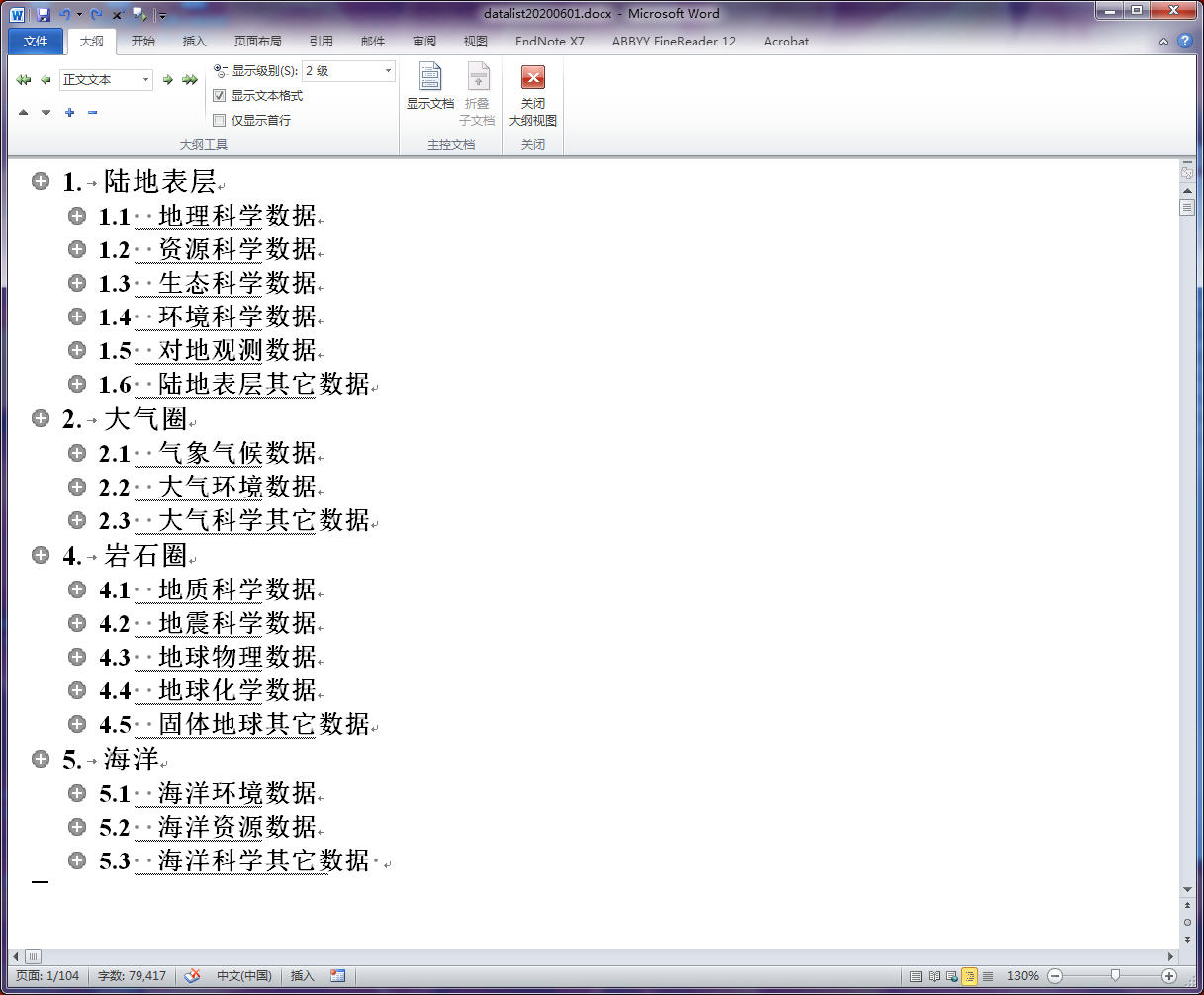 陆地表层1.1  地理科学数据1.1.1  基础地理 1.1.1.1  全球尺度1.1.1.2  国家尺度编号：1.1.1.2-1数据名称：美国1：1000万基础地理背景数据集(2012-2015年)摘要：美国1：1000万基础地理背景数据集(2012-2015年)包括美国境内的水系、道路、行政区划以及土地利用等基础地理背景数据。通过了解美国全境的基础地理情况，为全球陆地表层生态系统的科学研究提供数据服务。数据超链接：http://northeast.geodata.cn/data/datadetails.html?dataguid=269828981829076&docId=35编号：1.1.1.2-2数据名称：乌克兰1:1000万基础地理背景数据集(2012-2015年)摘要：乌克兰1：1000万基础地理背景数据集(2012-2015年)包括乌克兰境内的水系、道路、行政区划等基础地理背景数据。通过了解乌克兰的基础地理情况，为全球陆地表层生态系统的科学研究提供数据服务。数据超链接：http://northeast.geodata.cn/data/datadetails.html?dataguid=184112854611111&docid=691.1.1.3  省域尺度编号：1.1.1.3-1数据名称：黑龙江省1：25万道路分布数据集（2013年）摘要：本数据集主要包括黑龙江省各条公路的名称、公路的长度和宽度等数据资源。将TM遥感解译道路与各种地图、交通图融合，配准，矢量化制作，并且数据利用1：5万地形图校正，服务于从事农业生态研究的学生和科研人员。数据超链接：http://northeast.geodata.cn/data/datadetails.html?dataguid=245540538720090&docid=195编号：1.1.1.3-2数据名称：吉林省1：25万公路分布数据集（2013年）摘要：本数据集利用TM遥感解译道路与吉林省地图、吉林公路里程地图、中国公路交通图融合，配准，矢量化制作。数据利用1：5万地形图校正，同时由专人负责质量审查，数据质量可靠。该数据集可为农田采样设计、道路分布对农业生产的影响等提供数据支撑。数据超链接：http://northeast.geodata.cn/data/datadetails.html?dataguid=52045408000923&docid=201编号：1.1.1.3-3数据名称：吉林省1：25万铁路分布数据集（2013年）摘要：本数据集利用TM遥感解译道路与吉林省地图、吉林公路里程地图、中国公路交通图融合，配准，矢量化制作。数据利用1：5万地形图校正，同时由专人负责质量审查，数据质量可靠。该数据集可为农田采样设计、道路分布对农业生产的影响等提供数据支撑。数据超链接：http://northeast.geodata.cn/data/datadetails.html?dataguid=16861036241501&docid=198编号：1.1.1.3-4数据名称：辽宁省1：25万公路分布数据集（2013年）摘要：本数据集利用TM遥感解译道路与辽宁省地图、辽宁省公路里程地图、中国公路交通图融合，配准，矢量化制作。数据利用1：5万地形图校正，同时由专人负责质量审查，数据质量可靠。该数据集可为农田采样设计、道路分布对农业生产的影响等提供数据支撑。数据超链接：http://northeast.geodata.cn/data/datadetails.html?dataguid=157598524869916&docid=200编号：1.1.1.3-5数据名称：辽宁省1：25万铁路分布数据集（2013年）摘要：本数据集利用TM遥感解译道路与辽宁省地图、辽宁省公路里程地图、中国公路交通图融合，配准，矢量化制作。数据利用1：5万地形图校正，同时由专人负责质量审查，数据质量可靠。该数据集可为农田采样设计、道路分布对农业生产的影响等提供数据支撑。数据超链接：http://northeast.geodata.cn/data/datadetails.html?dataguid=80632711174362&docid=197编号：1.1.1.3-6数据名称：内蒙古东四盟地区1：25万公路分布数据集（2013年）摘要：本数据集利用TM遥感解译道路与内蒙古地图、内蒙古公路里程地图、中国公路交通图融合，配准，矢量化制作。数据利用1：5万地形图校正，同时由专人负责质量审查，数据质量可靠。该数据集可为农田采样设计、道路分布对农业生产的影响等提供数据支撑。数据超链接：http://northeast.geodata.cn/data/datadetails.html?dataguid=12462990541044&docid=199编号：1.1.1.3-7数据名称：内蒙古东四盟地区1：25万铁路分布数据集（2013年）摘要：本数据集利用TM遥感解译道路与内蒙古地图、内蒙古公路里程地图、中国公路交通图融合，配准，矢量化制作。数据利用1：5万地形图校正，同时由专人负责质量审查，数据质量可靠。该数据集可为农田采样设计、道路分布对农业生产的影响等提供数据支撑。数据超链接：http://northeast.geodata.cn/data/datadetails.html?dataguid=166394618697201&docid=196编号：1.1.1.3-8数据名称：吉林省乡村地名数据集(1980s)摘要：吉林省乡村地名数据集(1980s)记录了地理位置的名称变迁，对于历史数据的对比具有重要的意义。本数据集包括了吉林省内5个县的地名信息，为其地理位置名称变迁研究提供数据支撑。数据超链接：http://northeast.geodata.cn/data/datadetails.html?dataguid=76360719555354&docid=551.1.1.4  典型区域尺度编号：1.1.1.4-1数据名称： 三江平原自然地理条件数据集（1985-1990年）摘要：三江平原是沼泽化冲击低平原，面积辽阔 ，资源丰富，发展潜力巨大。经多年的开发，目前已成为国家重要的商品粮农业基地。原有湿地的自然和地理状况有了较大变化。本数据集包括三江平原主要地貌类型及面积、主要作物的光能生产潜力和光温生产力 及人均占有土地等指标，为三江湿地生态环境研究提供数据支撑。数据超链接：http://northeast.geodata.cn/data/datadetails.html?dataguid=265283604978457&docid=3061.1.2  土地利用/覆盖1.1.2.1  全球尺度1.1.2.2  国家尺度编号：1.1.2.2-1数据名称：韩国30m建设用地变化空间数据集(1990-2015年)摘要：韩国30m建设用地变化空间数据集 (1990-2015年)，反映了1990年-2015年期间韩国全国范围内建设用地的空间分布情况及其变化分布状况。数据超链接：30m分辨率1990-2015年期间韩国减少的建设用地数据集：http://northeast.geodata.cn/data/datadetails.html?dataguid=192908943978021&docId=7330m分辨率1990-2015年期间韩国增加的建设用地数据集：http://northeast.geodata.cn/data/datadetails.html?dataguid=245685502222483&docId=72编号：1.1.2.2-2数据名称：日本30m建设用地变化空间数据集(1990-2015年)摘要：日本30m建设用地变化空间数据集 (1990-2015年)，反映了1990年-2015年期间日本全国范围内建设用地的空间分布情况及其变化分布状况。数据超链接：30m分辨率1990-2015年期间日本减少的建设用地数据集：http://northeast.geodata.cn/data/datadetails.html?dataguid=10389963746878&docId=14530m分辨率1990-2015年期间日本增加的建设用地数据集：http://northeast.geodata.cn/data/datadetails.html?dataguid=82957731319079&docId=144编号：1.1.2.2-3数据名称：朝鲜30m建设用地变化空间数据集(1990-2015年)摘要：朝鲜30m建设用地变化空间数据集 (1990-2015年)，反映了1990年-2015年期间朝鲜全国范围内建设用地的空间分布情况及其变化分布状况。数据超链接：暂无链接编号：1.1.2.2-4数据名称：韩国30m裸土地变化空间数据集(1990-2015年)摘要：韩国30m裸土地变化空间数据集(1990-2015年)，反映了1990年-2015年期间韩国全国范围内裸土地的空间分布情况及其变化分布状况。数据超链接：暂无链接1.1.2.3  省域尺度编号：1.1.2.3-1数据名称：黑龙江省1：50万盐碱地分布数据集（2000年）摘要：本数据集包括黑龙江省西部盐碱地分布和面积等指标。数据由第1次土壤普查土壤分类图栅格图(原始纸图扫描)矢量化和2000年土地利用分类图1：10万套合处理而成。采用地理信息系统软件ARCGIS 9.3对数据进行编辑、转换、分析处理、制图输出，转化为shape格式数据。数据超链接：http://northeast.geodata.cn/data/datadetails.html?dataguid=256560554877632&docid=117编号：1.1.2.3-2数据名称：吉林省1：50万盐碱地分布数据集（2000年）摘要：本数据集包括吉林省西部盐碱地分布和面积等指标。数据由第1次土壤普查土壤分类图栅格图(原始纸图扫描)矢量化和2000年土地利用分类图1：10万套合处理而成。采用地理信息系统软件ARCGIS 9.3对数据进行编辑、转换、分析处理、制图输出，转化为shape格式数据。数据超链接：http://northeast.geodata.cn/data/datadetails.html?dataguid=267555671393209&docid=116编号：1.1.2.3-3数据名称：辽宁省1：50万盐碱地分布数据集（2000年）摘要：本数据集包括辽宁省西部盐碱地分布和面积等指标。数据由第1次土壤普查土壤分类图栅格图(原始纸图扫描)矢量化和2000年土地利用分类图1：10万套合处理而成。采用地理信息系统软件ARCGIS 9.3对数据进行编辑、转换、分析处理、制图输出，转化为shape格式数据。数据超链接：http://northeast.geodata.cn/data/datadetails.html?dataguid=124619159903678&docid=115编号：1.1.2.3-4数据名称：黑龙江省30m城镇化占用耕地空间数据集(2000-2015年) 摘要：本数据集包括2000年至2015年期间黑龙江省城镇化进程中城镇化占用耕地数据，为黑龙江省耕地保护提供数据支撑和理论依据。数据超链接： http://northeast.geodata.cn/data/datadetails.html?dataguid=166520608115893&docId=161编号：1.1.2.3-5数据名称：俄罗斯远东30m建设用地变化空间数据集(1990-2015年) 摘要：俄罗斯远东30m建设用地变化空间数据集 (1990-2015年)反映了1990年-2015年期间俄罗斯远东地区建设用地分布及其变化的空间分布情况。数据超链接：暂无链接编号：1.1.2.3-6数据名称：俄罗斯远东30m火烧迹地变化空间数据集(1990-2015年) 摘要：俄罗斯远东30m火烧迹地变化空间数据集(1990-2015年)反映了1990年-2015年期间俄罗斯远东地区火烧迹地分布及其变化的空间分布情况。数据超链接：暂无链接编号：1.1.2.3-7数据名称：俄罗斯远东30m裸土地变化空间数据集(1990-2015年) 摘要：俄罗斯远东30m裸土地变化空间数据集(1990-2015年)反映了1990年-2015年期间俄罗斯远东地区裸土地分布及其变化的空间分布情况。数据超链接：暂无链接1.1.2.4  典型区域尺度编号：1.1.2.4-1数据名称：海伦光荣小流域土地利用状况数据集（1987-1991年）摘要：本数据集包括海伦光荣小流域不同土地利用类型面积（农地、林地、牧草）等数据内容。本数据根据海伦光荣小流域长期定位研究资料整编而成。通过对小流域的综合治理，得出不同的治理模式对小流域环境的改善，并提出最佳治理方案。数据超链接：http://northeast.geodata.cn/data/datadetails.html?dataguid=199378496220011&docid=289编号：1.1.2.4-2数据名称：大安市土地利用数据集（1981-2003年）摘要：吉林省西部土地荒漠化严重，主要表现在土地沙漠化和土地盐碱化。本数据集包括了不同土地利用类型面积等数据内容。数据来源于大安碱地生态试验站的长期定位观测，该数据资源可为吉林省西部碱地生态恢复，综合治理提供一定的数据支撑。数据超链接：http://northeast.geodata.cn/data/datadetails.html?dataguid=111417570090224&docid=314编号：1.1.2.4-3数据名称：黑土区富锦市1：10万土地利用数据集（2010年）摘要：本数据集包含了富锦市土地利用数据，主要为旱田和水田等主要地类的面积分布。 富锦市遥感TM数据2010年。数据来源于基于2010年7-9月份Landsat TM 遥感影像解译的数据。 1：5万地形图套合检验，并实地考察的方式完成。本数据集主要为土地利用评价方面研究提供数据支撑。数据超链接：http://northeast.geodata.cn/data/datadetails.html?dataguid=67372562882917&docid=231编号：1.1.2.4-4数据名称：黑土区海伦市1：10万土地利用数据集（2010年）摘要：本数据集包含了海伦市土地利用数据，主要为旱田和水田等主要地类的面积分布。 海伦市遥感TM数据2010年。数据来源于基于2010年7-9月份Landsat TM 遥感影像解译的数据。 1：5万地形图套合检验，并实地考察的方式完成。数据超链接：http://northeast.geodata.cn/data/datadetails.html?dataguid=54178577473815&docid=235编号：1.1.2.4-5数据名称：黑土区双城市1：10万土地利用数据集（2010年）摘要：本数据集包含了双城市土地利用数据，主要为旱田和水田等主要地类的面积分布。 双城市遥感TM数据2010年。数据来源于基于2010年7-9月份Landsat TM 遥感影像解译的数据。 本数据集主要为土地利用评价方面研究提供数据支撑。数据超链接：http://northeast.geodata.cn/data/datadetails.html?dataguid=166328764007307&docid=230编号：1.1.2.4-6数据名称：吉林省西部30m盐碱地分布遥感监测空间数据集(2000、2015年) 摘要：本数据集包括2000年、2015年遥感监测数据，了解吉林省盐碱地分布情况，为吉林西部盐碱地分布的变化研究提供数据支撑。数据超链接：吉林省西部30m盐碱地分布遥感监测空间数据集(2000年)：http://northeast.geodata.cn/data/datadetails.html?dataguid=142331365622048&docId=123吉林省西部30m盐碱地分布遥感监测空间数据集(2015年)：http://northeast.geodata.cn/data/datadetails.html?dataguid=173117691360633&docId=122编号：1.1.2.4-7数据名称：哈尔滨-长春城市群30m城市面积扩张空间数据集(2000-2015年) 摘要：哈尔滨-长春城市群30m城市面积扩张空间数据集(2000-2015年)，反应了哈尔滨-长春城市群2000-2015年期间城市扩张面积空间分布状况。数据超链接：http://northeast.geodata.cn/data/datadetails.html?dataguid=162122567698331&docId=147编号：1.1.2.4-8数据名称：辽中南城市群30m城市面积扩张空间数据集(2000-2015年) 摘要：辽中南城市群30m城市面积扩张空间数据集（2000-2015年），反应了辽中南地区城市群2000-2015年期间城市面积扩张空间分布状况。数据超链接：http://northeast.geodata.cn/data/datadetails.html?dataguid=199505969474851&docId=125编号：1.1.2.4-9数据名称：乌苏里江流域(跨中、俄) 30m土地覆被变化空间数据(1990-2015年) 摘要：乌苏里江流域(跨中、俄)30m土地覆被变化空间数据 (1990-2015年），反应了乌苏里江流域(跨中、俄)1990-2015年期间土地覆被变化空间分布状况。数据超链接：http://northeast.geodata.cn/data/datadetails.html?dataguid=192908896367963&docId=134编号：1.1.2.4-10数据名称： 黑龙江干流沿江样带(跨中、俄)30m土地覆被变化空间数据(1990-2015年) 摘要：黑龙江干流沿江样带(跨中、俄)30m土地覆被变化空间数据 (1990-2015年），反应了黑龙江干流沿江样带(跨中、俄)1990-2015年期间土地覆被变化空间分布状况。数据超链接：http://northeast.geodata.cn/data/datadetails.html?dataguid=115943128055210&docId=81编号：1.1.2.4-11数据名称： 东北冻土区南北样带(跨中、俄) 30m土地覆被变化空间数据(1990-2015年) 摘要：东北冻土区南北样带(跨中、俄) 30m土地覆被变化空间数据 (1990-2015年），反应了东北冻土区南北样带(跨中、俄)1990-2015年期间土地覆被变化空间分布状况。数据超链接：http://northeast.geodata.cn/data/datadetails.html?dataguid=27982193233339&docid=1001.1.3  人口1.1.3.1  全球尺度1.1.3.2  国家尺度1.1.3.3  省域尺度编号：1.1.3.3-1数据名称：东北地区人口数据集(1840-1949年) 摘要：东北地区人口数据集(1840-1949年)包括全东北地区范围内的人口数、户数、男人数、女人数、平均人口数、入殖户数、村数以及各职业人数等要素。该数据集主要可用于东北地区范围内的人口动态变化方面的研究。数据超链接：http://northeast.geodata.cn/data/datadetails.html?dataguid=113698311169119&docid=70编号：1.1.3.3-2数据名称：东北地区人口数据集(1949-2010年) 摘要：东北地区人口数据集(1949-2010年)包括黑龙江省、吉林省、辽宁省以及内蒙古东四盟地区的年底总人口等主要要素。该数据集来源于东北三省及内蒙古自治区的统计年鉴，主要可用于东北地区人口动态变化方面的研究。数据超链接：http://northeast.geodata.cn/data/datadetails.html?dataguid=269828964251466&docid=66编号：1.1.3.3-3数据名称：东北地区人口数据集(公元1183-1840年) 摘要：东北地区人口数据集(公元1183-1840年)包括公元1183年至1840年期间全东北地区范围内的人口数、壮丁数、户口数、地区人丁数占全国总数比例等主要要素。该数据集主要可用于东北地区人口动态变化方面的研究。 数据超链接：http://northeast.geodata.cn/data/datadetails.html?dataguid=272027983199900&docid=74编号：1.1.3.3-4数据名称：黑龙江省1：25万人口空间数据集(1970年) 摘要：东北地区面临新一轮振兴发展机遇，突出性人口问题已成为东北地区经济社会发展的主要限制因素。本数据集反映了1970年黑龙江省各县市人口分布情况，包含农业人口、年末总人口和乡村人口三个指标，可为黑龙江省的人口空间分布现状、特征及演化规律等研究提供数据支撑。数据超链接：http://northeast.geodata.cn/data/datadetails.html?dataguid=85078633672786&docid=326编号：1.1.3.3-5数据名称：黑龙江省1：25万人口空间数据集(1980年) 摘要：东北地区面临新一轮振兴发展机遇，突出性人口问题已成为东北地区经济社会发展的主要限制因素。本数据集反映了1980年黑龙江省各县市人口分布情况，包含农业人口和年末总人口两个指标，可为黑龙江省的人口空间分布现状、特征及演化规律等研究提供数据支撑。数据超链接：http://northeast.geodata.cn/data/datadetails.html?dataguid=21306959613956&docid=327编号：1.1.3.3-6数据名称：黑龙江省1：25万人口空间数据集(1990年) 摘要：东北地区面临新一轮振兴发展机遇，突出性人口问题已成为东北地区经济社会发展的主要限制因素。本数据集反映了1990年黑龙江省各县市人口分布情况，包含农业人口、年末总人口和乡村人口三个指标，可为黑龙江省的人口空间分布现状、特征及演化规律等研究提供数据支撑。数据超链接：http://northeast.geodata.cn/data/datadetails.html?dataguid=56491331934252&docid=328编号：1.1.3.3-7数据名称：黑龙江省1：25万人口空间数据集(2000年) 摘要：东北地区面临新一轮振兴发展机遇，突出性人口问题已成为东北地区经济社会发展的主要限制因素。本数据集反映了2000年黑龙江省各县市人口分布情况，包含农业人口、年末总人口和乡村人口三个指标，可为黑龙江省的人口空间分布现状、特征及演化规律等研究提供数据支撑。数据超链接：http://northeast.geodata.cn/data/datadetails.html?dataguid=43297192711067&docid=329编号：1.1.3.3-8数据名称：黑龙江省1：25万人口空间数据集(2010年) 摘要：东北地区面临新一轮振兴发展机遇，突出性人口问题已成为东北地区经济社会发展的主要限制因素。本数据集反映了2010年黑龙江省各县市人口分布情况，包含农业人口、年末总人口和乡村人口三个指标，可为黑龙江省的人口空间分布现状、特征及演化规律等研究提供数据支撑。数据超链接：http://northeast.geodata.cn/data/datadetails.html?dataguid=129059335394292&docid=330编号：1.1.3.3-9数据名称：吉林省1：25万人口空间数据集(1990年) 摘要：东北地区面临新一轮振兴发展机遇，突出性人口问题已成为东北地区经济社会发展的主要限制因素。本数据集反映了1990年吉林省各县市人口分布情况，包含农业人口、年末总人口和乡村人口三个指标，可为吉林省的人口空间分布现状、特征及演化规律等研究提供数据支撑。数据超链接：http://northeast.geodata.cn/data/datadetails.html?dataguid=261000733514732&docid=339编号：1.1.3.3-10数据名称：吉林省1：25万人口空间数据集(2000年) 摘要：东北地区面临新一轮振兴发展机遇，突出性人口问题已成为东北地区经济社会发展的主要限制因素。本数据集反映了2000年吉林省各县市人口分布情况，包含农业人口、年末总人口和乡村人口三个指标，可为吉林省的人口空间分布现状、特征及演化规律等研究提供数据支撑。数据超链接：http://northeast.geodata.cn/data/datadetails.html?dataguid=186233948156103&docid=340编号：1.1.3.3-11数据名称：吉林省1：25万人口空间数据集(2010年) 摘要：东北地区面临新一轮振兴发展机遇，突出性人口问题已成为东北地区经济社会发展的主要限制因素。本数据集反映了2010年吉林省各县市人口分布情况，包含农业人口、年末总人口和乡村人口三个指标，可为吉林省的人口空间分布现状、特征及演化规律等研究提供数据支撑。数据超链接：http://northeast.geodata.cn/data/datadetails.html?dataguid=219219297176768&docid=341编号：1.1.3.3-12数据名称：辽宁省1：25万人口空间数据集(1990年) 摘要：东北地区面临新一轮振兴发展机遇，突出性人口问题已成为东北地区经济社会发展的主要限制因素。本数据集反映了1990年辽宁省各县市人口分布情况，包含农业人口和年末总人口两个指标，可为辽宁省的人口空间分布现状、特征及演化规律等研究提供数据支撑。数据超链接：http://northeast.geodata.cn/data/datadetails.html?dataguid=153248600620590&docid=345编号：1.1.3.3-13数据名称：辽宁省1：25万人口空间数据集(2000年) 摘要：东北地区面临新一轮振兴发展机遇，突出性人口问题已成为东北地区经济社会发展的主要限制因素。本数据集反映了2000年辽宁省各县市人口分布情况，包含农业人口、年末总人口和乡村人口三个指标，可为辽宁省的人口空间分布现状、特征及演化规律等研究提供数据支撑。数据超链接：http://northeast.geodata.cn/data/datadetails.html?dataguid=223617345015712&docid=346编号：1.1.3.3-14数据名称：辽宁省1：25万人口空间数据集(2010年) 摘要：东北地区面临新一轮振兴发展机遇，突出性人口问题已成为东北地区经济社会发展的主要限制因素。本数据集反映了2010年辽宁省各县市人口分布情况，包含农业人口、年末总人口和乡村人口三个指标，可为辽宁省的人口空间分布现状、特征及演化规律等研究提供数据支撑。数据超链接：http://northeast.geodata.cn/data/datadetails.html?dataguid=159845670786301&docid=3471.1.3.4  典型区域尺度编号：1.1.3.4-1数据名称：三江平原人口数据集（1949-1990年）摘要：三江平原是沼泽化冲击低平原，面积辽阔 ，资源丰富，发展潜力巨大。经多年的开发，目前已成为国家重要的商品粮农业基地。原有湿地的自然和地理状况有了较大变化。本数据集包括总人口、人口密度等指标，为三江湿地生态环境研究提供数据支撑。数据超链接：http://northeast.geodata.cn/data/datadetails.html?dataguid=223567504207603&docid=301编号：1.1.3.4-2数据名称：海伦市1：25万人口空间数据集（1981年）摘要：本数据集包括总人口,农业人口，农村劳动力，男性劳动力等指标。图件来源1978年本所海伦农业资源调查绘制。关联了海伦市多时段人口变化数据。属性数据来源海伦市统计年鉴，时间1978-2000年。图件扫描，数字化处理。数据超链接：http://northeast.geodata.cn/data/datadetails.html?dataguid=93827116877949&docid=239编号：1.1.3.4-3数据名称：海伦市1：25万人口空间数据集（1986年）摘要：本数据集包括总人口，农业人口，农村劳动力，男性劳力等指标。图件来源1978年本所海伦农业资源调查绘制。关联了海伦市多时段人口变化数据。属性数据来源海伦市统计年鉴，时间1978-2000年。图件扫描，数字化处理。数据超链接：http://northeast.geodata.cn/data/datadetails.html?dataguid=267549954185771&docid=2401.1.4  社会经济1.1.4.1  全球尺度1.1.4.2  国家尺度1.1.4.3  省域尺度编号：1.1.4.3-1数据名称：东北地区农作物播种面积数据集(1840-1949年) 摘要：东北地区农作物播种面积数据集(1840-1949年)包括1840-1949年东北地区范围内的主要农作物的种植面积、耕种面积和播种面积等要素。该数据集主要可用于农业生产及农业垦殖动态变化过程方面的研究。数据超链接：http://northeast.geodata.cn/data/datadetails.html?dataguid=49926636000512&docid=72编号：1.1.4.3-2数据名称：东北地区农作物播种面积数据集(1949-2010年) 摘要：东北地区农作物播种面积数据集(1949-2010年)包括东北三省及内蒙古东四盟地区的农作物播种面积、粮食作物播种面积、水稻播种面积、玉米播种面积等主要要素。该数据集主要可用于农业生产及农业垦殖动态变化过程方面的研究。数据超链接：http://northeast.geodata.cn/data/datadetails.html?dataguid=27936405495120&docid=68编号：1.1.4.3-3数据名称：东北地区农作物产量数据集(1949-2010年) 摘要：东北地区农作物产量数据集(1949-2010年)包括东北三省及内蒙古东四盟地区的粮食产量、水稻产量、玉米产量、大豆产量、小麦产量等主要要素。该数据集主要可用于农业生产及农业垦殖动态变化过程方面的研究。数据超链接：http://northeast.geodata.cn/data/datadetails.html?dataguid=98305149917960&docid=67编号：1.1.4.3-4数据名称：东北地区农作物产量数据集(公元1183-1840年) 摘要：东北地区农作物产量数据集(公元1183-1840年)包括公元1183年至1840年期间全东北地区范围内农作物的征收额、纳粮额、报粮数等主要要素。该数据集可用于农业生产及农业垦殖动态变化过程方面的研究。数据超链接：http://northeast.geodata.cn/data/datadetails.html?dataguid=30135424205205&docid=75编号：1.1.4.3-5数据名称：黑龙江省1：25万畜牧业空间数据集(1970年) 摘要：作为全国重要的商品粮生产基地和畜产品生产基地，东北地区粮食生产与畜牧业发展的协调关系成为其农牧业发展的重要问题。本数据集反映了1970年黑龙江省各县市畜牧业分布情况，包含大牲畜年底存栏数一个指标，可为黑龙江省畜牧业发展及畜禽品种资源管理提供数据支撑。数据超链接：http://northeast.geodata.cn/data/datadetails.html?dataguid=96073747479787&docid=331编号：1.1.4.3-6数据名称：黑龙江省1：25万畜牧业空间数据集(1980年) 摘要：作为全国重要的商品粮生产基地和畜产品生产基地，东北地区粮食生产与畜牧业发展的协调关系成为其农牧业发展的重要问题。本数据集反映了1980年黑龙江省各县市畜牧业分布情况，包含肉类总产量、大牲畜年底存栏数和家禽只数三个指标，可为黑龙江省畜牧业发展及畜禽品种资源管理提供数据支撑。数据超链接：http://northeast.geodata.cn/data/datadetails.html?dataguid=269796585792154&docid=332编号：1.1.4.3-7数据名称：黑龙江省1：25万畜牧业空间数据集(1990年) 摘要：作为全国重要的商品粮生产基地和畜产品生产基地，东北地区粮食生产与畜牧业发展的协调关系成为其农牧业发展的重要问题。本数据集反映了1990年黑龙江省各县市畜牧业空间分布情况，包含肉类总产量、大牲畜年底存栏数、家禽只数和奶类产量四个指标，可为黑龙江省畜牧业发展及畜禽品种资源管理提供数据支撑。数据超链接：http://northeast.geodata.cn/data/datadetails.html?dataguid=137855190707611&docid=333编号：1.1.4.3-8数据名称：黑龙江省1：25万畜牧业空间数据集(2000年) 摘要：作为全国重要的商品粮生产基地和畜产品生产基地，东北地区粮食生产与畜牧业发展的协调关系成为其农牧业发展的重要问题。本数据集反映了2000年黑龙江省各县市畜牧业分布情况，包含肉类总产量、大牲畜年底存栏数、家禽只数和奶类产量四个指标，可为黑龙江省畜牧业发展及畜禽品种资源管理提供数据支撑。数据超链接：http://northeast.geodata.cn/data/datadetails.html?dataguid=36700121205001&docid=334编号：1.1.4.3-9数据名称：黑龙江省1：25万畜牧业空间数据集(2010年) 摘要：作为全国重要的商品粮生产基地和畜产品生产基地，东北地区粮食生产与畜牧业发展的协调关系成为其农牧业发展的重要问题。本数据集反映了2010年黑龙江省各县市畜牧业分布情况，包含肉类总产量、大牲畜年底存栏数、家禽只数和奶类产量四个指标，可为黑龙江省畜牧业发展及畜禽品种资源管理提供数据支撑。数据超链接：http://northeast.geodata.cn/data/datadetails.html?dataguid=170840539996772&docid=335编号：1.1.4.3-10数据名称：黑龙江省1：25万主要农作物种植面积数据集（1970年）摘要：种植结构的演变与农作物品种的改变、气候变迁、土壤水质环境以及种植习惯等因素密切相关。本数据主要包括黑龙江省1970年主要农作物种植结构的空间变化。作物播种面积数据主要来源于多年累积的统计数据，与黑龙江省1:25万县域区划数据进行关联，以期为东北地区农业种植结构的变化研究以及相应对策的制定提供数据支撑。数据超链接：http://northeast.geodata.cn/data/datadetails.html?dataguid=3680117121757&docid=209编号：1.1.4.3-11数据名称：黑龙江省1：25万主要农作物种植面积数据集（1980年）摘要：种植结构的演变与农作物品种的改变、气候变迁、土壤水质环境以及种植习惯等因素密切相关。本数据主要包括黑龙江省1980年主要农作物种植结构的空间变化。作物播种面积数据主要来源于多年累积的统计数据，与黑龙江省1:25万县域区划数据进行关联，以期为东北地区农业种植结构的变化研究以及相应对策的制定提供数据支撑。数据超链接：http://northeast.geodata.cn/data/datadetails.html?dataguid=126825420173182&docid=208编号：1.1.4.3-12数据名称：黑龙江省1：25万主要农作物种植面积数据集（1990年）摘要：种植结构的演变与农作物品种的改变、气候变迁、土壤水质环境以及种植习惯等因素密切相关。本数据主要包括黑龙江省1990年主要农作物种植结构的空间变化。作物播种面积数据主要来源于多年累积的统计数据，与黑龙江省1:25万县域区划数据进行关联，以期为东北地区农业种植结构的变化研究以及相应对策的制定提供数据支撑。数据超链接：http://northeast.geodata.cn/data/datadetails.html?dataguid=104835188091016&docid=207编号：1.1.4.3-13数据名称：黑龙江省1：25万主要农作物种植面积数据集（2000年）摘要：种植结构的演变与农作物品种的改变、气候变迁、土壤水质环境以及种植习惯等因素密切相关。本数据主要包括黑龙江省2000年主要农作物种植结构的空间变化。作物播种面积数据主要来源于多年累积的统计数据，与黑龙江省1:25万县域区划数据进行关联，以期为东北地区农业种植结构的变化研究以及相应对策的制定提供数据支撑。数据超链接：http://northeast.geodata.cn/data/datadetails.html?dataguid=113631281781581&docid=206编号：1.1.4.3-14数据名称：黑龙江省1：25万主要农作物种植面积数据集（2010年）摘要：种植结构的演变与农作物品种的改变、气候变迁、土壤水质环境以及种植习惯等因素密切相关。本数据主要包括黑龙江省2010年主要农作物种植结构的空间变化。作物播种面积数据主要来源于多年累积的统计数据，与黑龙江省1:25万县域区划数据进行关联，以期为东北地区农业种植结构的变化研究以及相应对策的制定提供数据支撑。数据超链接：http://northeast.geodata.cn/data/datadetails.html?dataguid=157611747926334&docid=205编号：1.1.4.3-15数据名称：黑龙江省1：300万电力工业分布数据集（1976年）摘要：电力工业是工业和国民经济其他部门的基本动力，在条件具备的地区建设大、中型电站，是国民经济发展的先行部门。本数据集根据1976年黑龙江省测绘局出版的黑龙江省电力工业图为依据，由专人进行矢量化，数据质量可靠。数据集内容主要包括黑龙江省的电力类型、电力规模及电力分布情况等。该数据集为我国经济发展提供前提依据。数据超链接：http://northeast.geodata.cn/data/datadetails.html?dataguid=56443439864472&docid=194编号：1.1.4.3-16数据名称：黑龙江省1：300万电力线路分布数据集（1976年）摘要：电力工业是工业和国民经济其他部门的基本动力，在条件具备的地区建设大、中型电站，是国民经济发展的先行部门。本数据集根据1976年黑龙江省测绘局出版的黑龙江省电力工业图为依据，由专人进行矢量化，数据质量可靠。数据集内容主要包括黑龙江省部分地区的电力类型、电力规模及电力分布情况等。该数据集为我国经济发展提供前提依据。数据超链接：http://northeast.geodata.cn/data/datadetails.html?dataguid=14661998453258&docid=193编号：1.1.4.3-17数据名称：黑龙江省1：300万建材工业分布数据集（1976年）摘要：建材产品包括建筑材料及制品、非金属矿及制品、无机非金属新材料三大门类，广泛应用于建筑、军工、环保、高新技术产业和人民生活等领域。本数据集根据1976年黑龙江省测绘局出版的黑龙江省建材工业图为依据，由专人进行矢量化，数据质量可靠。数据集内容主要包括黑龙江省及内蒙古部分地区的建材分布，及建材类型和规模等。该数据集可为我国建材分布及建筑条件环境等提供数据支撑。数据超链接：http://northeast.geodata.cn/data/datadetails.html?dataguid=16867885405140&docid=190编号：1.1.4.3-18数据名称：黑龙江省1：300万煤炭工业分布数据集（1976年）摘要：自18世纪60年代以来，煤炭一直都是全世界范围内重要的能源来源。本数据集根据1976年黑龙江省测绘局出版的黑龙江省煤炭工业图为依据，由专人进行矢量化，数据质量可靠。数据集内容主要包括黑龙江省及内蒙古部分地区的煤炭分布，及煤炭工业规模和归属等等。该数据集可为我国能源分布及环境污染、土壤污染等提供数据支撑。数据超链接：http://northeast.geodata.cn/data/datadetails.html?dataguid=49853234824889&docid=189编号：1.1.4.3-19数据名称：黑龙江省人口与社会经济数据集（1980-1989年）摘要：本数据集数据来源于黑龙江统计年鉴，主要包括社会经济、人口和劳动力、农业生产等数据资源。数据根据统计资料整理，由专人手工录入，数据质量可靠。主要为从事农业生态和生态环境相关研究学生和科研人员提供数据支撑。数据超链接：http://northeast.geodata.cn/data/datadetails.html?dataguid=159823900511181&docid=323编号：1.1.4.3-20数据名称：黑龙江省人口与社会经济数据集（1990-1999年）摘要：本数据集数据来源于黑龙江统计年鉴，主要包括社会经济、人口和劳动力、农业生产等数据资源。数据根据统计资料整理，由专人手工录入，数据质量可靠。主要为从事农业生态和生态环境相关研究学生和科研人员提供数据支撑。数据超链接：http://northeast.geodata.cn/data/datadetails.html?dataguid=238988740185938&docid=322编号：1.1.4.3-21数据名称：黑龙江省人口与社会经济数据集（2000-2009年）摘要：本数据集数据来源于黑龙江统计年鉴，主要包括社会经济、人口和劳动力、农业生产等数据资源。数据根据统计资料整理，由专人手工录入，数据质量可靠。主要为从事农业生态和生态环境相关研究学生和科研人员提供数据支撑。数据超链接：http://northeast.geodata.cn/data/datadetails.html?dataguid=267576043055361&docid=87编号：1.1.4.3-22数据名称：黑龙江省人口与社会经济数据集（2010-2014年）摘要：本数据集反映了黑龙江省2010-2014年的乡村基本情况；人口与就业；综合经济；农业；工业及建筑业；交通运输、邮电通讯、能源；贸易、外经、旅游；固定资产投资；教育、科技、文化、卫生；人民生活；社会保障；资源、环境与可持续发展等信息，可为农业生产及社会经济方面的研究提供数据支撑。数据超链接：http://northeast.geodata.cn/data/datadetails.html?dataguid=230192648708437&docid=13编号：1.1.4.3-23数据名称：黑龙江省人口与社会经济数据集(2015-2016年) 摘要：黑龙江省人口与社会经济数据集(2015-2016年)反映了黑龙江省社会经济、人口和劳动力、农业生产、金融、旅游、卫生、教育、社会保障等情况，包含年末总人口、国内生产总值、农作物播种面积等指标，可为农业生产及社会经济方面的研究提供数据支撑。数据超链接：http://northeast.geodata.cn/data/datadetails.html?dataguid=228047624116300&docid=20编号：1.1.4.3-24数据名称：吉林省1：25万畜牧业空间数据集(1990年) 摘要：作为全国重要的商品粮生产基地和畜产品生产基地，东北地区粮食生产与畜牧业发展的协调关系成为其农牧业发展的重要问题。本数据集反映了1990年吉林省各县市畜牧业分布情况，包含肉类总产量和大牲畜年底存栏数两个指标，可为吉林省畜牧业发展及畜禽品种资源管理提供数据支撑。数据超链接：http://northeast.geodata.cn/data/datadetails.html?dataguid=126860313198637&docid=337编号：1.1.4.3-25数据名称：吉林省1：25万畜牧业空间数据集(2000年) 摘要：作为全国重要的商品粮生产基地和畜产品生产基地，东北地区粮食生产与畜牧业发展的协调关系成为其农牧业发展的重要问题。本数据集反映了2000年吉林省各县市畜牧业分布情况，包含肉类总产量、大牲畜年底存栏数、家禽只数、奶类产量四个指标，可为吉林省畜牧业发展及畜禽品种资源管理提供数据支撑。数据超链接：http://northeast.geodata.cn/data/datadetails.html?dataguid=96073987971793&docid=338编号：1.1.4.3-26数据名称：吉林省1：25万畜牧业空间数据集(2010年) 摘要：作为全国重要的商品粮生产基地和畜产品生产基地，东北地区粮食生产与畜牧业发展的协调关系成为其农牧业发展的重要问题。本数据集反映了2010年吉林省各县市畜牧业分布情况，包含肉类总产量、大牲畜年底存栏数、家禽只数、奶类产量四个指标，可为吉林省畜牧业发展及畜禽品种资源管理提供数据支撑。数据超链接：http://northeast.geodata.cn/data/datadetails.html?dataguid=43297430239932&docid=336编号：1.1.4.3-27数据名称：吉林省1：25万主要农作物种植面积数据集（2000年）摘要：种植结构的演变与农作物品种的改变、气候变迁、土壤水质环境以及种植习惯等因素密切相关。本数据主要包括吉林省2000年主要农作物种植结构的空间变化。作物播种面积数据主要来源于多年累积的统计数据，与吉林省1:25万县域区划数据进行关联，以期为东北地区农业种植结构的变化研究以及相应对策的制定提供数据支撑。数据超链接：http://northeast.geodata.cn/data/datadetails.html?dataguid=278558027667765&docid=204编号：1.1.4.3-28数据名称：吉林省1：25万主要农作物种植面积数据集（2010年）摘要：种植结构的演变与农作物品种的改变、气候变迁、土壤水质环境以及种植习惯等因素密切相关。本数据主要包括吉林省主要农作物种植结构的动态变化。作物播种面积数据主要来源于多年累积的统计数据，与吉林省1:25万县域区划数据进行关联，以期为东北地区农业种植结构的变化研究以及相应对策的制定提供数据支撑。数据超链接：http://northeast.geodata.cn/data/datadetails.html?dataguid=140019563043458&docid=203编号：1.1.4.3-29数据名称：吉林省人口与社会经济数据集（1984-1989年）摘要：本数据集数据来源于吉林统计年鉴，主要包括1984-1989年社会经济、人口和劳动力、农业生产等数据资源。数据根据统计资料整理，由专人手工录入，数据质量可靠。主要为从事农业生态和生态环境相关研究学生和科研人员提供数据支撑。数据超链接：http://northeast.geodata.cn/data/datadetails.html?dataguid=80659068677955&docid=321编号：1.1.4.3-30数据名称：吉林省人口与社会经济数据集（1990-1999年）摘要：本数据集数据来源于吉林统计年鉴，主要包括社会经济、人口和劳动力、农业生产等数据资源。数据根据统计资料整理，由专人手工录入，数据质量可靠。主要为从事农业生态和生态环境相关研究学生和科研人员提供数据支撑。数据超链接：http://northeast.geodata.cn/data/datadetails.html?dataguid=214799487818895&docid=320编号：1.1.4.3-31数据名称：吉林省人口与社会经济数据集（2000-2009年）摘要：本数据集数据来源于吉林统计年鉴，主要包括社会经济、人口和劳动力、农业生产等数据资源。数据根据统计资料整理，由专人手工录入，数据质量可靠。主要为从事农业生态和生态环境相关研究学生和科研人员提供数据支撑。数据超链接：http://northeast.geodata.cn/data/datadetails.html?dataguid=247784837087870&docid=319编号：1.1.4.3-32数据名称：吉林省人口与社会经济数据集（2010-2014年）摘要：本数据集反映了吉林省2010-2014年的乡村基本情况；人口与就业；综合经济；农业；工业及建筑业；交通运输、邮电通讯、能源；贸易、外经、旅游；固定资产投资；教育、科技、文化、卫生；人民生活；社会保障；资源、环境与可持续发展等信息，可为农业生产及社会经济方面的研究提供数据支撑。数据超链接：http://northeast.geodata.cn/data/datadetails.html?dataguid=131236605094381&docid=15编号：1.1.4.3-33数据名称：吉林省人口与社会经济数据集(2015-2016年) 摘要：吉林省人口与社会经济数据集（2015-2016年）反映了吉林省社会经济、人口和劳动力、农业生产、金融、旅游、卫生、教育、社会保障等情况，包含年末总人口、国内生产总值、农作物播种面积等指标，可为农业生产及社会经济方面的研究提供数据支撑。数据超链接：http://northeast.geodata.cn/data/datadetails.html?dataguid=170873085390950&docid=19编号：1.1.4.3-34数据名称：辽宁省1：25万畜牧业空间数据集(1990年) 摘要：作为全国重要的商品粮生产基地和畜产品生产基地，东北地区粮食生产与畜牧业发展的协调关系成为其农牧业发展的重要问题。本数据集反映了1990年辽宁省各县市畜牧业分布情况，包含肉类总产量一个指标，可为辽宁省畜牧业发展及畜禽品种资源管理提供数据支撑。数据超链接：http://northeast.geodata.cn/data/datadetails.html?dataguid=217020274316495&docid=342编号：1.1.4.3-35数据名称：辽宁省1：25万畜牧业空间数据集(2000年) 摘要：作为全国重要的商品粮生产基地和畜产品生产基地，东北地区粮食生产与畜牧业发展的协调关系成为其农牧业发展的重要问题。本数据集反映了2000年辽宁省各县市畜牧业分布情况，包含肉类总产量一个指标，可为辽宁省畜牧业发展及畜禽品种资源管理提供数据支撑。数据超链接：http://northeast.geodata.cn/data/datadetails.html?dataguid=217020274503242&docid=343编号：1.1.4.3-36数据名称：辽宁省1：25万畜牧业空间数据集(2010年) 摘要：作为全国重要的商品粮生产基地和畜产品生产基地，东北地区粮食生产与畜牧业发展的协调关系成为其农牧业发展的重要问题。本数据集反映了2010年辽宁省各县市畜牧业分布情况，包含肉类总产量、大牲畜年底存栏数、家禽只数和奶类产量四个指标，可为辽宁省畜牧业发展及畜禽品种资源管理提供数据支撑。数据超链接：http://northeast.geodata.cn/data/datadetails.html?dataguid=245607577005162&docid=344编号：1.1.4.3-37数据名称：辽宁省1：25万主要农作物种植面积数据集（2010年）摘要：种植结构的演变与农作物品种的改变、气候变迁、土壤水质环境以及种植习惯等因素密切相关。本数据主要包括辽宁省主要农作物种植结构的空间变化。作物播种面积数据主要来源于多年累积的统计数据，与辽宁省1:25万县域区划数据进行关联，以期为东北地区农业种植结构的变化研究以及相应对策的制定提供数据支撑。数据超链接：http://northeast.geodata.cn/data/datadetails.html?dataguid=238975610291188&docid=202编号：1.1.4.3-38数据名称：辽宁省人口与社会经济数据集（1983-1989年）摘要：本数据集数据来源于辽宁统计年鉴，主要包括1983-1989年社会经济、人口和劳动力、农业生产等数据资源。数据根据统计资料整理，由专人手工录入，数据质量可靠。主要为从事农业生态和生态环境相关研究学生和科研人员提供数据支撑。数据超链接：http://northeast.geodata.cn/data/datadetails.html?dataguid=197207305329763&docid=318编号：1.1.4.3-39数据名称：辽宁省人口与社会经济数据集（1990-1999年）摘要：本数据集数据来源于辽宁统计年鉴，主要包括1990-1999年社会经济、人口和劳动力、农业生产等数据资源。数据根据统计资料整理，由专人手工录入，数据质量可靠。主要为从事农业生态和生态环境相关研究学生和科研人员提供数据支撑。数据超链接：http://northeast.geodata.cn/data/datadetails.html?dataguid=164221956790572&docid=317编号：1.1.4.3-40数据名称：辽宁省人口与社会经济数据集（2000-2009年）摘要：本数据集数据来源于辽宁统计年鉴，主要包括社会经济、人口和劳动力、农业生产等数据资源。数据根据统计资料整理，由专人手工录入，数据质量可靠。主要为从事农业生态和生态环境相关研究学生和科研人员提供数据支撑。数据超链接：http://northeast.geodata.cn/data/datadetails.html?dataguid=159823910833562&docid=316编号：1.1.4.3-41数据名称：辽宁省人口与社会经济数据集（2010-2014年）摘要：本数据集反映了辽宁省2010-2014年的乡村基本情况；人口与就业；综合经济；农业；工业及建筑业；交通运输、邮电通讯、能源；贸易、外经、旅游；固定资产投资；教育、科技、文化、卫生；人民生活；社会保障；资源、环境与可持续发展等信息，可为农业生产及社会经济方面的研究提供数据支撑。数据超链接：http://northeast.geodata.cn/data/datadetails.html?dataguid=181814143930420&docid=14编号：1.1.4.3-42数据名称：辽宁省人口与社会经济数据集(2015-2016年) 摘要：辽宁省人口与社会经济数据集(2015-2016年)反映了辽宁省社会经济、人口和劳动力、农业生产、金融、旅游、卫生、教育、社会保障等情况，包含年末总人口、国内生产总值、农作物播种面积等指标，可为农业生产及社会经济方面的研究提供数据支撑。数据超链接：http://northeast.geodata.cn/data/datadetails.html?dataguid=241241833153365&docid=18编号：1.1.4.3-43数据名称：内蒙古东四盟地区人口与社会经济数据集（2010-2014年）摘要：本数据集反映了内蒙古东四盟地区2010-2014年的乡村基本情况；人口与就业；综合经济；农业；工业及建筑业；交通运输、邮电通讯、能源；贸易、外经、旅游；固定资产投资；教育、科技、文化、卫生；人民生活；社会保障；资源、环境与可持续发展等信息，可为农业生产及社会经济方面的研究提供数据支撑。数据超链接：http://northeast.geodata.cn/data/datadetails.html?dataguid=93809985741208&docid=16编号：1.1.4.3-44数据名称：内蒙古东四盟地区人口与社会经济数据集(2015-2016年) 摘要：内蒙古东四盟地区人口与社会经济数据集(2015-2016年)反映了内蒙古东四盟地区社会经济、人口和劳动力、农业生产、金融、旅游、卫生、教育、社会保障等情况，包含年末总人口、国内生产总值、农作物播种面积等指标，可为农业生产及社会经济方面的研究提供数据支撑。数据超链接：http://northeast.geodata.cn/data/datadetails.html?dataguid=162076998682430&docid=17编号：1.1.4.3-45数据名称：黑龙江省人口与社会经济数据集(2017年) 摘要：黑龙江省人口与社会经济数据集(2017年)反映了黑龙江省社会经济、人口和劳动力、农业生产、金融、旅游、卫生、教育、社会保障等情况，包含年末总人口、国内生产总值、农作物播种面积等指标，可为农业生产及社会经济方面的研究提供数据支撑。数据超链接：http://northeast.geodata.cn/data/datadetails.html?dataguid=225894307394051&docid=33编号：1.1.4.3-46数据名称：吉林省人口与社会经济数据集(2017年) 摘要：吉林省人口与社会经济数据集(2017年)反映了吉林省社会经济、人口和劳动力、农业生产、金融、旅游、卫生、教育、社会保障等情况，包含年末总人口、国内生产总值、农作物播种面积等指标，可为农业生产及社会经济方面的研究提供数据支撑。数据超链接：http://northeast.geodata.cn/data/datadetails.html?dataguid=214899190948772&docid=34编号：1.1.4.3-47数据名称：辽宁省人口与社会经济数据集(2017年) 摘要：辽宁省人口与社会经济数据集(2017年)反映了辽宁省社会经济、人口和劳动力、农业生产、金融、旅游、卫生、教育、社会保障等情况，包含年末总人口、国内生产总值、农作物播种面积等指标，可为农业生产及社会经济方面的研究提供数据支撑。数据超链接：http://northeast.geodata.cn/data/datadetails.html?dataguid=107147051961833&docid=31编号：1.1.4.3-48数据名称：内蒙古东四盟地区人口与社会经济数据集(2017年) 摘要：内蒙古东四盟地区人口与社会经济数据集(2017年)反映了内蒙古东四盟地区社会经济、人口和劳动力、农业生产、金融、旅游、卫生、教育、社会保障等情况，包含年末总人口、国内生产总值、农作物播种面积等指标，可为农业生产及社会经济方面的研究提供数据支撑。数据超链接：http://northeast.geodata.cn/data/datadetails.html?dataguid=30181237820906&docid=32编号：1.1.4.3-49数据名称：内蒙古东四盟地区人口与社会经济数据集(2018年) 摘要：内蒙古东四盟地区人口与社会经济数据集(2018年)反映了内蒙古东四盟地区社会经济、人口和劳动力、农业生产、金融、旅游、卫生、教育、社会保障等情况，包含年末总人口、国内生产总值、农作物播种面积等指标，可为农业生产及社会经济方面的研究提供数据支撑。数据超链接：暂无链接编号：1.1.4.3-50数据名称：辽宁省人口与社会经济数据集(2018年) 摘要：辽宁省人口与社会经济数据集(2018年)反映了辽宁省社会经济、人口和劳动力、农业生产、金融、旅游、卫生、教育、社会保障等情况，包含年末总人口、国内生产总值、农作物播种面积等指标，可为农业生产及社会经济方面的研究提供数据支撑。数据超链接：暂无链接编号：1.1.4.3-51数据名称：吉林省人口与社会经济数据集(2018年) 摘要：吉林省人口与社会经济数据集(2018年)反映了吉林省社会经济、人口和劳动力、农业生产、金融、旅游、卫生、教育、社会保障等情况，包含年末总人口、国内生产总值、农作物播种面积等指标，可为农业生产及社会经济方面的研究提供数据支撑。数据超链接：暂无链接编号：1.1.4.3-52数据名称：黑龙江省人口与社会经济数据集(2018年) 摘要：黑龙江省人口与社会经济数据集(2018年)反映了黑龙江省社会经济、人口和劳动力、农业生产、金融、旅游、卫生、教育、社会保障等情况，包含年末总人口、国内生产总值、农作物播种面积等指标，可为农业生产及社会经济方面的研究提供数据支撑。数据超链接：暂无链接1.1.4.4  典型区域尺度编号：1.1.4.4-1数据名称：东北地区农作物产量数据集(1840-1949年) 摘要：东北地区农作物产量数据集(1840-1949年)包括东北三省范围内的农产物的平均收获量、农产物单产、农产物生产量、平均生产量、每公顷生产量等主要要素。该数据集主要可用于农业生产及农业垦殖动态变化过程方面的研究。数据超链接：http://northeast.geodata.cn/data/datadetails.html?dataguid=247838729302963&docid=71编号：1.1.4.4-2数据名称：美国密西西比河流域玉米产量数据集（1919-1990年）摘要：本数据集主要收集整理来自美国密西西比河流域黑土区玉米产量数据。数据按年代统计归类，数据质量完全符合相关精度要求。为从事农业生态和生态环境相关研究的学生和科研人员提供数据支撑，从而对指导黑土区农业生产有重大意义。数据超链接：http://northeast.geodata.cn/data/datadetails.html?dataguid=256487873079534&docid=286编号：1.1.4.4-3数据名称：三江平原农业发展历史数据集（1949-1995年）摘要：三江平原是沼泽化冲击低平原，面积辽阔 ，资源丰富，发展潜力巨大。经多年的开发，目前已成为国家重要的商品粮农业基地。原有湿地的自然和地理状况有了较大变化。本数据集包括耕地面积、土地资源利用面积等指标，为三江湿地生态环境研究提供数据支撑。数据超链接：http://northeast.geodata.cn/data/datadetails.html?dataguid=135606574371190&docid=298编号：1.1.4.4-4数据名称：三江平原农业生产结构数据集（1949-1993年）摘要：三江平原是沼泽化冲击低平原，面积辽阔 ，资源丰富，发展潜力巨大。经多年的开发，目前已成为国家重要的商品粮农业基地。原有湿地的自然和地理状况有了较大变化。本数据集包括作物产量、种植结构及农村社会总产值等指标，为三江湿地生态环境研究提供数据支撑。数据超链接：http://northeast.geodata.cn/data/datadetails.html?dataguid=201577273829449&docid=299编号：1.1.4.4-5数据名称：美国密西西比河流域玉米施肥量数据集（1990-2010年）摘要：本数据集主要收集整理来自美国密西西比河流域黑土区玉米生产化肥投入数据。数据按年代统计归类，数据质量完全符合相关精度要求。为从事农业生态和生态环境相关研究的学生和科研人员提供数据支撑，从而对指导农业生产有重大意义。数据超链接：http://northeast.geodata.cn/data/datadetails.html?dataguid=232298616644511&docid=287编号：1.1.4.4-6数据名称：美国密西西比河流域玉米施用农药数据集（1990-2010年）摘要：本数据集主要收集整理来自美国密西西比河流域黑土区玉米生产农药投入数据集。数据按年代统计归类，数据质量完全符合相关精度要求。为从事农业生态和生态环境相关研究的学生和科研人员提供数据支撑，从而对指导农业生产有重大意义。数据超链接：http://northeast.geodata.cn/data/datadetails.html?dataguid=7998246823844&docid=288编号：1.1.4.4-7数据名称：海伦市1：25万畜牧业空间数据集（1980年）摘要：本数据集包括海伦市1980年大牲畜头数、黄牛头数、奶牛头数、马匹数、驴头数、骡头数、猪头数、羊只数等指标。纸图扫描配准数字化。关联了海伦市多时段畜牧业生产数据。该数据可为畜牧业生产方面研究提供一定的支撑。数据超链接：http://northeast.geodata.cn/data/datadetails.html?dataguid=155399835210265&docid=236编号：1.1.4.4-8数据名称：海伦市1：25万畜牧业空间数据集（1981年）摘要：本数据集包括海伦市1981年大牲畜头数、黄牛头数、奶牛头数、马匹数、驴头数、骡头数、猪头数、羊只数等指标。纸图扫描配准数字化。关联了海伦市多时段畜牧业生产数据。该数据可为畜牧业生产方面研究提供一定的支撑。数据超链接：http://northeast.geodata.cn/data/datadetails.html?dataguid=41050626017636&docid=237编号：1.1.4.4-9数据名称：海伦市1：25万畜牧业空间数据集（1990年）摘要：本数据集包括海伦市1990年大牲畜头数、黄牛头数、奶牛头数、马匹数、驴头数、骡头数、猪头数、羊只数等指标。纸图扫描配准数字化。关联了海伦市多时段畜牧业生产数据。该数据可为畜牧业生产方面研究提供一定的支撑。数据超链接：http://northeast.geodata.cn/data/datadetails.html?dataguid=82832067948287&docid=238编号：1.1.4.4-10数据名称：海伦市1：25万粮食产量分布数据集（1981年）摘要：本数据集包括海伦市1981年的粮食总产以及大豆，玉米，水稻，小麦和高粱等主要作物的产量。纸图经扫描后配准数字矢量化。关联了海伦市多时段粮食产量数据。该数据可为黑土区粮食安全生产方面研究提供一定的支撑。数据超链接：http://northeast.geodata.cn/data/datadetails.html?dataguid=249957768295250&docid=241编号：1.1.4.4-11数据名称：海伦市1：25万粮食产量分布数据集（1990年）摘要：本数据集包括海伦市1990年的粮食总产以及大豆，玉米，水稻，小麦和高粱等主要作物的产量。纸图扫描配准进行数字矢量化。关联了海伦市多时段粮食产量数据。该数据可为黑土区粮食安全生产方面研究提供一定的支撑。数据超链接：http://northeast.geodata.cn/data/datadetails.html?dataguid=120215396342383&docid=242编号：1.1.4.4-12数据名称：海伦市1：25万粮食产量分布数据集（2000年）摘要：本数据集包括海伦市2000年的粮食总产以及大豆，玉米，水稻，小麦和高粱等主要作物的产量。将纸图扫描配准后数字化处理。关联了海伦市多时段粮食产量数据。该数据可为黑土区粮食安全生产方面研究提供一定的支撑。数据超链接：http://northeast.geodata.cn/data/datadetails.html?dataguid=45448605724614&docid=2431.1.5  区划1.1.5.1  全球尺度1.1.5.2  国家尺度1.1.5.3  省域尺度编号：1.1.5.3-1数据名称：黑龙江省1:250万土壤资源利用改良区划数据集(1962年) 摘要：黑龙江省1：250万土壤资源利用改良区划数据集(1962年)，反映了黑龙江省境内的主要土壤资源利用改良的区划分布情况。数据超链接：http://northeast.geodata.cn/data/datadetails.html?dataguid=250083553364079&docid=66编号：1.1.5.3-2数据名称：黑龙江省1:250万综合农业区划数据集(1985年) 摘要：黑龙江省1：250万综合农业区划数据集(1985年)反映了黑龙江省境内的综合农业区划分布情况，可为农业生产、农业区划管理等方面提供数据支撑。数据超链接：http://northeast.geodata.cn/data/datadetails.html?dataguid=8190999749146&docid=51编号：1.1.5.3-3数据名称：东三省民国时期1：400万行政区划及基础地理数据集(1912年) 摘要：东三省民国时期1：400万行政区划及基础地理数据集(1912年)反映了民国时期东北三省的行政区划情况，包括省界、大区、县域行政区划及道路、铁路、电线和县市村屯的分布情况等。数据超链接：暂无链接1.1.5.4  典型区域尺度编号：1.1.5.4-1数据名称：海伦市1：25万农业区划空间数据集（1978年）摘要：本数据包括海伦市不同农业分区的面积。图件来源1978年本所海伦农业资源调查绘制，属性数据来源海伦农业生态系统国家野外科学研究观测站，该数据为黑土质量演变和退化过程研究提供数据支撑，从而提高农业系统功能。数据超链接：http://northeast.geodata.cn/data/datadetails.html?dataguid=25590583227939&docid=232编号：1.1.5.4-2数据名称：海伦市1：25万土壤区划空间数据集（1978年）摘要：本数据集包括海伦市不同土壤类型面积和周长等指标。图件来源于1978年本所海伦农业资源调查数据。图中包括海伦市各种土壤类型。图件扫描后，进行数字化处理， 该数据可为黑土质量演变和退化过程研究提供数据支撑。数据超链接：http://northeast.geodata.cn/data/datadetails.html?dataguid=115750543457988&docid=234编号：1.1.5.4-3数据名称：大庆地区农业气候区划及气象灾害风险数据集(2014年) 摘要： 全面收集大庆气象灾害造成的历史灾情。包括灾害性天气数据、气象灾害发生的基本规律分析、热量资源、降水资源、光照资源的精细化区划、四大作物的适宜性种植气候区划。数据超链接：暂无链接1.1.6  地形1.1.6.1  全球尺度1.1.6.2  国家尺度1.1.6.3  省域尺度1.1.6.4  典型区域尺度编号：1.1.6.4-1数据名称：黑龙江省穆棱市保安西沟小流域1：1万坡度数据集（2002年）摘要：本数据集数据来源于黑龙江省穆棱市水务局。用SuperMap 5软件，进行人工跟踪数字化，利用ARCGIS 9.3进行几何纠正及投影变换。人工跟踪数字化过程中，规定操作人员严格遵守操作规范，同时由专人负责质量审查。数字化结果基本保持原始图集质量标准。数据超链接：http://northeast.geodata.cn/data/datadetails.html?dataguid=16861192902418&docid=120编号：1.1.6.4-2数据名称：黑龙江省穆棱市保安西沟小流域1：1万坡向数据集（2002年）摘要：本数据集数据来源于黑龙江省穆棱市水务局。用SuperMap 5软件，进行人工跟踪数字化，利用ARCGIS 9.3进行几何纠正及投影变换。人工跟踪数字化过程中，规定操作人员严格遵守操作规范，同时由专人负责质量审查。数字化结果基本保持原始图集质量标准。数据超链接：http://northeast.geodata.cn/data/datadetails.html?dataguid=234564495350859&docid=1191.1.7  地貌1.1.7.1  全球尺度1.1.7.2  国家尺度1.1.7.3  省域尺度1.1.7.4  典型区域尺度1.1.8  土壤1.1.8.1  全球尺度编号：1.1.8.1-1数据名称：世界1：500万黑土分布数据集(1970年,1972-1973年,1976-1978年) 摘要：黑土主要分布在中国、美国、乌克兰以及南美洲的阿根廷和乌拉圭。该数据集反映了世界四大黑土区的黑土空间分布情况，包含土壤单元、土壤类型等信息，可为从事黑土资源保护利用以及世界黑土参比等方面研究提供数据支撑。数据超链接：http://northeast.geodata.cn/data/datadetails.html?dataguid=192831022582845&docid=1291.1.8.2  国家尺度编号：1.1.8.2-1数据名称：阿根廷1：250万土壤类型分布数据集(1993年) 摘要：本数据集是我所课题积累数据，纸图。用SuperMap5软件，进行人工跟踪数字化。然后对数据进行编辑、转换、分析处理、制图输出，转化为shape格式数据。数字化结果基本保持原始图集质量标准。主要包括阿根廷各类土壤分布情况，为世界黑土参比研究提供数据支撑。数据超链接：http://northeast.geodata.cn/data/datadetails.html?dataguid=188401597084695&docid=102编号：1.1.8.2-2数据名称：美国1：500万土壤分布数据集(1972年) 摘要：美国1：500万土壤分布数据集(1972年)反映了美国境内的各种土壤类型分布情况。该数据中的土壤分类为FAO土壤分类，共包含土壤类型近100种，不同土壤类型组合近500种。通过了解美国全境的土壤分布情况，可为全球陆地表层生态系统的科学研究提供数据服务。数据超链接：http://northeast.geodata.cn/data/datadetails.html?dataguid=219251515025735&docid=27编号：1.1.8.2-3数据名称：乌克兰1：75万土壤类型分布数据集（1972年）摘要：本数据集是我所课题积累数据，纸图。用SuperMap 5软件，进行人工跟踪数字化。然后对数据进行编辑、转换、分析处理、制图输出，转化为shape格式数据。人工跟踪数字化过程中，规定操作人员严格遵守操作规范，同时由专人负责质量审查。数字化结果基本保持原始图集质量标准。数据超链接：http://northeast.geodata.cn/data/datadetails.html?dataguid=18994038432719&docid=285编号：1.1.8.2-4数据名称：乌克兰黑土土壤离子交换量数据集（2009年）摘要：本数据集主要包括乌克兰土壤盐基饱和度、阳离子交换量等数据资源。由专人根据已公开发表的论著《Soil Science: Practical Methods Manual Methodological Instruction Book for the Undergraduate Students of Agronomy and Ecology》手工整理录入 ，服务于从事农业生态和生态环境相关研究学生和科研人员。数据超链接：http://northeast.geodata.cn/data/datadetails.html?dataguid=256537707351355&docid=280编号：1.1.8.2-5数据名称：乌克兰黑土土壤水分属性数据集（1965-2009年）摘要：本数据集包括乌克兰土壤不同轮作方式和不同质地条件下土壤最大吸湿水、土壤永久萎蔫点及田间持水量等基本土壤水分指标，为从事农业生态和生态环境相关研究的学生和科研人员提供数据支撑，从而对指导农业生产有重大意义。数据超链接：http://northeast.geodata.cn/data/datadetails.html?dataguid=102621135559309&docid=281编号：1.1.8.2-6数据名称：乌克兰黑土土壤酸碱度数据集（2009年）摘要：本数据集主要包括乌克兰土壤酸度、土壤碱化强度、土壤酸度指标、石灰含量等数据资源。由专人根据已公开发表的论著《Soil Science: Practical Methods Manual Methodological Instruction Book for the Undergraduate Students of Agronomy and Ecology》手工整理录入 ，服务于从事农业生态和生态环境相关研究学生和科研人员。数据超链接：http://northeast.geodata.cn/data/datadetails.html?dataguid=41048486635324&docid=282编号：1.1.8.2-7数据名称：乌克兰黑土土壤物理性质数据集（1965-2009年）摘要：本数据集包括乌克兰黑土的机械组成、土壤结构、土壤团聚体、容重、孔隙度、土壤硬度、压实度等基本土壤物理指标，为从事农业生态和生态环境相关研究的学生和科研人员提供数据支撑，从而对指导农业生产有重大意义。数据超链接：http://northeast.geodata.cn/data/datadetails.html?dataguid=181721147583106&docid=283编号：1.1.8.2-8数据名称：乌克兰黑土土壤有机质数据集（2009年）摘要：本数据集主要包括富里酸、胡敏酸、胡敏素、土壤有机碳、腐殖酸碳、富里酸碳、腐殖化系数、坡度、土壤剥蚀量、土壤有机质损失量、产量、作物残茬量、农家肥用量、作物吸氮量、氮输入量等数据资源。由专人根据已公开发表的论著《Soil Science: Practical Methods Manual Methodological Instruction Book for the Undergraduate Students of Agronomy and Ecology》手工整理录入 ，服务于从事农业生态和生态环境相关研究学生和科研人员。数据超链接：http://northeast.geodata.cn/data/datadetails.html?dataguid=271930870478615&docid=284编号：1.1.8.2-9数据名称：乌拉圭1：100万土壤类型分布数据集(2003年) 摘要：本数据集是我所课题积累数据，纸图。用SuperMap5软件，进行人工跟踪数字化。然后对数据进行编辑、转换、分析处理、制图输出，转化为shape格式数据。数字化结果基本保持原始图集质量标准。主要包括乌拉圭各类土壤分布情况，为世界黑土参比研究提供数据支撑。数据超链接：http://northeast.geodata.cn/data/datadetails.html?dataguid=14676513437193&docid=103编号：1.1.8.2-10数据名称：中国1：300万黑土分布数据集（1989年）摘要：黑土是肥力最高，最具有农业生产潜力的土壤。中国土壤主要分布在东北三省及内蒙东四盟地区。数据资料来源于本所项目积累，根据全国第二次土壤普查纸图扫描，利用ArcGIS 9.3软件进行人工跟踪数字化，并按照相应的土壤分类系统进行属性匹配，最后对数据进行编辑、转换、分析处理、制图输出，转化为shape格式数据。该数据集可为从事农业生产和耕地地力评价研究提供数据支撑。数据超链接：http://northeast.geodata.cn/data/datadetails.html?dataguid=124619052951877&docid=2521.1.8.3  省域尺度编号：1.1.8.3-1数据名称：东北地区水土流失与调控数据集（1964-1985年）摘要：本数据集包括土壤侵蚀量、水土流失量、土壤蓄水性能、土壤物理性状、分散系统、作物产量等指标。基于多年野外调查结果，阐明了土壤侵蚀概况，分析土壤侵蚀原因，并对已采取的土壤侵蚀措施进行了评价，为黑土资源的可持续利用提供数据支撑。数据超链接：http://northeast.geodata.cn/data/datadetails.html?dataguid=186184428094271&docid=104编号：1.1.8.3-2数据名称：东北地区土壤肥力数据集（1951-1976年）摘要：本数据包括中国东北地区土壤化肥施用效益，养分供应能力，有机质含量等指标。数据整理录入来自中国科学院林业土壤研究所编著《中国东北土壤》。该数据集的数据资源对中国东北黑土区农林牧生产和农业生态研究和发展，具有重要的参考价值。数据超链接：http://northeast.geodata.cn/data/datadetails.html?dataguid=12461592787528&docid=111编号：1.1.8.3-3数据名称：东北地区土壤化学性质数据集（1952-1965年）摘要：本数据包括中国东北地区土壤的酸碱度、盐基饱和度、腐殖质和矿物胶体等指标。数据整理录入来自中国科学院林业土壤研究所编著《中国东北土壤》。该数据集的数据资源对中国东北黑土区农林牧生产和农业生态研究和发展，具有重要的参考价值。数据超链接：http://northeast.geodata.cn/data/datadetails.html?dataguid=166393219648665&docid=110编号：1.1.8.3-4数据名称：东北地区土壤微量元素数据集（1964-1976年）摘要：本数据包括中国东北地区土壤中微量元素的迁移、积累和分布等指标。数据整理录入来自中国科学院林业土壤研究所编著《中国东北土壤》。该数据集的数据资源对中国东北黑土区农林牧生产和农业生态研究和发展，具有重要的参考价值。数据超链接：http://northeast.geodata.cn/data/datadetails.html?dataguid=122412754887150&docid=108编号：1.1.8.3-5数据名称：东北地区土壤微生物特性数据集（1957-1975年）摘要：本数据包括中国东北地区土壤中微生物数量、种类和分布等指标。数据整理录入来自中国科学院林业土壤研究所编著《中国东北土壤》。该数据集的数据资源对中国东北黑土区农林牧生产和农业生态研究和发展，具有重要的参考价值。数据超链接：http://northeast.geodata.cn/data/datadetails.html?dataguid=104820569111859&docid=107编号：1.1.8.3-6数据名称：东北地区土壤物理性质数据集（1955-1965年）摘要：本数据包括中国东北地区黑土机械组成、土壤结构、土壤温度、土壤气体及土壤水分物理性质等指标。数据整理录入来自中国科学院林业土壤研究所编著《中国东北土壤》。该数据集的数据资源对中国东北黑土区农林牧生产和农业生态研究和发展，具有重要的参考价值。数据超链接：http://northeast.geodata.cn/data/datadetails.html?dataguid=7997645857073&docid=109编号：1.1.8.3-7数据名称：东北地区土壤养分级次数据集（1979-1990年）摘要：本数据包括土壤有机质、全氮、速效磷、速效钾、pH值等土壤养分数据。该数据为黑龙江省1979-1990开展的第2次土壤普查数据，动员了十几万科技工作者和农民技术员，经过野外田间土壤调查、室内土样化验分析完成。共计挖土壤刨面42.8万个，化验分析7751个，采集耕层农化土样76760个，微量元素土样1300个整理而成。数据超链接：http://northeast.geodata.cn/data/datadetails.html?dataguid=280676677199063&docid=106编号：1.1.8.3-8数据名称：东北地区土壤障碍因素数据集（1979-1990年）摘要：本数据集为黑龙江省1979-1990开展的第2次土壤普查数据。动员了十几万科技工作者和农民技术员，经过野外田间土壤调查、室内土样化验分析完成。共计挖土壤剖面42.8万个，化验分析7751个，采集耕层农化土样76760个，微量元素土样1300个整理而成。该数据集数据资源对土地退化过程、土壤养分变化过程研究提供重要支撑作用。数据超链接：http://northeast.geodata.cn/data/datadetails.html?dataguid=47580058951773&docid=105编号：1.1.8.3-9数据名称：黑龙江省1：10万土壤侵蚀年数据集（2000年）摘要：本数据集主要包括黑龙江省阿城、拜泉、宾县等31个县的水土流失区土壤侵蚀资源。将遥感数据解译和实地考察结合，几何纠正及投影变换ARCGIS 9.3软件处理得到，并且数据利用1：5万地形图校正，服务于从事农业生态和水土流失研究的学生和科研人员。数据超链接：http://northeast.geodata.cn/data/datadetails.html?dataguid=175191040045400&docid=147编号：1.1.8.3-10数据名称：黑龙江省1：200万土壤pH分布数据集(1990年) 摘要：本数据集包括黑龙江省管辖的76个市县地区的土壤pH空间分布数据。将纸制图件扫描后，处理，数字化, 采用该图土壤分类系统，根据该图图斑注记，分析处理、制图输出。从而为从事土壤学及农业生态学等研究的学生和科研人员提供数据支撑。数据超链接：http://northeast.geodata.cn/data/datadetails.html?dataguid=148743597441846&docid=267编号：1.1.8.3-11数据名称：黑龙江省1：200万土壤全氮分布数据集(1992年) 摘要：本数据集包括黑龙江省管辖的76个市县地区的土壤全氮含量空间分布数据。将纸制图件扫描后，处理，数字化, 采用该图土壤分类系统，根据该图图斑注记，分析处理、制图输出。从而为从事土壤学及农业生态学等研究的学生和科研人员提供数据支撑。数据超链接：http://northeast.geodata.cn/data/datadetails.html?dataguid=197122107861545&docid=266编号：1.1.8.3-12数据名称：黑龙江省1：200万土壤全钾分布数据集(1990年) 摘要：本数据集包括黑龙江省管辖的76个市县地区的土壤全钾含量空间分布数据。将纸制图件扫描后，处理，数字化, 采用该图土壤分类系统，根据该图图斑注记，分析处理、制图输出。从而为从事土壤学及农业生态学等研究的学生和科研人员提供数据支撑。数据超链接：http://northeast.geodata.cn/data/datadetails.html?dataguid=54185596935659&docid=265编号：1.1.8.3-13数据名称：黑龙江省1：200万土壤全磷分布数据集(1990年) 摘要：本数据集包括黑龙江省管辖的76个市县地区的土壤全磷含量空间分布数据。将纸制图件扫描后，处理，数字化, 采用该图土壤分类系统，根据该图图斑注记，分析处理、制图输出。从而为从事土壤学及农业生态学等研究的学生和科研人员提供数据支撑。数据超链接：http://northeast.geodata.cn/data/datadetails.html?dataguid=208117225894437&docid=264编号：1.1.8.3-14数据名称：黑龙江省1：200万土壤有机质分布数据集(1990年) 摘要：本数据集包括黑龙江省管辖的76个市县地区的土壤有机质含量空间分布数据。将纸制图件扫描后，处理，数字化, 采用该图土壤分类系统，根据该图图斑注记，分析处理、制图输出。从而为从事土壤学及农业生态学等研究的学生和科研人员提供数据支撑。数据超链接：http://northeast.geodata.cn/data/datadetails.html?dataguid=197122109834104&docid=259编号：1.1.8.3-15数据名称：黑龙江省1：200万土壤有效锰分布数据集（1990年）摘要：本数据集包括黑龙江省管辖的76个市县地区的土壤有效锰含量空间分布数据。将纸制图件扫描后，处理，数字化, 采用该图土壤分类系统，根据该图图斑注记，分析处理、制图输出。从而为从事土壤学及农业生态学等研究的学生和科研人员提供数据支撑。数据超链接：http://northeast.geodata.cn/data/datadetails.html?dataguid=278485970514379&docid=260编号：1.1.8.3-16数据名称：黑龙江省1：200万土壤有效硼分布数据集（1990年）摘要：本数据集包括黑龙江省管辖的76个市县地区的土壤有效硼含量空间分布数据。将纸制图件扫描后，处理，数字化,采用该图土壤分类系统，根据该图图斑注记，分析处理、制图输出。从而为从事土壤学及农业生态学等研究的学生和科研人员提供数据支撑。数据超链接：http://northeast.geodata.cn/data/datadetails.html?dataguid=56384622291688&docid=261编号：1.1.8.3-17数据名称：黑龙江省1：200万土壤有效铁分布数据集（1990年）摘要：本数据集包括黑龙江省管辖的76个市县地区的土壤有效铁含量空间分布数据。将纸制图件扫描后，处理，数字化, 采用该图土壤分类系统，根据该图图斑注记，分析处理、制图输出。从而为从事土壤学及农业生态学等研究的学生和科研人员提供数据支撑。数据超链接：http://northeast.geodata.cn/data/datadetails.html?dataguid=12404156991119&docid=263编号：1.1.8.3-18数据名称：黑龙江省1：200万土壤有效铜分布数据集（1990年）摘要：本数据集包括黑龙江省管辖的76个市县地区的土壤有效铜含量空间分布数据。将纸制图件扫描后，处理，数字化, 采用该图土壤分类系统，根据该图图斑注记，分析处理、制图输出。从而为从事土壤学及农业生态学等研究的学生和科研人员提供数据支撑。数据超链接：http://northeast.geodata.cn/data/datadetails.html?dataguid=219112342800412&docid=262编号：1.1.8.3-19数据名称：黑龙江省100m土壤侵蚀数据集(1995年) 摘要：黑龙江省100m土壤侵蚀数据集(1995年)反映了1995年黑龙江省全省的土壤侵蚀强度分布状况，包含土壤侵蚀强度分类一个指标。通过了解掌握黑龙江省水土流失状况，可为水土流失宏观治理，水土保持措施的开发和应用提供服务。数据超链接：http://northeast.geodata.cn/data/datadetails.html?dataguid=5946256294939&docid=30编号：1.1.8.3-20数据名称：黑龙江省100m主要土壤类型分布数据集(1992年) 摘要：黑龙江省100m主要土壤类型分布数据集(1992年)反映了黑龙江省的主要土壤类型以及各类型的分布情况，包含土类一个指标。通过了解黑龙江省的土壤分布情况，可为农业生产区划、耕地地力评价及农田养分管理等方面提供数据支撑。数据超链接：http://northeast.geodata.cn/data/datadetails.html?dataguid=47727699779928&docid=29编号：1.1.8.3-21数据名称：黑龙江省坡耕地土壤侵蚀强度分布数据集（2008年）摘要：本数据集包含了黑龙江省坡耕地侵蚀情况，数据来源于本所科学数据积累。SRTM数据拼接和裁剪过程严格遵守操作规范，根据国家标准对侵蚀强度进行分级，同时由专人负责质量审查，为黑土区土壤侵蚀研究提供数据支撑。数据超链接：http://northeast.geodata.cn/data/datadetails.html?dataguid=19000791818150&docid=146编号：1.1.8.3-22数据名称：黑龙江省土壤资源-土种数据集(1990-1997年) 摘要：本数据集数据来自于本所科研积累，主要包括土种的分布、面积、属性及生产性能等数据资源。数据经纸制图件扫描，数据质量可靠。该数据集用于黑龙江省土壤质量演变研究，可为当地土壤资源可持续利用与保护提供数据服务。数据超链接：http://northeast.geodata.cn/data/datadetails.html?dataguid=58636946004188&docid=142编号：1.1.8.3-23数据名称：吉林省坡耕地土壤侵蚀强度分布数据集（2008年）摘要：本数据集包含了吉林省的坡耕地侵蚀情况，数据来源于本所科学数据积累。SRTM数据拼接和裁剪过程严格遵守操作规范，根据国家标准对侵蚀强度进行分级，同时由专人负责质量审查，为黑土区土壤侵蚀研究提供数据支撑。数据超链接：http://northeast.geodata.cn/data/datadetails.html?dataguid=98165628150129&docid=145编号：1.1.8.3-24数据名称：吉林省土壤资源-土种数据集(1990-1997年) 摘要：本数据集数据来自于本所科研积累，主要包括土种的分布、面积、属性及生产性能等数据资源。数据经纸制图件扫描，数据质量可靠。该数据集主要用于吉林省土壤质量演变研究，可为当地土壤资源可持续利用与保护提供数据服务。数据超链接：http://northeast.geodata.cn/data/datadetails.html?dataguid=243354900940397&docid=141编号：1.1.8.3-25数据名称：辽宁省坡耕地土壤侵蚀强度分布数据集（2008年）摘要：本数据集包含了辽宁省的坡耕地侵蚀情况，数据来源于本所科学数据积累。SRTM数据拼接和裁剪过程严格遵守操作规范，根据国家标准对侵蚀强度进行分级，同时由专人负责质量审查，为黑土区土壤侵蚀研究提供数据支撑。数据超链接：http://northeast.geodata.cn/data/datadetails.html?dataguid=210315813361355&docid=144编号：1.1.8.3-26数据名称：中国土壤资源-土种数据集(1990-1997年) 摘要：本数据集数据来自于本所科研项目积累，主要包括土种的分布、面积、属性及生产性能等数据资源。数据经纸制图件扫描，数据质量可靠。该数据集可用于全国土壤质量演变研究，为我国土壤资源可持续利用与保护提供数据服务。数据超链接：http://northeast.geodata.cn/data/datadetails.html?dataguid=23452563806248&docid=143编号：1.1.8.3-27数据名称：黑龙江全省及各地市不同土种表层土壤养分含量历史数据集(1990年) 摘要：黑龙江全省及各地市不同土种表层土壤养分含量历史数据集(1990年)反映了黑龙江全省及各地市不同土种表层土壤养分含量等。数据超链接：http://northeast.geodata.cn/data/datadetails.html?dataguid=67564623843545&docid=64编号：1.1.8.3-28数据名称：黑龙江全省及各地市不同土种土壤剖面各层次化学性质历史数据集(1990年) 摘要：黑龙江全省及各地市不同土种土壤剖面各层次化学性质历史数据集(1990年)反映了黑龙江省及各地市多种土壤的化学性质，如有机质、全氮、全磷、全钾、pH等多种土壤的剖面数据。数据超链接：http://northeast.geodata.cn/data/datadetails.html?dataguid=38977325523433&docid=50编号：1.1.8.3-29数据名称：内蒙古自治区不同土种耕地和非耕地土壤表层养分含量汇总历史数据集(1994年)摘要：内蒙古自治区不同土种耕地和非耕地土壤表层养分含量汇总历史数据集(1994年)反映了内蒙古自治区不同土种耕地和非耕地土壤表层养分含量，如有机质、全氮、速效磷、速效钾等多种土壤表层养分含量数据。数据超链接：http://northeast.geodata.cn/data/datadetails.html?dataguid=126938255130905&docid=53编号：1.1.8.3-30数据名称：内蒙古自治区不同土种土壤剖面各层次化学性质历史数据集(1994年) 摘要：内蒙古自治区不同土种土壤剖面各层次化学性质历史数据集(1994年)反映了内蒙古自治区多种土壤的化学性质，如有机质、全氮、全磷、全钾等多种土壤的剖面数据。数据超链接：http://northeast.geodata.cn/data/datadetails.html?dataguid=3792952634610&docid=54编号：1.1.8.3-31数据名称：辽宁省土壤资源-土种数据集(1991年) 摘要：数据描述了辽宁省237个土种面积、分布、主要理化性质、生产性能、存在问题、改良措施及利用方向。图文并茂，除了文字阐述之外更有详细数据。数据超链接：http://northeast.geodata.cn/data/datadetails.html?dataguid=10390018197272&docid=67编号：1.1.8.3-32数据名称：吉林省土壤元素背景值数据集(1995年) 摘要：吉林省土壤元素背景值数据集(1995年)反映了吉林省土壤元素背景值。数据集包含了铜、锌、铅、镉、汞等近百种元素背景值数据指标。数据超链接：http://northeast.geodata.cn/data/datadetails.html?dataguid=38977325112316&docid=52编号：1.1.8.3-33数据名称：吉林省1:100万土壤分布数据集(1959年) 摘要：吉林省1:100万土壤分布数据集(1959年)，反映了吉林省范围内的主要土壤类型以及各类型的分布情况，包含土壤类型一个指标。数据超链接：http://northeast.geodata.cn/data/datadetails.html?dataguid=217098207076185&docid=581.1.8.4  典型区域尺度编号：1.1.8.4-1数据名称：不同耕作方式下黑土质量数据集（2003-2014年）摘要：本数据集根据文献资料整理，由专人手工录入，数据质量可靠，并已公开发表。数据内容包括不同耕作方式对团聚体、腐殖质、微量元素、理化性质、养分、微生物与酶、土壤温度、氧化物、矿物组成、有机无机复合体、水分的影响。该数据集可为从事土壤生态与资源环境相关研究的学生、管理和科研人员提供数据支撑。数据超链接：http://northeast.geodata.cn/data/datadetails.html?dataguid=129024254954720&docid=276编号：1.1.8.4-2数据名称：不同开垦年限黑土质量演变数据集（1980-2015年）摘要：本数据集根据文献资料整理，由专人手工录入，数据质量可靠，并已公开发表。数据内容包括不同开垦年限对团聚体、理化性质、腐殖质、微量元素、有机碳、养分、水分、微生物与酶的影响。该数据集可为从事土壤生态与资源环境相关研究的学生、管理和科研人员提供数据支撑。数据超链接：http://northeast.geodata.cn/data/datadetails.html?dataguid=164208627719626&docid=277编号：1.1.8.4-3数据名称：不同施肥措施下黑土质量数据集（1998-2016年）摘要：本数据集根据文献资料整理，由专人手工录入，数据质量可靠，并已公开发表。数据内容包括不同施把措施对团聚体、腐殖质、微量元素、碳、氮、理化性质、土壤养分、水分、土壤温度、微生物与酶的影响。该数据集可为从事土壤生态与资源环境相关研究的学生、管理和科研人员提供数据支撑。数据超链接：http://northeast.geodata.cn/data/datadetails.html?dataguid=45461372286526&docid=278编号：1.1.8.4-4数据名称：不同土地利用和管理方式下黑土质量数据集（1981-2016年）摘要：本数据集根据文献资料整理，由专人手工录入，数据质量可靠，并已公开发表。数据内容包括不同土地利用和管理方式对团聚体、腐殖质、微量元素、理化性质、土壤类型、碳、水分、养分、有机无机复合体、微生物、重金属、矿物组成、生物量的影响。该数据集可为从事土壤生态与资源环境相关研究的学生、管理和科研人员提供数据支撑。数据超链接：http://northeast.geodata.cn/data/datadetails.html?dataguid=100436954025960&docid=275编号：1.1.8.4-5数据名称：典型黑土区100m农田微生物多样性数据集(2012年) 摘要：典型黑土区100m农田微生物多样性数据集(2012年)反映了松嫩平原部分典型黑土县市的微生物多样性的分布情况，包含微生物多样性一个指标。通过了解黑土区的微生物群落分布情况，可为退化土壤生态系统的修复与重建以及农业可持续发展提供数据支撑。数据超链接：http://northeast.geodata.cn/data/datadetails.html?dataguid=276425963077285&docid=26编号：1.1.8.4-6数据名称：东北地区农田暗棕壤水分属性数据集（1961-1980年）摘要：本数据集包括作物需水量、土壤供水能力及土壤水分物理特性等数据内容。以多年定位观测试验为基础，针对“降水-土壤-作物”系统，结合东北地区的生产实际，对暗棕壤的土壤水分运移和变化规律进行了系统的分析。数据超链接：http://northeast.geodata.cn/data/datadetails.html?dataguid=258752134084578&docid=272编号：1.1.8.4-7数据名称：东北地区农田白浆土水分属性数据集（1964-1966年）摘要：本数据集包括白浆土机械组成，土壤贮水量及土壤水分物理特性等数据内容。以多年定位观测试验为基础，针对“降水-土壤-作物”系统，结合东北地区的生产实际，对白浆土的土壤水分运移和变化规律进行了系统的分析。数据超链接：http://northeast.geodata.cn/data/datadetails.html?dataguid=203776553280474&docid=271编号：1.1.8.4-8数据名称：东北地区农田草甸土水分属性数据集（1960-1980年）摘要：本数据集包括农田草甸土的土壤含水量、机械组成，土壤供水能力及渗透系数等数据内容。以多年定位观测试验为基础，针对“降水-土壤-作物”系统，结合东北地区的生产实际，对草甸土的土壤水分运移和变化规律进行了系统的分析。数据超链接：http://northeast.geodata.cn/data/datadetails.html?dataguid=54242975301129&docid=268编号：1.1.8.4-9数据名称：东北地区农田黑钙土水分属性数据集（1958-1982年）摘要：本数据集包括农田黑钙土的土壤含水量、需水量、土壤供水能力等数据内容。以多年定位观测试验为基础，针对“降水-土壤-作物”系统，结合东北地区的生产实际，对东北农田黑钙土的土壤水分运移和变化规律进行了系统的分析。数据超链接：http://northeast.geodata.cn/data/datadetails.html?dataguid=91626426537458&docid=270编号：1.1.8.4-10数据名称：东北地区农田黑土水分属性数据集（1956-1976年）摘要：本数据集包括农田黑土的土壤机械组成、需水量、土壤供水能力等数据内容。以多年定位观测试验为基础，针对“降水-土壤-作物”系统，结合东北地区的生产实际，对东北农田黑土的土壤水分运移和变化规律进行了系统的分析。数据超链接：http://northeast.geodata.cn/data/datadetails.html?dataguid=69636194392138&docid=269编号：1.1.8.4-11数据名称：东北地区农田土壤干旱成因数据集（1951-1980年）摘要：本数据集包括黑龙江省代表市、县降水量、蒸发及土壤含水量等数据内容。以多年定位观测试验为基础，针对“降水-土壤-作物”系统，结合东北地区的生产实际，对东北地区农田土壤干旱成因进行系统的分析，为黑土农田土壤水分高效利用研究提供数据支撑。数据超链接：http://northeast.geodata.cn/data/datadetails.html?dataguid=58575259007987&docid=273编号：1.1.8.4-12数据名称：东北黑土区土壤微量元素硒数据集(1980-2016年) 摘要：东北黑土区土壤微量元素硒数据集(1980-2016年)反映了东北地区土壤中的全硒含量、各种结合态硒的含量、不同土壤类型的硒含量以及土壤硒的分布等。主要可用于土壤硒的含量、分布以及农业生产等方面的研究。数据超链接：http://northeast.geodata.cn/data/datadetails.html?dataguid=245639701409283&docid=24编号：1.1.8.4-13数据名称：海伦光荣小流域土壤物理性状数据集（1995年）摘要：本数据集包括海伦光荣小流域土壤容重、孔隙度、田间持水量、饱和持水量和入渗速率等数据内容。本数据根据海伦光荣小流域长期定位研究资料整编而成。通过对小流域的综合治理，得出不同的治理模式对小流域环境的改善，并提出最佳治理方案。数据超链接：http://northeast.geodata.cn/data/datadetails.html?dataguid=14660541832236&docid=291编号：1.1.8.4-14数据名称：海伦光荣小流域土壤养分数据集（1995年）摘要：本数据集包括海伦光荣小流域土壤有机质、全氮、全磷、全钾，pＨ等数据内容。本数据根据海伦光荣小流域长期定位研究资料整编而成。通过对小流域的综合治理，得出不同的治理模式对小流域环境的改善，并提出最佳治理方案。数据超链接：http://northeast.geodata.cn/data/datadetails.html?dataguid=172924969091853&docid=292编号：1.1.8.4-15数据名称：海伦站土壤长期定位观测数据集（1985-1994年）摘要：本数据集包括土壤养分、黑土农田化肥氮素去向、黑土农田磷肥残效等数据内容。数据通过在海伦农田生态系统国家野外观测站长期定位观测和试验获得，为黑土区农田生态养分循环利用及生态农业的可持续发展提供数据支撑。数据超链接：http://northeast.geodata.cn/data/datadetails.html?dataguid=45446856866610&docid=295编号：1.1.8.4-16数据名称：黑土生态动态监测数据集(2016-2018年) 摘要：黑土生态动态监测数据集(2016-2018年)包括2016年10月至2018年9月期间海伦黑土水土流失监测研究站的监测数据，反映了研究站的气象、土壤和水土流失情况，包含地表径流、风速、降雨、输沙、土壤电导率、含水量和温度共7个指标。数据超链接：http://northeast.geodata.cn/data/datadetails.html?dataguid=151081793463459&docid=28编号：1.1.8.4-17数据名称：黑土退化数据集（1998-2015年）摘要：本数据集根据文献资料整理，由专人手工录入，数据质量可靠，并已公开发表。数据内容包括黑土退化过程对团聚体、机械组成、土壤剖面特征、基本理化性质、土壤孔隙、土壤可蚀性、土壤侵蚀面积的影响。该数据集可为从事土壤生态与资源环境相关研究的学生、管理和科研人员提供数据支撑。数据超链接：http://northeast.geodata.cn/data/datadetails.html?dataguid=104835000924732&docid=279编号：1.1.8.4-18数据名称：三江平原岗平地白浆土治理数据集（1981-1989年）摘要：三江平原是沼泽化冲击低平原，面积辽阔 ，资源丰富，发展潜力巨大。经多年的开发，目前已成为国家重要的商品粮农业基地。原有湿地的自然和地理状况有了较大变化。本数据集包括岗平白浆土的养分、水分及微量元素等指标，为三江湿地生态环境研究提供数据支撑。数据超链接：http://northeast.geodata.cn/data/datadetails.html?dataguid=80630993860467&docid=297编号：1.1.8.4-19数据名称：三江平原沼泽化湿地不同开垦年限土壤肥力数据集（1995年）摘要：三江平原是沼泽化冲击低平原，面积辽阔 ，资源丰富，发展潜力巨大。经多年的开发，目前已成为国家重要的商品粮农业基地。原有湿地的自然和地理状况有了较大变化。本数据集包括不同开垦年限的土壤肥力和水稳性团聚体等内容，为三江湿地生态环境研究提供数据支撑。数据超链接：http://northeast.geodata.cn/data/datadetails.html?dataguid=135606576459041&docid=305编号：1.1.8.4-20数据名称：巴彦县100m土壤全氮分布数据集(2010年) 摘要：巴彦县100m土壤全氮分布数据集(2010年)反映了典型黑土区巴彦县2010年的土壤全氮分布情况，包含土壤全氮一个指标。通过对典型黑土区巴彦县的土壤肥力演变的跟踪和分析，可为东北黑土的可持续发展提供数据支撑。数据超链接：http://northeast.geodata.cn/data/datadetails.html?dataguid=54324685593463&docid=65编号：1.1.8.4-21数据名称：巴彦县100m土壤全钾分布数据集(2010年) 摘要：巴彦县100m土壤全钾分布数据集(2010年)反映了典型黑土区巴彦县2010年的土壤全钾分布情况，包含土壤全钾一个指标。通过对典型黑土区巴彦县的土壤肥力演变的跟踪和分析，可为东北黑土的可持续发展提供数据支撑。数据超链接：http://northeast.geodata.cn/data/datadetails.html?dataguid=263231895514504&docid=64编号：1.1.8.4-22数据名称：巴彦县100m土壤全磷分布数据集(2010年) 摘要：巴彦县100m土壤全磷分布数据集(2010年)反映了典型黑土区巴彦县2010年的土壤全磷分布情况，包含土壤全磷一个指标。通过对典型黑土区巴彦县的土壤肥力演变的跟踪和分析，可为东北黑土的可持续发展提供数据支撑。数据超链接：http://northeast.geodata.cn/data/datadetails.html?dataguid=30135430631696&docid=63编号：1.1.8.4-23数据名称：巴彦县100m土壤速效钾分布数据集(2010年) 摘要：巴彦县100m土壤速效钾分布数据集(2010年)反映了典型黑土区巴彦县2010年的土壤速效钾分布情况，包含土壤速效钾一个指标。通过对典型黑土区巴彦县的土壤肥力演变的跟踪和分析，可为东北黑土的可持续发展提供数据支撑。数据超链接：http://northeast.geodata.cn/data/datadetails.html?dataguid=153280742721720&docid=52编号：1.1.8.4-24数据名称：巴彦县100m土壤有机碳分布数据集(2010年) 摘要：巴彦县100m土壤有机碳分布数据集(2010年)反映了典型黑土区巴彦县2010年的土壤有机碳分布情况，包含土壤有机碳一个指标。通过对典型黑土区巴彦县的土壤肥力演变的跟踪和分析，可为东北黑土的可持续发展提供数据支撑。数据超链接：http://northeast.geodata.cn/data/datadetails.html?dataguid=254435817637407&docid=37编号：1.1.8.4-25数据名称：巴彦县100m土壤有效氮分布数据集(2010年) 摘要：巴彦县100m土壤有效氮分布数据集(2010年)反映了典型黑土区巴彦县2010年的土壤有效氮分布情况，包含土壤有效氮一个指标。通过对典型黑土区巴彦县的土壤肥力演变的跟踪和分析，可为东北黑土的可持续发展提供数据支撑。数据超链接：http://northeast.geodata.cn/data/datadetails.html?dataguid=115897347914158&docid=51编号：1.1.8.4-26数据名称：巴彦县100m土壤有效磷分布数据集(2010年) 摘要：巴彦县100m土壤有效磷分布数据集(2010年)反映了典型黑土区巴彦县2010年的土壤有效磷分布情况，包含土壤有效磷一个指标。通过对典型黑土区巴彦县的土壤肥力演变的跟踪和分析，可为东北黑土的可持续发展提供数据支撑。数据超链接：http://northeast.geodata.cn/data/datadetails.html?dataguid=63120790047691&docid=50编号：1.1.8.4-27数据名称：大安市不同土壤物理化学性质数据集（2000年）摘要：吉林省西部土地荒漠化严重，主要表现在土地沙漠化和土地盐碱化。本数据集包括了不同程度的盐化草甸土和碱化草甸土的基本理化性状。数据来源于大安碱地生态试验站的长期定位观测，该数据资源可为吉林省西部碱地生态恢复，综合治理提供一定的数据支撑。数据超链接：http://northeast.geodata.cn/data/datadetails.html?dataguid=89427335362785&docid=307编号：1.1.8.4-28数据名称：大安市盐碱土特征数据集（2000年）摘要：吉林省西部土地荒漠化严重，主要表现在土地沙漠化和土地盐碱化。本数据集包括了盐渍土分类及盐分和碱化度划分等数据内容。数据来源于大安碱地生态试验站的长期定位观测，该数据资源可为吉林省西部碱地生态恢复，综合治理提供一定的数据支撑。数据超链接：http://northeast.geodata.cn/data/datadetails.html?dataguid=5864454245427&docid=315编号：1.1.8.4-29数据名称：海伦站土壤长期定位观测数据集(2005,2010,2015年) 摘要：海伦站土壤长期定位观测数据集(2005，2010，2015年)反映了黑龙江省海伦市农田土壤情况，包含土壤交换量、土壤养分、机械组成、容重等多个指标。该数据集主要可用于国家农田生态系统的动态变化监测及农业生态相关方面的研究。数据超链接：http://northeast.geodata.cn/data/datadetails.html?dataguid=78514022120636&docid=31编号：1.1.8.4-30数据名称：黑土区富锦市1：10万土壤氮含量数据集（2013年）摘要：本数据集主要包括黑龙江省富锦市土壤氮含量等数据资源。将常规化验分析得到的样点数据经空间插值处理后得到分布图，并且数据利用1：5万地形图校正，为从事土壤养分动态变化、农田氮积累和排放研究的科研人员和研究生提供数据支撑。数据超链接：http://northeast.geodata.cn/data/datadetails.html?dataguid=71836881468611&docid=225编号：1.1.8.4-31数据名称：黑土区富锦市1：10万土壤全氮空间分布数据集（1980年）摘要：本数据集包含了80年代第2次土壤普查数据。数据来源于黑龙江省土地测量技术中心，纸图。用SuperMap 5软件，进行人工跟踪数字化，利用ARCGIS 9.3进行几何纠正及投影变换。本数据集主要为黑土农田土壤肥力评价方面研究提供数据支撑。数据超链接：http://northeast.geodata.cn/data/datadetails.html?dataguid=54178579710458&docid=228编号：1.1.8.4-32数据名称：黑土区富锦市1：10万土壤有机碳数据集（2013年）摘要：本数据集主要包括黑龙江省富锦市土壤有机碳含量等数据资源。将常规化验分析得到的样点数据经空间插值处理后得到分布图，并且数据利用1：5万地形图校正，为从事土壤养分动态变化、农田碳积累和排放研究的科研人员和研究生提供数据支撑。数据超链接：http://northeast.geodata.cn/data/datadetails.html?dataguid=177389997637149&docid=223编号：1.1.8.4-33数据名称：黑土区富锦市1：10万土壤有机质空间分布数据集（1980年）摘要：本数据集包含了80年代第2次土壤普查数据。数据来源于黑龙江省土地测量技术中心，纸图。用SuperMap5 软件，进行人工跟踪数字化，利用ARCGIS 9.3进行几何纠正及投影变换。本数据集主要为黑土农田土壤肥力评价方面研究提供数据支撑。数据超链接：http://northeast.geodata.cn/data/datadetails.html?dataguid=128945369060611&docid=227编号：1.1.8.4-34数据名称：黑土区双城市1：10万土壤全氮空间分布数据集（1980年）摘要：本数据集包含了80年代第2次土壤普查数据。数据来源于黑龙江省土地测量技术中心，纸图。用SuperMap 5软件，进行人工跟踪数字化，利用ARCGIS 9.3进行几何纠正及投影变换。主要为黑土农田土壤肥力评价方面研究提供数据支撑。数据超链接：http://northeast.geodata.cn/data/datadetails.html?dataguid=216906301179411&docid=229编号：1.1.8.4-35数据名称：黑土区双城市1：10万土壤有机质空间分布数据集（1980年）摘要：本数据集包含了80年代第2次土壤普查数据。数据来源于黑龙江省土地测量技术中心，纸图。用SuperMap5 软件，进行人工跟踪数字化，利用ARCGIS 9.3进行几何纠正及投影变换。本数据集主要为黑土农田土壤肥力评价方面研究提供数据支撑。数据超链接：http://northeast.geodata.cn/data/datadetails.html?dataguid=197115090923336&docid=226编号：1.1.8.4-36数据名称：黑土区五大连池市1：10万土壤氮含量数据集（2013年）摘要：本数据集主要包括黑龙江省五大连池土壤氮含量等数据资源。将常规化验分析得到的样点数据经空间插值处理后得到分布图，并且数据利用1：5万地形图校正，为从事土壤养分动态变化、农田氮积累和排放研究的科研人员和研究生提供数据支撑。数据超链接：http://northeast.geodata.cn/data/datadetails.html?dataguid=190584136996975&docid=224编号：1.1.8.4-37数据名称：黑土区五大连池市1：10万土壤有机碳数据集（2013年）摘要：本数据集主要包括黑龙江省五大连池市土壤有机碳等数据资源。将常规化验分析得到的样点数据经空间插值处理后得到分布图，并且数据利用1：5万地形图校正，为从事土壤养分动态变化、农田碳积累和排放研究的科研人员和研究生提供数据支撑。数据超链接：http://northeast.geodata.cn/data/datadetails.html?dataguid=179589020559949&docid=222编号：1.1.8.4-38数据名称：克山县100m土壤碱解氮分布数据集(2010年) 摘要：克山县100m土壤碱解氮分布数据集(2010年)反映了典型黑土区克山县2010年的土壤碱解氮分布情况，包含土壤碱解氮一个指标。通过对典型黑土区克山县的土壤肥力演变的跟踪和分析，可为东北黑土的可持续发展提供数据支撑。数据超链接：http://northeast.geodata.cn/data/datadetails.html?dataguid=252236790503710&docid=49编号：1.1.8.4-39数据名称：克山县100m土壤全氮分布数据集(2010年) 摘要：克山县100m土壤全氮分布数据集(2010年)反映了典型黑土区克山县2010年的土壤全氮分布情况，包含土壤全氮一个指标。通过对典型黑土区克山县的土壤肥力演变的跟踪和分析，可为东北黑土的可持续发展提供数据支撑。数据超链接：http://northeast.geodata.cn/data/datadetails.html?dataguid=104902221537738&docid=62编号：1.1.8.4-40数据名称：克山县100m土壤全钾分布数据集(2010年) 摘要：克山县100m土壤全钾分布数据集(2010年)反映了典型黑土区克山县2010年的土壤全钾分布情况，包含土壤全钾一个指标。通过对典型黑土区克山县的土壤肥力演变的跟踪和分析，可为东北黑土的可持续发展提供数据支撑。数据超链接：http://northeast.geodata.cn/data/datadetails.html?dataguid=261032879727196&docid=61编号：1.1.8.4-41数据名称：克山县100m土壤全磷分布数据集(2010年) 摘要：克山县100m土壤全磷分布数据集(2010年)反映了典型黑土区克山县2010年的土壤全磷分布情况，包含土壤全磷一个指标。通过对典型黑土区克山县的土壤肥力演变的跟踪和分析，可为东北黑土的可持续发展提供数据支撑。数据超链接：http://northeast.geodata.cn/data/datadetails.html?dataguid=243440693861057&docid=60编号：1.1.8.4-42数据名称：克山县100m土壤速效钾分布数据集(2010年) 摘要：克山县100m土壤速效钾分布数据集(2010年)反映了典型黑土区克山县2010年的土壤速效钾分布情况，包含土壤速效钾一个指标。通过对典型黑土区克山县的土壤肥力演变的跟踪和分析，可为东北黑土的可持续发展提供数据支撑。数据超链接：http://northeast.geodata.cn/data/datadetails.html?dataguid=56523721139755&docid=48编号：1.1.8.4-43数据名称：克山县100m土壤有机碳分布数据集(2010年) 摘要：克山县100m土壤有机碳分布数据集(2010年)反映了典型黑土区克山县2010年的土壤有机碳分布情况，包含土壤有机碳一个指标。通过对典型黑土区克山县的土壤肥力演变的跟踪和分析，可为东北黑土的可持续发展提供数据支撑。数据超链接：http://northeast.geodata.cn/data/datadetails.html?dataguid=67518841105331&docid=36编号：1.1.8.4-44数据名称：克山县100m土壤有效磷分布数据集(2010年) 摘要：克山县100m土壤有效磷分布数据集(2010年)反映了典型黑土区克山县2010年的土壤有效磷分布情况，包含土壤有效磷一个指标。通过对典型黑土区克山县的土壤肥力演变的跟踪和分析，可为东北黑土的可持续发展提供数据支撑。数据超链接：http://northeast.geodata.cn/data/datadetails.html?dataguid=58722744528271&docid=47编号：1.1.8.4-45数据名称：明水县100m土壤全氮分布数据集(2009年) 摘要：明水县100m土壤全氮分布数据集(2009年)反映了典型黑土区明水县2009年的土壤全氮分布情况，包含土壤全氮一个指标。通过对典型黑土区明水县的土壤肥力演变的跟踪和分析，可为东北黑土的可持续发展提供数据支撑。数据超链接：http://northeast.geodata.cn/data/datadetails.html?dataguid=3747159288242&docid=59编号：1.1.8.4-46数据名称：明水县100m土壤全钾分布数据集(2009年) 摘要：明水县100m土壤全钾分布数据集(2009年)反映了典型黑土区明水县2009年的土壤全钾分布情况，包含土壤全钾一个指标。通过对典型黑土区明水县的土壤肥力演变的跟踪和分析，可为东北黑土的可持续发展提供数据支撑。数据超链接：http://northeast.geodata.cn/data/datadetails.html?dataguid=89509066459817&docid=58编号：1.1.8.4-47数据名称：明水县100m土壤速效钾分布数据集(2009年) 摘要：明水县100m土壤速效钾分布数据集(2009年)反映了典型黑土区明水县2009年的土壤速效钾分布情况，包含土壤速效钾一个指标。通过对典型黑土区明水县的土壤肥力演变的跟踪和分析，可为东北黑土的可持续发展提供数据支撑。数据超链接：http://northeast.geodata.cn/data/datadetails.html?dataguid=69717862547347&docid=46编号：1.1.8.4-48数据名称：明水县100m土壤有机碳分布数据集(2009年) 摘要：明水县100m土壤有机碳分布数据集(2009年)反映了典型黑土区明水县2009年的土壤有机碳分布情况，包含土壤有机碳一个指标。通过对典型黑土区明水县的土壤肥力演变的跟踪和分析，可为东北黑土的可持续发展提供数据支撑。数据超链接：http://northeast.geodata.cn/data/datadetails.html?dataguid=146683678427748&docid=21编号：1.1.8.4-49数据名称：明水县100m土壤有效氮分布数据集(2009年) 摘要：明水县100m土壤有效氮分布数据集(2009年)反映了典型黑土区明水县2009年的土壤有效氮分布情况，包含土壤有效氮一个指标。通过对典型黑土区明水县的土壤肥力演变的跟踪和分析，可为东北黑土的可持续发展提供数据支撑。数据超链接：http://northeast.geodata.cn/data/datadetails.html?dataguid=206057304515530&docid=45编号：1.1.8.4-50数据名称：明水县100m土壤有效磷分布数据集(2009年) 摘要：明水县100m土壤有效磷分布数据集(2009年)反映了典型黑土区明水县2009年的土壤有效磷分布情况，包含土壤有效磷一个指标。通过对典型黑土区明水县的土壤肥力演变的跟踪和分析，可为东北黑土的可持续发展提供数据支撑。数据超链接：http://northeast.geodata.cn/data/datadetails.html?dataguid=188465118585346&docid=44编号：1.1.8.4-51数据名称：青冈县100m土壤全氮分布数据集(2009年) 摘要：青冈县100m土壤全氮分布数据集(2009年)反映了典型黑土区青冈县2009年的土壤全氮分布情况，包含土壤全氮一个指标。通过对典型黑土区青冈县的土壤肥力演变的跟踪和分析，可为东北黑土的可持续发展提供数据支撑。数据超链接：http://northeast.geodata.cn/data/datadetails.html?dataguid=241241671289784&docid=57编号：1.1.8.4-52数据名称：青冈县100m土壤全磷分布数据集(2009年) 摘要：青冈县100m土壤全磷分布数据集(2009年)反映了典型黑土区青冈县2009年的土壤全磷分布情况，包含土壤全磷一个指标。通过对典型黑土区青冈县的土壤肥力演变的跟踪和分析，可为东北黑土的可持续发展提供数据支撑。数据超链接：http://northeast.geodata.cn/data/datadetails.html?dataguid=228047531993815&docid=56编号：1.1.8.4-53数据名称：青冈县100m土壤速效钾分布数据集(2009年) 摘要：青冈县100m土壤速效钾分布数据集(2009年)反映了典型黑土区青冈县2009年的土壤速效钾分布情况，包含土壤速效钾一个指标。通过对典型黑土区青冈县的土壤肥力演变的跟踪和分析，可为东北黑土的可持续发展提供数据支撑。数据超链接：http://northeast.geodata.cn/data/datadetails.html?dataguid=113698328061051&docid=43编号：1.1.8.4-54数据名称：青冈县100m土壤有机碳分布数据集(2009年) 摘要：青冈县100m土壤有机碳分布数据集(2009年)反映了典型黑土区青冈县2009年的土壤有机碳分布情况，包含土壤有机碳一个指标。通过对典型黑土区青冈县的土壤肥力演变的跟踪和分析，可为东北黑土的可持续发展提供数据支撑。数据超链接：http://northeast.geodata.cn/data/datadetails.html?dataguid=115897352989114&docid=23编号：1.1.8.4-55数据名称：青冈县100m土壤有效氮分布数据集(2009年) 摘要：青冈县100m土壤有效氮分布数据集(2009年)反映了典型黑土区青冈县2009年的土壤有效氮分布情况，包含土壤有效氮一个指标。通过对典型黑土区青冈县的土壤肥力演变的跟踪和分析，可为东北黑土的可持续发展提供数据支撑。数据超链接：http://northeast.geodata.cn/data/datadetails.html?dataguid=115897351447080&docid=42编号：1.1.8.4-56数据名称：青冈县100m土壤有效磷分布数据集(2009年) 摘要：青冈县100m土壤有效磷分布数据集(2009年)反映了典型黑土区青冈县2009年的土壤有效磷分布情况，包含土壤有效磷一个指标。通过对典型黑土区青冈县的土壤肥力演变的跟踪和分析，可为东北黑土的可持续发展提供数据支撑。数据超链接：http://northeast.geodata.cn/data/datadetails.html?dataguid=173071956206395&docid=41编号：1.1.8.4-57数据名称：五大连池市100m土壤碱解氮分布数据集(2009年) 摘要：五大连池市100m土壤碱解氮分布数据集(2009年)反映了典型黑土区五大连池市2009年的土壤碱解氮分布情况，包含土壤碱解氮一个指标。通过对典型黑土区五大连池市的土壤肥力演变的跟踪和分析，可为东北黑土的可持续发展提供数据支撑。数据超链接：http://northeast.geodata.cn/data/datadetails.html?dataguid=80712979803219&docid=40编号：1.1.8.4-58数据名称：五大连池市100m土壤全氮分布数据集(2009年) 摘要：五大连池市100m土壤全氮分布数据集(2009年)反映了典型黑土区五大连池市2009年的土壤全氮分布情况，包含土壤全氮一个指标。通过对典型黑土区五大连池市的土壤肥力演变的跟踪和分析，可为东北黑土的可持续发展提供数据支撑。数据超链接：http://northeast.geodata.cn/data/datadetails.html?dataguid=221450462841874&docid=55编号：1.1.8.4-59数据名称：五大连池市100m土壤全钾分布数据集(2009年) 摘要：五大连池市100m土壤全钾分布数据集(2009年)反映了典型黑土区五大连池市2009年的土壤全钾分布情况，包含土壤全钾一个指标。通过对典型黑土区五大连池市的土壤肥力演变的跟踪和分析，可为东北黑土的可持续发展提供数据支撑。数据超链接：http://northeast.geodata.cn/data/datadetails.html?dataguid=190664137388628&docid=54编号：1.1.8.4-60数据名称：五大连池市100m土壤全磷分布数据集(2009年) 摘要：五大连池市100m土壤全磷分布数据集(2009年)反映了典型黑土区五大连池市2009年的土壤全磷分布情况，包含土壤全磷一个指标。通过对典型黑土区五大连池市的土壤肥力演变的跟踪和分析，可为东北黑土的可持续发展提供数据支撑。数据超链接：http://northeast.geodata.cn/data/datadetails.html?dataguid=69717858466495&docid=53编号：1.1.8.4-61数据名称：五大连池市100m土壤速效钾分布数据集(2009年) 摘要：五大连池市100m土壤速效钾分布数据集(2009年)反映了典型黑土区五大连池市2009年的土壤速效钾分布情况，包含土壤速效钾一个指标。通过对典型黑土区五大连池市的土壤肥力演变的跟踪和分析，可为东北黑土的可持续发展提供数据支撑。数据超链接：http://northeast.geodata.cn/data/datadetails.html?dataguid=148882701056131&docid=39编号：1.1.8.4-62数据名称：五大连池市100m土壤有机碳分布数据集(2009年) 摘要：五大连池市100m土壤有机碳分布数据集(2009年)反映了典型黑土区五大连池市2009年的土壤有机碳分布情况，包含土壤有机碳一个指标。通过对典型黑土区五大连池市的土壤肥力演变的跟踪和分析，可为东北黑土的可持续发展提供数据支撑。数据超链接：http://northeast.geodata.cn/data/datadetails.html?dataguid=230246562404839&docid=22编号：1.1.8.4-63数据名称：五大连池市100m土壤有效磷分布数据集(2009年) 摘要：五大连池市100m土壤有效磷分布数据集(2009年)反映了典型黑土区五大连池市2009年的土壤有效磷分布情况，包含土壤有效磷一个指标。通过对典型黑土区五大连池市的土壤肥力演变的跟踪和分析，可为东北黑土的可持续发展提供数据支撑。数据超链接：http://northeast.geodata.cn/data/datadetails.html?dataguid=221450468610836&docid=38编号：1.1.8.4-64数据名称：东北重点黑土区100m土壤有机碳分布数据集(2007-2012年) 摘要：东北重点黑土区100m土壤有机碳分布数据集(2007-2012年)反映了典型黑土区拜泉县、海伦市、克东县、嫩江县、望奎县2007-2012年的土壤有机碳分布情况，包含土壤有机碳一个指标。数据超链接：拜泉县100m土壤有机碳分布数据集(2007年)：http://northeast.geodata.cn/data/datadetails.html?dataguid=104948019640704&docid=63海伦市100m土壤有机碳分布数据集(2012年)：http://northeast.geodata.cn/data/datadetails.html?dataguid=252282577933409&docid=62克东县100m土壤有机碳分布数据集(2012年)：http://northeast.geodata.cn/data/datadetails.html?dataguid=104948020044724&docid=61嫩江县100m土壤有机碳分布数据集(2007-2009年)：http://northeast.geodata.cn/data/datadetails.html?dataguid=274272811502318&docid=59望奎县100m土壤有机碳分布数据集(2012年)：http://northeast.geodata.cn/data/datadetails.html?dataguid=234690392749248&docid=60编号：1.1.8.4-65数据名称：东北重点黑土区100m土壤速效养分分布数据集(2007-2012年) 摘要：东北重点黑土区100m土壤速效养分分布数据集(2007年)反映了典型黑土区拜泉县、海伦市、克东县、嫩江县、望奎县2007-2012年的土壤速效养分(碱解氮，速效钾，有效氮，有效磷等)分布情况，包含土壤速效氮磷钾三个指标。数据超链接：拜泉县100m土壤速效钾分布数据集(2007年)：http://northeast.geodata.cn/data/datadetails.html?dataguid=241287465700379&docid=49拜泉县100m土壤有效氮分布数据集(2007年)：http://northeast.geodata.cn/data/datadetails.html?dataguid=98350954307752&docid=48拜泉县100m土壤有效磷分布数据集(2007年)：http://northeast.geodata.cn/data/datadetails.html?dataguid=120341186973549&docid=47海伦市100m土壤碱解氮分布数据集(2012年)：http://northeast.geodata.cn/data/datadetails.html?dataguid=41176349934253&docid=46海伦市100m土壤速效钾分布数据集(2012年)：http://northeast.geodata.cn/data/datadetails.html?dataguid=151127512834780&docid=45海伦市100m土壤有效磷分布数据集(2012年)：http://northeast.geodata.cn/data/datadetails.html?dataguid=67564629259124&docid=44克东县100m土壤碱解氮分布数据集(2012年)：http://northeast.geodata.cn/data/datadetails.html?dataguid=8191001494466&docid=43克东县100m土壤速效钾分布数据集(2012年)：http://northeast.geodata.cn/data/datadetails.html?dataguid=250083559717076&docid=42克东县100m土壤有效磷分布数据集(2012年)：http://northeast.geodata.cn/data/datadetails.html?dataguid=30181234314093&docid=41嫩江县100m土壤碱解氮分布数据集(2007-2009年)：http://northeast.geodata.cn/data/datadetails.html?dataguid=41176350745898&docid=40嫩江县100m土壤速效钾分布数据集(2007-2009年)：http://northeast.geodata.cn/data/datadetails.html?dataguid=19186118306212&docid=39嫩江县100m土壤有效磷分布数据集(2007-2009年)：http://northeast.geodata.cn/data/datadetails.html?dataguid=85156816096728&docid=38望奎县100m土壤碱解氮分布数据集(2012年)：http://northeast.geodata.cn/data/datadetails.html?dataguid=199506025647368&docid=37望奎县100m土壤速效钾分布数据集(2012年)：http://northeast.geodata.cn/data/datadetails.html?dataguid=221496258316096&docid=36望奎县100m土壤有效磷分布数据集(2012年)：http://northeast.geodata.cn/data/datadetails.html?dataguid=278670863099961&docid=35编号：1.1.8.4-66数据名称：松嫩平原北部250m土壤有机质遥感反演数据(2009年) 摘要：本数据集包括松嫩平原北部250m土壤有机质遥感反演数据，通过遥感反演的方式，反映了松嫩平原北部地区范围内的有机质分布情况，为土壤修复、土地规划等方面提供数据支撑。数据超链接：http://northeast.geodata.cn/data/datadetails.html?dataguid=118142149622160&docid=89编号：1.1.8.4-67数据名称：东北重点黑土区100m土壤有机碳分布数据集(2012年) 摘要：东北重点黑土区100m土壤有机碳分布数据集(2012年)反映了黑土区安达市、肇东市、肇源县2012年的土壤有机碳分布情况，包含土壤有机碳一个指标。数据超链接：暂无链接编号：1.1.8.4-68数据名称：东北重点黑土区100m土壤速效养分分布数据集(2012年) 摘要：东北重点黑土区100m土壤速效养分分布数据集(2012年)反映了黑土区安达市、肇东市、肇源县2012年的土壤速效养分(碱解氮，速效钾，有效磷)分布情况，包含土壤速效氮磷钾三个指标。数据超链接：暂无链接编号：1.1.8.4-69数据名称：东北土壤化学矿物学性质(2010年) 摘要：本数据集是针对成土过程中土壤矿物学性质变化的数据集。包括东北黑土区土壤成土母质细粒矿物类型、长白山北坡火山灰土壤、玄武岩火山灰土壤、大兴安岭棕色针叶林土、小兴安岭棕色森林土、黑土、白浆土、松嫩平原苏打盐渍土、褐土、红黏土、棕壤等土壤的黏土矿物组成及土壤微形态特征。数据超链接：暂无链接1.1.9  沙漠/荒漠1.1.9.1  全球尺度1.1.9.2  国家尺度1.1.9.3  省域尺度编号：1.1.9.3-1数据名称：黑龙江省1：100万沙漠化分布数据集(2000年) 摘要： 本数据包括黑龙江省大庆市、齐齐哈尔市地区的沙漠化分布。根据本所裘善文、王化群主编，2000年11月第1版纸图绘制，沙漠化分布图扫描，配准数字化。 根据该图图斑注记，结合编码原则来设计。为陆地生态系统研究和沙漠化治理研究提供支撑。数据超链接：http://northeast.geodata.cn/data/datadetails.html?dataguid=107026851700316&docId=124编号：1.1.9.3-2数据名称：吉林省1:100万沙漠化分布数据集(2000年) 摘要： 本数据包括吉林省松原市、白城市地区的沙漠化分布情况。根据本所裘善文、王化群主编，2000年11月第1版纸图绘制，沙漠化分布图扫描，配准数字化。 根据该图图斑注记，结合编码原则来设计。为陆地生态系统研究和沙漠化治理研究提供支撑。数据超链接：http://northeast.geodata.cn/data/datadetails.html?dataguid=247764340171343&docId=123编号：1.1.9.3-3数据名称：辽宁省1:100万沙漠化分布数据集(2000年) 摘要： 本数据包括辽宁省沈阳市、辽阳市、抚顺市、本溪市、铁岭市地区的沙漠化分布情况。根据本所裘善文、王化群主编，2000年11月第1版纸图绘制，沙漠化分布图扫描，配准数字化。 根据该图图斑注记，结合编码原则来设计。为陆地生态系统研究和沙漠化治理研究提供支撑。数据超链接：http://northeast.geodata.cn/data/datadetails.html?dataguid=280749689114563&docid=122编号：1.1.9.3-4数据名称：内蒙古东四盟地区1：100万沙漠化分布数据集(2000年) 摘要： 本数据包括内蒙古东四盟地区的沙漠化分布情况。根据本所裘善文、王化群主编，2000年11月第1版纸图绘制，沙漠化分布图扫描，配准数字化。 根据该图图斑注记，结合编码原则来设计。为陆地生态系统研究和沙漠化治理研究提供支撑。数据超链接：http://northeast.geodata.cn/data/datadetails.html?dataguid=155405363750109&docid=1211.1.9.4  典型区域尺度1.1.10  湖泊/水库1.1.10.1  全球尺度1.1.10.2  国家尺度1.1.10.3  省域尺度1.1.10.4  典型区域尺度1.1.11  湿地1.1.11.1  全球尺度1.1.11.2  国家尺度编号：1.1.11.2-1数据名称：韩国30m水体和湿地变化空间数据集(1990-2015年) 摘要：韩国30m水体和湿地变化空间数据集(1990-2015年)反映了1990年-2015年期间韩国境内的水体和湿地的空间分布及其变化分布情况。数据超链接：30m分辨率1990-2015年期间韩国减少的湿地数据集：http://northeast.geodata.cn/data/datadetails.html?dataguid=278670801354047&docId=14330m分辨率1990-2015年期间韩国减少的水体数据集：http://northeast.geodata.cn/data/datadetails.html?dataguid=208302057341198&docId=14230m分辨率1990-2015年期间韩国增加的湿地数据集：http://northeast.geodata.cn/data/datadetails.html?dataguid=87355778394472&docId=14130m分辨率1990-2015年期间韩国增加的水体数据集：http://northeast.geodata.cn/data/datadetails.html?dataguid=135734290134799&docId=140编号：1.1.11.2-2数据名称：日本30m水体和湿地变化空间数据集(1990-2015年) 摘要：日本30m水体和湿地变化空间数据集(1990-2015年)反映了1990年-2015年期间日本境内的水体和湿地的空间分布及其变化分布情况。数据超链接：30m分辨率1990-2015年期间日本减少的湿地数据集：http://northeast.geodata.cn/data/datadetails.html?dataguid=188510889525635&docId=10630m分辨率1990-2015年期间日本减少的水体数据集：http://northeast.geodata.cn/data/datadetails.html?dataguid=234690378045391&docId=10530m分辨率1990-2015年期间日本增加的湿地数据集：http://northeast.geodata.cn/data/datadetails.html?dataguid=96151913048532&docId=10430m分辨率1990-2015年期间日本增加的水体数据集：http://northeast.geodata.cn/data/datadetails.html?dataguid=155525541060981&docId=103编号：1.1.11.2-3数据名称：朝鲜30m水体和湿地变化空间数据集(1990-2015年) 摘要：朝鲜30m水体和湿地变化空间数据集 (1990-2015年)反映了1990年-2015年期间朝鲜境内的水体和湿地的空间分布及其变化分布情况。数据超链接：暂无链接1.1.11.3  省域尺度编号：1.1.11.3-1数据名称：30m城市化占用湿地遥感监测空间数据集(2000-2010年，东北地区)摘要：30m城市化占用湿地遥感监测空间数据集(2000-2010年，东北地区)，反映了2000年至2010年期间东北地区的湿地被城市化占用的空间分布情况。数据超链接：http://northeast.geodata.cn/data/datadetails.html?dataguid=78559733953821&docId=76编号：1.1.11.3-2数据名称：30m城市化占用湿地遥感监测空间数据集(2000-2010年，内蒙古自治区)摘要：30m城市化占用湿地遥感监测空间数据集(2000-2010年，内蒙古自治区)，反映了2000年至2010年期间内蒙古自治区的湿地被城市化占用的空间分布情况。数据超链接：http://northeast.geodata.cn/data/datadetails.html?dataguid=146729411848405&docid=124编号：1.1.11.3-3数据名称：30m城市化占用湿地遥感监测空间数据集(2000-2010年，西北地区)摘要：30m城市化占用湿地遥感监测空间数据集(2000-2010年，西北地区)，反映了2000年至2010年期间西北地区的湿地被城市化占用的空间分布情况。数据超链接：http://northeast.geodata.cn/data/datadetails.html?dataguid=267675727719119&docId=101编号：1.1.11.3-4数据名称：30m城市化占用湿地遥感监测空间数据集(2000-2010年，华北地区)摘要：30m城市化占用湿地遥感监测空间数据集(2000-2010年，华北地区)，反映了2000年至2010年期间华北地区的湿地被城市化占用的空间分布情况。数据超链接：http://northeast.geodata.cn/data/datadetails.html?dataguid=252282566040126&docId=98编号：1.1.11.3-5数据名称：30m农业开垦占用沼泽湿地与退耕还湿空间数据集(2000-2010年，东北地区)摘要：30m农业开垦占用沼泽湿地与退耕还湿空间数据集(2000-2010年，东北地区)，反映了2000年至2010年期间东北地区农业开垦占用湿地及退耕还湿的空间分布情况。数据超链接：30m农业开垦占用沼泽湿地空间数据集(2000-2010年,东北地区)：http://northeast.geodata.cn/data/datadetails.html?dataguid=239088384991686&docId=13330m退耕还湿空间数据集(2000-2010年,东北地区)：http://northeast.geodata.cn/data/datadetails.html?dataguid=223695222356588&docId=132编号：1.1.11.3-6数据名称：30m农业开垦占用沼泽湿地与退耕还湿空间数据集(2000-2010年，内蒙古自治区)摘要：30m农业开垦占用沼泽湿地与退耕还湿空间数据集(2000-2010年，内蒙古自治区)，反映了2000年至2010年期间内蒙古自治区农业开垦占用湿地及退耕还湿的空间分布情况。数据超链接：30m农业开垦占用沼泽湿地空间数据集(2000-2010年,内蒙古自治区)：http://northeast.geodata.cn/data/datadetails.html?dataguid=164321592640363&docId=13930m退耕还湿空间数据集(2000-2010年,内蒙古自治区)：http://northeast.geodata.cn/data/datadetails.html?dataguid=243486430071928&docId=138编号：1.1.11.3-7数据名称：30m农业开垦占用沼泽湿地与退耕还湿空间数据集(2000-2010年，西北地区) 摘要：30m农业开垦占用沼泽湿地与退耕还湿空间数据集(2000-2010年，西北地区)，反映了2000年至2010年期间西北地区农业开垦占用湿地及退耕还湿的空间分布情况。数据超链接：30m农业开垦占用沼泽湿地空间数据集(2000-2010年,西北地区)：http://northeast.geodata.cn/data/datadetails.html?dataguid=5991911913793&docid=15930m退耕还湿空间数据集(2000-2010年,西北地区)：http://northeast.geodata.cn/data/datadetails.html?dataguid=118142098276152&docId=158编号：1.1.11.3-8数据名称：30m农业开垦占用沼泽湿地与退耕还湿空间数据集(2000-2010年，华北地区) 摘要：30m农业开垦占用沼泽湿地与退耕还湿空间数据集(2000-2010年，华北地区)，反映了2000年至2010年期间华北地区农业开垦占用湿地及退耕还湿的空间分布情况。数据超链接：30m农业开垦占用沼泽湿地空间数据集(2000-2010年,华北地区)：http://northeast.geodata.cn/data/datadetails.html?dataguid=210501125963937&docid=9130m退耕还湿空间数据集(2000-2010年,华北地区)：http://northeast.geodata.cn/data/datadetails.html?dataguid=280869870299194&docId=90编号：1.1.11.3-9数据名称：30m城市化占用湿地遥感监测空间数据集(2000-2010年，华东地区) 摘要：30m城市化占用湿地遥感监测空间数据集(2000-2010年，华东地区)，反映了2000年至2010年期间华东地区的湿地被城市化占用的空间分布情况。数据超链接：暂无链接编号：1.1.11.3-10数据名称：30m城市化占用湿地遥感监测空间数据集(2000-2010年，华中地区) 摘要：30m城市化占用湿地遥感监测空间数据集(2000-2010年，华中地区)，反映了2000年至2010年期间华中地区的湿地被城市化占用的空间分布情况。数据超链接：暂无链接编号：1.1.11.3-11数据名称：30m城市化占用湿地遥感监测空间数据集(2000-2010年，华南地区) 摘要：30m城市化占用湿地遥感监测空间数据集(2000-2010年，华南地区)，反映了2000年至2010年期间华南地区的湿地被城市化占用的空间分布情况。数据超链接：暂无链接编号：1.1.11.3-12数据名称：30m城市化占用湿地遥感监测空间数据集(2000-2010年，西南地区) 摘要：30m城市化占用湿地遥感监测空间数据集(2000-2010年，西南地区)，反映了2000年至2010年期间西南地区的湿地被城市化占用的空间分布情况。数据超链接：暂无链接编号：1.1.11.3-13数据名称：30m城市化占用湿地遥感监测空间数据集(2000-2010年，青藏高原地区) 摘要：30m城市化占用湿地遥感监测空间数据集(2000-2010年，青藏高原地区)，反映了2000年至2010年期间青藏高原地区的湿地被城市化占用的空间分布情况。数据超链接：暂无链接编号：1.1.11.3-14数据名称：30m农业开垦占用沼泽湿地与退耕还湿空间数据集(2000-2010年，华东地区) 摘要：30m农业开垦占用沼泽湿地与退耕还湿空间数据集(2000-2010年，华东地区)，反映了2000年至2010年期间华东地区农业开垦占用湿地及退耕还湿的空间分布情况。数据超链接：暂无链接编号：1.1.11.3-15数据名称：30m农业开垦占用沼泽湿地与退耕还湿空间数据集(2000-2010年，华中地区) 摘要：30m农业开垦占用沼泽湿地与退耕还湿空间数据集(2000-2010年，华中地区)，反映了2000年至2010年期间华中地区农业开垦占用湿地及退耕还湿的空间分布情况。数据超链接：暂无链接编号：1.1.11.3-16数据名称：30m农业开垦占用沼泽湿地与退耕还湿空间数据集(2000-2010年，华南地区) 摘要：30m农业开垦占用沼泽湿地与退耕还湿空间数据集(2000-2010年，华南地区)，反映了2000年至2010年期间华南地区农业开垦占用湿地及退耕还湿的空间分布情况。数据超链接：暂无链接编号：1.1.11.3-17数据名称：30m农业开垦占用沼泽湿地与退耕还湿空间数据集(2000-2010年，西南地区) 摘要：30m农业开垦占用沼泽湿地与退耕还湿空间数据集(2000-2010年，西南地区)，反映了2000年至2010年期间西南地区农业开垦占用湿地及退耕还湿的空间分布情况。数据超链接：暂无链接编号：1.1.11.3-18数据名称：30m农业开垦占用沼泽湿地与退耕还湿空间数据集(2000-2010年，青藏高原地区) 摘要：30m农业开垦占用沼泽湿地与退耕还湿空间数据集(2000-2010年，青藏高原地区)，反映了2000年至2010年期间青藏高原地区农业开垦占用湿地及退耕还湿的空间分布情况。数据超链接：暂无链接编号：1.1.11.3-19数据名称：温带湿润半湿润区湿地植物调查数据集(2014-2018年) 摘要：温带湿润半湿润区湿地植物调查数据集(2014-2018年)详细调查了温带湿润半湿润区的湿地植物状况，可为湿地植物保护及生态恢复提供数据支撑。数据超链接：暂无链接编号：1.1.11.3-20数据名称：温带干旱半干旱区湿地植物调查数据集(2014-2018年) 摘要：温带干旱半干旱区湿地植物调查数据集(2014-2018年)详细调查了温带干旱半干旱区的湿地植物状况，可为湿地植物保护及生态恢复提供数据支撑。数据超链接：暂无链接编号：1.1.11.3-21数据名称：热带亚热带湿润区湿地植物调查数据集(2014-2018年) 摘要：热带亚热带湿润区湿地植物调查数据集(2014-2018年)详细调查了热带亚热带湿润区的湿地植物状况，可为湿地植物保护及生态恢复提供数据支撑。数据超链接：暂无链接编号：1.1.11.3-22数据名称：中国滨海区湿地植物调查数据集(2014-2018年) 摘要：中国滨海区湿地植物调查数据集(2014-2018年)详细调查了我国滨海区的湿地植物状况，可为湿地植物保护及生态恢复提供数据支撑。数据超链接：暂无链接编号：1.1.11.3-23数据名称：俄罗斯远东30m水体和湿地分布变化数据集(1990-2015年) 摘要：俄罗斯远东30m水体和湿地分布变化数据集(1990-2015年)反映了1990年-2015年期间俄罗斯远东地区水体和湿地分布及其变化的空间分布情况。数据超链接：暂无链接编号：1.1.11.3-24数据名称：中国西南高原区湿地植物调查数据集(2014-2018年) 摘要：中国西南高原区湿地植物调查数据集(2014-2018年)详细调查了我国西南高原区的湿地植物状况，可为湿地植物保护及生态恢复提供数据支撑。数据超链接：暂无链接1.1.11.4  典型区域尺度编号：1.1.11.4-1数据名称：黑龙江省1：10万湿地资源分布数据集（2000年）摘要：本数据集包括黑龙江省湿地的分布及面积数据。基于2000年Landsat TM遥感解译数据整理，由TM遥感影像解译生成，转换成shp格式数据，该数据集可为湿地生态恢复和生态效应的研究提供一定的支撑。数据超链接：http://northeast.geodata.cn/data/datadetails.html?dataguid=175190787226107&docid=154编号：1.1.11.4-2数据名称：吉林省1：10万湿地资源分布数据集（2000年）摘要：本数据集包括吉林省湿地的分布及面积数据。基于2000年Landsat TM遥感解译数据整理，由TM遥感影像解译生成，转换成shp格式数据，该数据集可为湿地生态恢复和生态效应的研究提供一定的支撑。数据超链接：http://northeast.geodata.cn/data/datadetails.html?dataguid=25657206166603&docid=153编号：1.1.11.4-3数据名称：辽宁省1：10万湿地资源分布数据集（2000年）摘要：本数据集包括辽宁省湿地的分布及面积数据。基于2000年Landsat TM 遥感解译数据整理，由TM遥感影像解译生成，转换成shp格式数据，该数据集可为湿地生态恢复和生态效应的研究提供一定的支撑。数据超链接：http://northeast.geodata.cn/data/datadetails.html?dataguid=194981996954217&docid=152编号：1.1.11.4-4数据名称：松嫩平原30m湿地变化空间数据集(2000-2015年) 摘要：本数据集包括2000年至2015年期间松嫩平原地区的湿地变化数据，可为松嫩平原地区的湿地保护及生态恢复提供数据支撑。数据超链接：30m分辨率2000-2015年期间松嫩平原减少的湿地数据集：http://northeast.geodata.cn/data/datadetails.html?dataguid=197307074064843&docid=3030m分辨率2000-2015年期间松嫩平原增加的湿地数据集：http://northeast.geodata.cn/data/datadetails.html?dataguid=241287407289941&docid=137编号：1.1.11.4-5数据名称：三江平原30m退耕还湿潜力空间数据集(2015年) 摘要：三江平原30m退耕还湿潜力空间数据集（2015年），反应了2015年三江平原地区耕地的退耕还湿潜力以及其空间分布状况。数据超链接：http://northeast.geodata.cn/data/datadetails.html?dataguid=157724528851155&docid=121编号：1.1.11.4-6数据名称：松嫩平原30m退耕还湿潜力空间数据集(2015年)摘要： 本数据集包括2015年松嫩平原地区退耕还湿潜力数据，对于松嫩平原湿地保护具有重要指导意义，为农业、湿地生态等方面提供数据支撑。数据超链接：http://northeast.geodata.cn/data/datadetails.html?dataguid=258879635473968&docid=99编号：1.1.11.4-7数据名称：三江平原30m湿地变化空间数据集(2000-2015年) 摘要：本数据集包括2000年至2015年期间三江平原地区的湿地变化数据，可为三江平原地区的湿地保护及生态恢复提供数据支撑。数据超链接：30m分辨率2000-2015年期间三江平原减少的湿地数据集：http://northeast.geodata.cn/data/datadetails.html?dataguid=93952895805527&docid=8030m分辨率2000-2015年期间三江平原增加的湿地数据集：http://northeast.geodata.cn/data/datadetails.html?dataguid=5991965764687&docid=79编号：1.1.11.4-8数据名称：松花江流域30m湿地分布空间数据集(2015年) 摘要：本数据集包括2015年松嫩平原地区的沼泽、水体等湿地的分布数据，可为松嫩平原地区的湿地保护及生态恢复提供数据支撑。数据超链接：松花江流域30米水体湿地分布空间数据集（2015年）：http://northeast.geodata.cn/data/datadetails.html?dataguid=102748981818779&docid=108松花江流域30米沼泽湿地分布空间数据集（2015年）：http://northeast.geodata.cn/data/datadetails.html?dataguid=43375354191549&docid=107编号：1.1.11.4-9数据名称：中国沿海30m红树林分布遥感提取空间数据集(2015年) 摘要：本数据集包括2015年我国沿海地区红树林的分布现状数据，可为生态保育、湿地保护、区域可持续发展等提供数据支撑。数据超链接：http://northeast.geodata.cn/data/datadetails.html?dataguid=201704981254480&docId=160编号：1.1.11.4-10数据名称：中国滨海30m养殖池扩张数据集（1984-2016年）摘要：中国滨海30m养殖池扩张数据集(1984-2016年)，反应了我国的滨海地区1984-2016年期间内养殖池的扩张情况以及其空间分布状况。数据超链接：中国滨海30m养殖池扩张数据集(1984-1990年)：http://northeast.geodata.cn/data/datadetails.html?dataguid=21385078649207&docId=151中国滨海30m养殖池扩张数据集(1990-2000年)：http://northeast.geodata.cn/data/datadetails.html?dataguid=60967497401119&docId=150中国滨海30m养殖池扩张数据集(2000-2010年)：http://northeast.geodata.cn/data/datadetails.html?dataguid=269874706794483&docId=149中国滨海30m养殖池扩张数据集(2010-2016年)：http://northeast.geodata.cn/data/datadetails.html?dataguid=43375311568164&docId=148编号：1.1.11.4-11数据名称：长白山地区30m湿地变化空间数据集(2000-2015年) 摘要：本数据集包括2000年至2015年期间长白山地区的湿地、水体变化分布数据，可为长白山地区的湿地保护及生态恢复提供数据支撑。数据超链接：暂无链接编号：1.1.11.4-12数据名称：大小兴安岭30m湿地变化空间数据集(2000-2015年) 摘要：本数据集包括2000年至2015年期间大、小兴安岭地区的湿地变化数据，可为大、小兴安岭地区的湿地保护及生态恢复提供数据支撑。数据超链接：暂无链接编号：1.1.11.4-13数据名称：大兴安岭地区30m湿地变化空间数据集(1990-2000年) 摘要：本数据集反映了1990年至2000年期间大兴安岭地区的湿地变化情况，可为大兴安岭地区的湿地保护及生态恢复提供数据支撑。数据超链接：暂无链接编号：1.1.11.4-14数据名称：小兴安岭地区30m湿地变化空间数据集(1990-2000年) 摘要：本数据集反映了1990年至2000年期间小兴安岭地区的湿地变化情况，可为小兴安岭地区的湿地保护及生态恢复提供数据支撑。数据超链接：暂无链接编号：1.1.11.4-15数据名称：长白山地区30m湿地变化空间数据集(1990-2000年) 摘要：本数据集反映了1990年至2000年期间长白山地区的湿地变化情况，可为长白山地区的湿地保护及生态恢复提供数据支撑。数据超链接：暂无链接编号：1.1.11.4-16数据名称：辽河三角洲地区30m湿地变化空间数据集(1990-2000年) 摘要：本数据集反映了1990年至2000年期间辽河三角洲地区的湿地变化情况，可为辽河三角洲地区的湿地保护及生态恢复提供数据支撑。数据超链接：暂无链接1.1.12  水文1.1.12.1  全球尺度1.1.12.2  国家尺度1.1.12.3  省域尺度1.1.12.4  典型区域尺度1.1.13  地表水1.1.13.1  全球尺度1.1.13.2  国家尺度1.1.13.3  省域尺度1.1.13.4  典型区域尺度1.1.14  地下水1.1.14.1  全球尺度1.1.14.2  国家尺度1.1.14.3  省域尺度1.1.14.4  典型区域尺度1.1.15  水循环1.1.15.1  全球尺度1.1.15.2  国家尺度1.1.15.3  省域尺度1.1.15.4  典型区域尺度编号：1.1.15.4-1数据名称：海伦光荣小流域土壤水分数据集（1995年） 摘要：本数据集包括海伦光荣小流域不同土层深度的土壤含水量和土壤储水量等数据内容。本数据根据海伦光荣小流域长期定位研究资料整编而成。通过对小流域的综合治理，得出不同的治理模式对小流域环境的改善，并提出最佳治理方案。数据超链接：http://northeast.geodata.cn/data/datadetails.html?dataguid=12461518975429&docid=290编号：1.1.15.4-2数据名称：海伦站土壤水分长期定位观测数据集（1959-1990年，1990-1994年，2003年）摘要：本数据集包括土壤水分特征曲线、作物耗水以及土壤－作物系统水分循环等数据资源。数据通过在海伦农田生态系统国家野外科学观测站的长期定位观测和试验获得，为黑土区土壤－作物系统土壤水分运移以农田土壤水分高效利用研究提供数据支撑。数据超链接：http://northeast.geodata.cn/data/datadetails.html?dataguid=183985320368184&docid=296编号：1.1.15.4-3数据名称：海伦站水分长期定位观测数据集(2005,2010,2015年) 摘要：海伦站水分长期定位观测数据集(2005,2010,2015年)反映了黑龙江省海伦市农田水分情况，包含土壤中水分含量、各离子浓度、储水量、径流量、蒸发量、灌溉量、蒸散量等多个指标。该数据集主要可用于国家农田生态系统的动态变化监测及农业生态相关方面的研究。数据超链接：http://northeast.geodata.cn/data/datadetails.html?dataguid=78514021907230&docid=321.1.16  水利工程1.1.16.1  全球尺度1.1.16.2  国家尺度1.1.16.3  省域尺度1.1.16.4  典型区域尺度编号：1.1.16.4-1数据名称：黑龙江省穆棱市1：1万水土流失综合治理区规划图（2012年）摘要：本数据集数据来源于黑龙江省穆棱市水务局。用ARCGIS 9.3软件，进行人工跟踪数字化，之后进行几何纠正及投影变换。人工跟踪数字化过程中，规定操作人员严格遵守操作规范，同时由专人负责质量审查。数字化结果基本保持原始图集质量标准。数据超链接：http://northeast.geodata.cn/data/datadetails.html?dataguid=49780376041829&docid=118编号：1.1.16.4-2数据名称：黑龙江省穆棱市1：10万双埂带种植数据集（2014年）摘要：本数据集主要包括黑龙江省穆棱县双埂带种植长度、种植面积等数据资源。结合田间调查数据，利用google earth 工具，进行数据矢量化，从而为从事水土保持、农业生态环境研究的学生和科研人员及农场管理人员提供数据支撑。数据超链接：http://northeast.geodata.cn/data/datadetails.html?dataguid=230149355229262&docid=1481.1.17  水环境1.1.17.1  全球尺度1.1.17.2  国家尺度编号：1.1.17.2-1数据名称：中国湖泊100m透明度数据集(1990年、2000年、2010年、2015年) 摘要：本数据集包括1990年-2015年期间全国范围内四期湖泊湿地的透明度遥感反演数据，可为湖泊湿地的保护与恢复提供数据支撑。数据超链接：中国湖泊100m透明度数据集（1990年）：http://northeast.geodata.cn/data/datadetails.html?dataguid=203904055442689&docid=95中国湖泊100m透明度数据集（2000年）：http://northeast.geodata.cn/data/datadetails.html?dataguid=69763637009150&docid=94中国湖泊100m透明度数据集（2010年）：http://northeast.geodata.cn/data/datadetails.html?dataguid=276471823178304&docid=93中国湖泊100m透明度数据集（2015年）：http://northeast.geodata.cn/data/datadetails.html?dataguid=41176334953468&docid=921.1.17.3  省域尺度编号：1.1.17.3-1数据名称：东北地区湖泊100m悬浮物浓度数据集(1985年、1990年、2000年、2010年、2015年) 摘要：本数据集包括1985年-2015年期间东北地区共五期的湖泊湿地的悬浮物浓度遥感反演数据，可为湖泊湿地的保护与恢复提供数据支撑。数据超链接：东北地区湖泊100m悬浮物浓度数据集（1985年）：http://northeast.geodata.cn/data/datadetails.html?dataguid=254481592374109&docid=86东北地区湖泊100m悬浮物浓度数据集（1990年）：http://northeast.geodata.cn/data/datadetails.html?dataguid=157724569329888&docid=85东北地区湖泊100m悬浮物浓度数据集（2000年）：http://northeast.geodata.cn/data/datadetails.html?dataguid=129137267090638&docid=84东北地区湖泊100m悬浮物浓度数据集（2010年）：http://northeast.geodata.cn/data/datadetails.html?dataguid=269874755517953&docid=83东北地区湖泊100m悬浮物浓度数据集（2015年）：http://northeast.geodata.cn/data/datadetails.html?dataguid=93952895150644&docid=821.1.17.4  典型区域尺度1.1.18  水化学1.1.18.1  全球尺度1.1.18.2  国家尺度1.1.18.3  省域尺度1.1.18.4  典型区域尺度1.1.19  陆地水圈其它1.1.19.1  全球尺度1.1.19.2  国家尺度1.1.19.3  省域尺度1.1.19.4  典型区域尺度1.1.20  冰芯记录1.1.20.1  全球尺度1.1.20.2  国家尺度1.1.20.3  省域尺度1.1.20.4  典型区域尺度1.1.21  海洋/湖泊记录1.1.21.1  全球尺度1.1.21.2  国家尺度1.1.21.3  省域尺度1.1.21.4  典型区域尺度1.1.22  陆地记录1.1.22.1  全球尺度1.1.22.2  国家尺度1.1.22.3  省域尺度1.1.22.4  典型区域尺度1.1.23  古气候重建1.1.23.1  全球尺度1.1.23.2  国家尺度1.1.23.3  省域尺度1.1.23.4  典型区域尺度1.1.24  古环境其它1.1.24.1  全球尺度1.1.24.2  国家尺度1.1.24.3  省域尺度1.1.24.4  典型区域尺度1.2  资源科学数据1.2.1  气候资源 1.2.1.1  全球尺度1.2.1.2  国家尺度1.2.1.3  省域尺度1.2.1.4  典型区域尺度编号：1.2.1.4-1数据名称：三江平原气候资源数据集（1960-1983年）摘要：三江平原是沼泽化冲击低平原，面积辽阔 ，资源丰富，发展潜力巨大。经多年的开发，目前已成为国家重要的商品粮农业基地。原有湿地的自然和地理状况有了较大变化。本数据集包括降水、辐射和日照等指标，为三江湿地生态环境研究提供数据支撑。数据超链接：http://northeast.geodata.cn/data/datadetails.html?dataguid=93825133701038&docid=3001.2.2  生物资源 1.2.2.1  全球尺度编号：1.2.2.1-1数据名称：国内外苜蓿品种数据集(2012年) 摘要：国内外苜蓿品种数据集(2012年)反映了中国及其他主要苜蓿种植国家的苜蓿品种以及适宜种植区，包括国内外苜蓿品种数据集(2012年)一个数据实体。数据超链接：暂无链接1.2.2.2  国家尺度编号：1.2.2.2-1数据名称：农田秸秆综合利用技术数据集(2011年) 摘要：农田秸秆综合利用技术数据集（2011年）总结了近年来我国秸秆利用的新技术、新方法，详细讲述了秸秆还田、秸秆饲料化的方式、方法和适用性。数据超链接：http://northeast.geodata.cn/data/datadetails.html?dataguid=206103086881050&docid=70编号：1.2.2.2-2数据名称：日本30m森林资源变化空间数据集(1990-2015年) 摘要：日本30m森林资源变化空间数据集 (1990-2015年)，反映了1990年-2015年期间日本境内森林资源空间分布情况及其变化的分布状况。数据超链接：30m分辨率1990-2015年期间日本减少的森林数据集：http://northeast.geodata.cn/data/datadetails.html?dataguid=219297217536028&docid=9730m分辨率1990-2015年期间日本增加的森林数据集：http://northeast.geodata.cn/data/datadetails.html?dataguid=60967543300117&docid=96编号：1.2.2.2-3数据名称：韩国30m森林资源变化空间数据集(1990-2015年) 摘要：韩国30m森林资源变化空间数据集(1990-2015年)，反映了1990年-2015年期间韩国境内森林资源空间分布情况及其变化的分布状况。数据超链接：30m分辨率1990-2015年期间韩国减少的森林数据集：http://northeast.geodata.cn/data/datadetails.html?dataguid=225894289533582&docid=8830m分辨率1990-2015年期间韩国增加的森林数据集：http://northeast.geodata.cn/data/datadetails.html?dataguid=19186103690148&docid=87编号：1.2.2.2-4数据名称：朝鲜30m森林资源变化空间数据集(1990-2015年) 摘要：朝鲜30m森林资源变化空间数据集(1990-2015年)，反映了1990年-2015年期间朝鲜境内森林资源空间分布情况及其变化的分布状况。数据超链接：暂无链接编号：1.2.2.2-5数据名称：中国果树种类和分布数据集（1979-1986年）摘要：我国果树分布广泛，资源极多。本数据集数据根据文献资料整理，由专人手工录入，数据质量可靠，并已公开发表。数据集内容包括果树的名称、科属、性状、栽培类型、分布地区和用途等指标。该数据集可为我国果树资源的开发和利用提供数据支撑。数据超链接：http://northeast.geodata.cn/data/datadetails.html?dataguid=256549024739826&docid=247编号：1.2.2.2-6数据名称：中国近海产量较大的水产品数据集（1983年）摘要：我国海区辽阔，蕴藏着丰富的水产资源。但近几十年，由于捕捞过渡造成了海洋渔业资源明显衰退，渔获量下降。本数据集数据根据文献资料整理，由专人手工录入，数据质量可靠，并已公开发表。数据集内容包括近海主要水产品的名称、主要产地等指标。该数据集可为我国海洋生物资源的利用、保护和开发提供数据支撑。数据超链接：http://northeast.geodata.cn/data/datadetails.html?dataguid=60835953473718&docid=245编号：1.2.2.2-7数据名称：中国森林生物资源数据集（1997年）摘要：我国是世界上森林类型及动、植物种类最为丰富的国家之一，但由于多年掠夺性开发和不规范的管理，导致了我国森林资源明显下降，生态灾害频繁增加。本数据集数据根据文献资料整理，由专人手工录入，数据质量可靠，并已公开发表。数据集内容包括中国林区及主要特有树种的名称、范围、分布和面积等。该数据集可为中国森林生物资源的利用、保护和开发提供数据支撑。数据超链接：http://northeast.geodata.cn/data/datadetails.html?dataguid=21253533768387&docid=246编号：1.2.2.2-8数据名称：中国野生食用菌种类及分布数据集（1997年）摘要：食用菌是可供人类食用的大型真菌，是重要的生物资源。本数据集数据根据文献资料整理，由专人手工录入，数据质量可靠，并已公开发表。数据集内容包括野生食用菌的品种名称、生态习性、分布地区等指标。该数据集可为我国经济真菌的开发和利用提供数据支撑。数据超链接：http://northeast.geodata.cn/data/datadetails.html?dataguid=238956840371791&docid=244编号：1.2.2.2-9数据名称：中国有毒植物参考种数据集（1997年）摘要：我国有毒植物种类和资源丰富，约有1300种。本数据集数据根据文献资料整理，由专人手工录入，数据质量可靠，并已公开发表。数据集内容包括有毒植物的科名等。该数据集可为我国有毒植物资源的种类和分布提供数据支撑。数据超链接：http://northeast.geodata.cn/data/datadetails.html?dataguid=27850608632827&docid=250编号：1.2.2.2-10数据名称：中国主要淡水鱼类数据集（1979年）摘要：我国淡水鱼资源极为丰富，共有淡水渔类800多种。本数据集数据根据文献资料整理，由专人手工录入，数据质量可靠，并已公开发表。数据集内容包括淡水鱼的种类、栖息环境和食性、分布、经济意义等指标。该数据集可为我国内陆水域生物资源的利用、保护和开发提供数据支撑。数据超链接：http://northeast.geodata.cn/data/datadetails.html?dataguid=36646698096021&docid=254编号：1.2.2.2-11数据名称：中国主要鸟类和哺乳类资源的种类和分布数据集（1997年）摘要：我国动物资源种类繁多，分布广。本数据集数据根据文献资料整理，由专人手工录入，数据质量可靠，并已公开发表。数据集内容包括主要鸟类和哺乳类动物资源的种类、栖息环境、地理分面和经济用途等指标。该数据集可为我国鸟类和哺乳类动物资源的利用、保护和开发提供数据支撑。数据超链接：http://northeast.geodata.cn/data/datadetails.html?dataguid=118010562601013&docid=257编号：1.2.2.2-12数据名称：中国大豆病虫图数据集(1987年) 摘要：中国大豆病虫图数据集(1987年)反映了中国境内各类大豆品种的病虫害情况，包括大豆病害图片37幅，大豆虫害图片113幅，其它灾害图片4幅。数据超链接：暂无链接1.2.2.3  省域尺度编号：1.2.2.3-1数据名称：东北植物资源种类及分布数据集(2008-2011年) 摘要：近年来，东北林区植被受到严重破坏、生态环境恶化、物种数据不断减少。本数据集数据根据文献资料整理，由专人手工录入，数据质量可靠，并已公开发表。数据集内容主要包括：东北森林植被分类系统、东北植物园保存受危植物及国家重点保护植物种类、东北森林新植物种质资源、国家级自然保护区植物受威胁现状评估、东北山系重点保护野生植物资源储量及分布、东北林区受威野生植物种类及其分布等。该数据集可为东北林区生物多样性保护和利用提供数据支撑。数据超链接：http://northeast.geodata.cn/data/datadetails.html?dataguid=87224230978726&docid=88编号：1.2.2.3-2数据名称：黑龙江省1：10万森林资源分布数据集（2000年）摘要：本数据集包括了黑龙江省森林资源数据，主要为天然木和人工林的森林面积分布。 基于2000年Landset TM 遥感影像解译的数据，1：5万地形图套合检验，并实地考察的方式完成，服务于土地利用评价等研究。数据超链接：http://northeast.geodata.cn/data/datadetails.html?dataguid=78433761203620&docid=151编号：1.2.2.3-3数据名称：黑龙江省动物资源种类及分布数据集（1980年,1986年）摘要：黑龙江省野生动物资源丰富，种类繁多，但在自然条件和人类活动的双重影响下，某些珍贵动物仍面临着濒临灭绝的危险。本数据集数据根据文献资料整理，由专人手工录入，数据质量可靠，并已公开发表。数据集内容主要包括：黑龙江省兽类分布名录、黑龙江省鸟类分布名录、黑龙江省珍稀动物资源分布、黑龙江省毛皮兽种类及地理分布、主要野生毛皮的年产量、黑龙江省药用陆牺脊椎动物种数、黑龙江省可肉用兽的分布区、黑龙江省主要可食做肉用兽类数量分布等。该数据集可为东北野生动物资源保护和利用提供数据支撑。数据超链接：http://northeast.geodata.cn/data/datadetails.html?dataguid=234562446871276&docid=324编号：1.2.2.3-4数据名称：黑龙江省境内森林资源数据集（1927年，1934年）摘要：本数据包括森林面积、蓄积量等内容。数据主要在先后完成了三江平原、大小兴安岭、松嫩平原、张广才岭老爷岭四个地区的农业资源调查的基础上，进行收集、整理而成。本数据资料必将为合理开发利用农业自然资源，进行农业区划、制定农业发展战略、长期规划、因地制宜地指导农业发展，提供重要的数据支持。数据超链接：http://northeast.geodata.cn/data/datadetails.html?dataguid=133342124349913&docid=96编号：1.2.2.3-5数据名称：黑龙江省森林面积、蓄积量数据集（1950-1980年）摘要：本数据包括森林面积、蓄积量等内容。数据主要在先后完成了三江平原、大小兴安岭、松嫩平原、张广才岭老爷岭四个地区的农业资源调查的基础上，进行收集、整理而成。本数据资料必将为合理开发利用农业自然资源，进行农业区划、制定农业发展战略、长期规划、因地制宜地指导农业发展，提供重要的数据支持。数据超链接：http://northeast.geodata.cn/data/datadetails.html?dataguid=104820502670334&docid=97编号：1.2.2.3-6数据名称：黑龙江省森林资源面积数据集（1979-1984年）摘要：本数据集包括森林经营面积、林业用地面积及林种面积等内容。数据主要在先后完成了三江平原、大小兴安岭、松嫩平原、张广才岭老爷岭四个地区的农业资源调查的基础上，进行收集、整理而成。本数据资料必将为合理开发利用农业自然资源，进行农业区划、制定农业发展战略、长期规划、因地制宜地指导农业发展，提供重要的数据支持。数据超链接：http://northeast.geodata.cn/data/datadetails.html?dataguid=168592178926273&docid=99编号：1.2.2.3-7数据名称：黑龙江省森林资源数据集（1937年，1940年）摘要：本数据包括森林面积、蓄积量等内容。数据主要在先后完成了三江平原、大小兴安岭、松嫩平原、张广才岭老爷岭四个地区的农业资源调查的基础上，进行收集、整理而成。本数据资料必将为合理开发利用农业自然资源，进行农业区划、制定农业发展战略、长期规划、因地制宜地指导农业发展，提供重要的数据支持。数据超链接：http://northeast.geodata.cn/data/datadetails.html?dataguid=238960920883689&docid=98编号：1.2.2.3-8数据名称：黑龙江省天然林纯生长率数据集（1976年）摘要：本数据集包括黑龙江省纯天然林生长率等内容。数据主要在先后完成了三江平原、大小兴安岭、松嫩平原、张广才岭老爷岭四个地区的农业资源调查的基础上，进行收集、整理而成。本数据资料必将为合理开发利用农业自然资源，进行农业区划、制定农业发展战略、长期规划、因地制宜地指导农业发展，提供重要的数据支持。数据超链接：http://northeast.geodata.cn/data/datadetails.html?dataguid=278543341341223&docid=90编号：1.2.2.3-9数据名称：黑龙江省野生山产品分类数据集（1986年）摘要：本数据集包括野生山产品的类别、名称、拉丁文、形态、分布、贮量、用途、其它等指标。本数据在先后完成了三江平原、大小兴安岭、松嫩平原、张广才岭老爷岭四个地区的农业资源调查的基础上，进行收集、整理而成，为农业自然资源的合理开发利用提供数据支撑。数据超链接：http://northeast.geodata.cn/data/datadetails.html?dataguid=249890369791063&docid=91编号：1.2.2.3-10数据名称：吉林省1：10万森林资源分布数据集（2000年）摘要：本数据集包括了吉林省森林资源数据，主要为天然木和人工林的森林面积分布。 基于2000年Landset TM 遥感影像解译的数据，1：5万地形图套合检验，并实地考察的方式完成，服务于土地利用评价等研究。数据超链接：http://northeast.geodata.cn/data/datadetails.html?dataguid=216972226689274&docid=150编号：1.2.2.3-11数据名称：辽宁省1：10万森林资源分布数据集（2000年）摘要：本数据集包括了辽宁省森林资源数据，主要为天然木和人工林的森林面积分布。 基于2000年Landset TM 遥感影像解译的数据，1：5万地形图套合检验，并实地考察的方式完成，服务于土地利用评价等研究。数据超链接：http://northeast.geodata.cn/data/datadetails.html?dataguid=34453296601475&docid=149编号：1.2.2.3-12数据名称：苜蓿病害、虫害及天敌图册及黑龙江省主要苜蓿病害数据集(2015-2016年) 摘要：苜蓿病害、虫害及天敌图册及黑龙江省主要苜蓿病害数据集(2015-2016年) 反映了紫花苜蓿的病害种类和防止要点及虫害与天敌种类，图文并茂。数据超链接：http://northeast.geodata.cn/data/datadetails.html?dataguid=111545087483371&docid=68编号：1.2.2.3-13数据名称：俄罗斯远东30m森林资源变化空间数据集(1990-2015年) 摘要：俄罗斯远东30m森林资源变化空间数据集 (1990-2015年)反映了1990年-2015年期间俄罗斯远东地区森林资源分布及其变化的空间分布情况。数据超链接：暂无链接1.2.2.4  典型区域尺度编号：1.2.2.4-1数据名称：海伦站生物量长期定位观测数据集（1990-1994年）摘要：东北地区是我国重要的商品粮基地，对国家的粮食安全起着举足轻重的作用。本数据集包括作物生物量、生长发育特征及作物产量等数据内容。数据通过在海伦农田生态系统国家野外观测站长期定位观测和试验获得，为黑土区农田作物高效高产研究提供数据支撑。数据超链接：http://northeast.geodata.cn/data/datadetails.html?dataguid=203776532440842&docid=294编号：1.2.2.4-2数据名称：海伦站生物长期定位观测数据集(2005,2010,2015年) 摘要：海伦站生物长期定位观测数据集(2005,2010,2015年)反映了黑龙江省海伦市农田生态系统情况，包含播种量、播种面积、施用量、灌溉量、密度、根干重、产量等多个指标。该数据集主要可用于国家农田生态系统的动态变化监测及农业生态相关方面的研究。数据超链接：http://northeast.geodata.cn/data/datadetails.html?dataguid=232445649398661&docid=33编号：1.2.2.4-3数据名称：东北草本植物数据集(1958-1959年) 摘要：本数据集数据源完成于上世纪50年末，主要包括黑龙江、吉林、辽宁以及内蒙古东部和旧热河地区范围内的草本植物分布、植物性状等数据内容。数据超链接：http://northeast.geodata.cn/data/datadetails.html?dataguid=137933367745214&docid=65编号：1.2.2.4-4数据名称：大兴安岭大型真菌数据集(2011年) 摘要：本数据集收集了生长于大兴安岭地区的427种大型经济真菌。数据集包括每一个菌种的彩色或黑白图片及详细的分类信息。数据超链接：暂无链接编号：1.2.2.4-5数据名称：大兴安岭林木病害数据集(2009年) 摘要：大兴安岭林木病害数据集(2009年)反映了大兴安岭地区林木病害的分布、寄主、病症、病原、发病规律、防治措施等内容。数据超链接：暂无链接编号：1.2.2.4-6数据名称：长白山动物种类与分布数据集(2006年) 摘要：长白山动物种类与分布数据集(2006年)反映了长白山动物的种类以及分布情况，本数据集包含长白山动物种类与分布鉴定图册和数据集两个部分。数据超链接：暂无链接编号：1.2.2.4-7数据名称：小兴安岭常见植物名录(2015年) 摘要：本数据集来源于小兴安岭南坡达里带支脉的东坡，海拔高度在280－707米之间。区内植被群落类型复杂多样，野生植物中，有被子植物418种、裸子植物8种、蕨类36种、苔藓类107种、地衣类89种，数据超链接：暂无链接编号：1.2.2.4-8数据名称：长白山植物种类与分布数据集(2005年) 摘要：长白山植物种类与分布数据集(2005年)反映了长白山植物的种类以及分布情况，本数据集包含长白山植物种类与分布鉴定图册和数据集两个部分。数据超链接：暂无链接1.2.3  水资源 1.2.3.1  全球尺度1.2.3.2  国家尺度1.2.3.3  省域尺度编号：1.2.3.3-1数据名称：黑龙江省1:100万河流分布数据集(2000年)摘要：本数据包括黑龙江省大庆市、齐齐哈尔市沙漠化地区的河流分布情况。根据本所裘善文、王化群主编，2000年11月第1版纸图绘制，沙漠化分布图扫描，配准数字化。 根据该图图斑注记，结合编码原则来设计。为陆地生态系统研究和沙漠化治理研究提供支撑。数据超链接：http://northeast.geodata.cn/data/datadetails.html?dataguid=30061036772097&docId=140编号：1.2.3.3-2数据名称：黑龙江省1：25万河流面分布数据集（2012年）摘要：本数据集包括黑龙江省水系中的水系面等数据资源。将TM遥感影像进行解译，得到黑龙江省河流分布，与黑龙江省地图，交通图融合，配准，矢量化制作，并且数据利用5万地形图校正，服务于从事农业生态研究的学生和科研人员。数据超链接：http://northeast.geodata.cn/data/datadetails.html?dataguid=34453290651872&docid=176编号：1.2.3.3-3数据名称：黑龙江省1：25万湖泊分布数据集（2012年）摘要：本数据集包括黑龙江省水系中的湖泊等数据资源。将TM遥感影像进行解译，得到黑龙江省水系分布，与黑龙江省地图，交通图融合，配准，矢量化制作，并且数据利用5万地形图校正，服务于从事农业生态研究的学生和科研人员。数据超链接：http://northeast.geodata.cn/data/datadetails.html?dataguid=104822035455022&docid=168编号：1.2.3.3-4数据名称：黑龙江省1：25万水库分布数据集（2012年）摘要：本数据集包括黑龙江省水系中的水库等数据资源。将TM遥感影像进行解译，得到黑龙江省水库分布，与黑龙江省地图，交通图融合，配准，矢量化制作，并且数据利用5万地形图校正，服务于从事农业生态研究的学生和科研人员。数据超链接：http://northeast.geodata.cn/data/datadetails.html?dataguid=23458174717062&docid=164编号：1.2.3.3-5数据名称：黑龙江省1：25万水系线分布数据集（2012年）摘要：本数据集包括黑龙江省水系中的线状河流数据资源。将TM遥感影像进行解译，得到黑龙江省水系分布，并与黑龙江省地图，交通图融合，配准，矢量化制作，并且数据利用5万地形图校正，服务于从事农业生态研究的学生和科研人员。数据超链接：http://northeast.geodata.cn/data/datadetails.html?dataguid=49846647573052&docid=172编号：1.2.3.3-6数据名称：吉林省1:100万河流分布数据集(2000年) 摘要：本数据包括吉林市松原市、白城市沙漠化地区的河流分布情况。根据本所裘善文、王化群主编，2000年11月第1版纸图绘制，沙漠化分布图扫描，配准数字化。 根据该图图斑注记，结合编码原则来设计。为陆地生态系统研究和沙漠化治理研究提供支撑。数据超链接：http://northeast.geodata.cn/data/datadetails.html?dataguid=210380943982507&docid=139编号：1.2.3.3-7数据名称：吉林省1：25万河流面分布数据集（2012年）摘要：本数据集包括吉林省水系中的河流面等数据资源。将TM遥感影像进行解译，得到吉林省河流分布，并与吉林省地图，交通图融合，配准，矢量化制作，并且数据利用5万地形图校正，服务于从事农业生态研究的学生和科研人员。数据超链接：http://northeast.geodata.cn/data/datadetails.html?dataguid=113618128764353&docid=175编号：1.2.3.3-8数据名称：吉林省1：25万湖泊分布数据集（2012年）摘要：本数据集包括吉林省水系中的湖泊等数据资源。将TM遥感影像进行解译，得到吉林省湖泊分布，并与吉林省地图，交通图融合，配准，矢量化制作，并且数据利用5万地形图校正，服务于从事农业生态研究的学生和科研人员。数据超链接：http://northeast.geodata.cn/data/datadetails.html?dataguid=151001524532945&docid=167编号：1.2.3.3-9数据名称：吉林省1：25万水库分布数据集（2012年）摘要：本数据集包括吉林省水系中的水库等数据资源。将TM遥感影像进行解译，得到吉林省水库存分布，并与吉林省地图，交通图融合，配准，矢量化制作，并且数据利用5万地形图校正，服务于从事农业生态研究的学生和科研人员。数据超链接：http://northeast.geodata.cn/data/datadetails.html?dataguid=166394687017912&docid=163编号：1.2.3.3-10数据名称：吉林省1：25万水系线分布数据集（2012年）摘要：本数据集包括吉林省水系中的线状河流数据资源。将TM遥感影像进行解译，得到吉林省河流分布，并与吉林省地图，交通图融合，配准，矢量化制作，并且数据利用5万地形图校正，服务于从事农业生态研究的学生和科研人员。数据超链接：http://northeast.geodata.cn/data/datadetails.html?dataguid=32254461760241&docid=171编号：1.2.3.3-11数据名称：辽宁省1:100万河流分布数据集(2000年)摘要：本数据包括辽宁省沈阳市、辽阳市、抚顺市、本溪市、铁岭市沙漠化地区的河流分布情况。根据本所裘善文、王化群主编，2000年11月第1版纸图绘制，沙漠化分布图扫描，配准数字化。 根据该图图斑注记，结合编码原则来设计。为陆地生态系统研究和沙漠化治理研究提供支撑。数据超链接：http://northeast.geodata.cn/data/datadetails.html?dataguid=25662990722589&docid=138编号：1.2.3.3-12数据名称：辽宁省1：25万河流面分布数据集（2012年）摘要：本数据集包括辽宁省水系中的河流面等数据资源。将TM遥感影像进行解译，得到辽宁省河流分布，并与辽宁省地图，交通图融合，配准，矢量化制作，并且数据利用5万地形图校正，服务于从事农业生态研究的学生和科研人员。数据超链接：http://northeast.geodata.cn/data/datadetails.html?dataguid=49846455054004&docid=174编号：1.2.3.3-13数据名称：辽宁省1：25万湖泊分布数据集（2012年）摘要：本数据集包括辽宁省水系中的湖泊等数据资源。将TM遥感影像进行解译，得到辽宁省湖泊分布，并与辽宁省地图，交通图融合，配准，矢量化制作，并且数据利用5万地形图校正，服务于从事农业生态研究的学生和科研人员。数据超链接：http://northeast.geodata.cn/data/datadetails.html?dataguid=234564408724492&docid=166编号：1.2.3.3-14数据名称：辽宁省1：25万水库分布数据集（2012年）摘要：本数据集包括辽宁省水系中的水库等数据资源。将TM遥感影像进行解译，得到辽宁省水库分布，并与辽宁省地图，交通图融合，配准，矢量化制作，并且数据利用5万地形图校正，服务于从事农业生态研究的学生和科研人员。数据超链接：http://northeast.geodata.cn/data/datadetails.html?dataguid=223569292360631&docid=162编号：1.2.3.3-15数据名称：辽宁省1：25万水系线分布数据集（2012年）摘要：本数据集包括辽宁省水系中的线状河流数据资源。将TM遥感影像进行解译，得到辽宁省河流分布，并与辽宁省地图，交通图融合，配准，矢量化制作，并且数据利用5万地形图校正，服务于从事农业生态研究的学生和科研人员。数据超链接：http://northeast.geodata.cn/data/datadetails.html?dataguid=104822229297182&docid=170编号：1.2.3.3-16数据名称：内蒙古东四盟地区1：100万河流分布数据集(2000年)摘要：本数据集包括内蒙古东四盟沙漠化地区的河流分布情况。根据本所裘善文、王化群主编，2000年11月第1版纸图绘制，沙漠化分布图扫描，配准数字化。 根据该图图斑注记，结合编码原则来设计。为陆地生态系统研究和沙漠化治理研究提供支撑。数据超链接：http://northeast.geodata.cn/data/datadetails.html?dataguid=194987781621593&docid=137编号：1.2.3.3-17数据名称：内蒙古东四盟地区1：25万河流面分布数据集（2012年）摘要：本数据集包括内蒙古东四盟地区水系中的河流面等数据资源。将TM遥感影像进行解译，得到内蒙古东四盟地区河流分布，并与内蒙古东四盟地区地图，交通图融合，配准，矢量化制作，并且数据利用5万地形图校正，服务于从事农业生态研究的学生和科研人员。数据超链接：http://northeast.geodata.cn/data/datadetails.html?dataguid=177389804312638&docid=173编号：1.2.3.3-18数据名称：内蒙古东四盟地区1：25万湖泊分布数据集（2012年）摘要：本数据集包括内蒙古东四盟地区水系中的湖泊等数据资源。将TM遥感影像进行解译，得到内蒙古东四盟地区湖泊分布，并与内蒙古东四盟地区地图，交通图融合，配准，矢量化制作，并且数据利用5万地形图校正，服务于从事农业生态研究的学生和科研人员。数据超链接：http://northeast.geodata.cn/data/datadetails.html?dataguid=186185897621192&docid=165编号：1.2.3.3-19数据名称：内蒙古东四盟地区1：25万水库分布数据集（2012年）摘要：本数据集包括内蒙古东四盟地区水系中的水库等数据资源。将TM遥感影像进行解译，得到内蒙古东四盟地区水库分布，并与内蒙古东四盟地区地图，交通图融合，配准，矢量化制作，并且数据利用5万地形图校正，服务于从事农业生态研究的学生和科研人员。数据超链接：http://northeast.geodata.cn/data/datadetails.html?dataguid=135608362643543&docid=161编号：1.2.3.3-20数据名称：内蒙古东四盟地区1：25万水系线分布数据集（2012年）摘要：本数据集包括内蒙古东四盟地区水系中的线状河流数据资源。将TM遥感影像进行解译，得到内蒙古东四盟地区水系分布，并与内蒙古东四盟地区地图，交通图融合，配准，矢量化制作，并且数据利用5万地形图校正，服务于从事农业生态研究的学生和科研人员。数据超链接：http://northeast.geodata.cn/data/datadetails.html?dataguid=216972415473837&docid=1691.2.3.4  典型区域尺度编号：1.2.3.4-1数据名称：三江平原水资源数据集（1956-1984年）摘要：三江平原是沼泽化冲击低平原，面积辽阔 ，资源丰富，发展潜力巨大。经多年的开发，目前已成为国家重要的商品粮农业基地。原有湿地的自然和地理状况有了较大变化。本数据集包括降水、径流和地下水等指标，为三江湿地生态环境研究提供数据支撑。数据超链接：http://northeast.geodata.cn/data/datadetails.html?dataguid=181786064188875&docid=303编号：1.2.3.4-2数据名称：大安市地下水数据集（2000年）摘要：吉林省西部土地荒漠化严重，主要表现在土地沙漠化和土地盐碱化。本数据集包括了地下水供水量、有效灌溉面积等数据内容。数据来源于大安碱地生态试验站的长期定位观测，该数据资源可为吉林省西部碱地生态恢复，综合治理提供一定的数据支撑。数据超链接：http://northeast.geodata.cn/data/datadetails.html?dataguid=80565576565406&docid=3081.2.4  土地资源 1.2.4.1  全球尺度1.2.4.2  国家尺度编号：1.2.4.2-1数据名称：韩国30m耕地变化空间数据集(1990-2015年) 摘要：韩国30m耕地变化空间数据集(1990-2015年)，反映了1990年-2015年期间韩国全国范围内的耕地资源分布情况及其变化的空间分布状况。数据超链接：30m分辨率1990-2015年期间韩国减少的耕地数据集：http://northeast.geodata.cn/data/datadetails.html?dataguid=85156804056564&docid=7530m分辨率1990-2015年期间韩国增加的耕地数据集：http://northeast.geodata.cn/data/datadetails.html?dataguid=175316757669198&docid=74编号：1.2.4.2-2数据名称： 日本30m耕地变化空间数据集(1990-2015年)摘要：日本30m耕地变化空间数据集(1990-2015年)，反映了1990年-2015年期间日本全国范围内的耕地资源分布情况及其变化的空间分布状况。数据超链接：30m分辨率1990-2015年期间日本减少的耕地数据集：http://northeast.geodata.cn/data/datadetails.html?dataguid=190709872620577&docid=13630m分辨率1990-2015年期间日本增加的耕地数据集：http://northeast.geodata.cn/data/datadetails.html?dataguid=181913779818864&docid=135编号：1.2.4.2-3数据名称：朝鲜30m耕地变化空间数据集(1990-2015年)摘要：朝鲜30m耕地变化空间数据集(1990-2015年)，反映了1990年-2015年期间朝鲜全国范围内的耕地资源分布情况及其变化的空间分布状况。数据超链接：暂无链接编号：1.2.4.2-4数据名称：朝鲜30m草地变化空间数据集(1990-2015年) 摘要：朝鲜30m草地变化空间数据集 (1990-2015年)，反映了1990年-2015年期间朝鲜全国范围内的草地资源分布情况及其变化的空间分布状况。数据超链接：暂无链接1.2.4.3  省域尺度编号：1.2.4.3-1数据名称：东北地区耕地面积数据集(1840-1949年)摘要：东北地区耕地面积数据集(1840-1949年)包括东北地区的耕地面积、荒地面积、旱地面积、水田面积、升科地面积、草甸地面积、果园地面积等要素。该数据集主要可用于农业生产及农业垦殖动态变化过程方面的研究。数据超链接：http://northeast.geodata.cn/data/datadetails.html?dataguid=1548123927479&docid=73编号：1.2.4.3-2数据名称：东北地区耕地面积数据集(1949-2010年)摘要：东北地区耕地面积数据集(1949-2010年)包括东北三省及内蒙古东四盟地区的年末耕地面积、年末水田面积、年末旱田面积、年末水浇地面积等主要要素。该数据集主要可用于农业生产及农业垦殖动态变化过程方面的研究。数据超链接：http://northeast.geodata.cn/data/datadetails.html?dataguid=146683660945893&docid=69编号：1.2.4.3-3数据名称：东北地区耕地面积数据集(公元1183-1840年)摘要：东北地区耕地面积数据集(公元1183-1840年)包括公元1183年至1840年期间东北地区的耕地面积、屯田面积、旗地面积和民地面积等主要要素。该数据集可用于农业生产及农业垦殖动态变化过程方面的研究。数据超链接：http://northeast.geodata.cn/data/datadetails.html?dataguid=133489516621569&docid=76编号：1.2.4.3-4数据名称：俄罗斯远东30m耕地分布变化数据集(1990-2015年) 摘要：俄罗斯远东30m耕地变化空间数据集(1990-2015年，)反映了1990年-2015年期间俄罗斯远东地区耕地资源分布及其变化的空间分布情况。数据超链接：暂无链接编号：1.2.4.3-5数据名称：俄罗斯远东30m草地分布变化数据集(1990-2015年)摘要：俄罗斯远东30m草地分布变化数据集(1990-2015年)，反映了1990年-2015年期间俄罗斯远东地区草地资源分布及其变化的空间分布情况。数据超链接：暂无链接1.2.4.4  典型区域尺度编号：1.2.4.4-1数据名称：大连地区1：100万草地面状资源分布数据集（1993年）摘要：本数据集所反映的草地包括植被覆盖度>5%的各类天然草地，次生草地，树木郁闭度<0.3%的疏林草地，灌木郁闭度<0.4的灌丛草地，有放牧利用价值的高寒灌丛，以及施以人工措施的改良草地和人工草地。本图集最小图斑面积为：天然草地4 平方毫米，人工草地2 平方毫米。地面面积小于4 平方千米的天然草地和小于2 平方千米的改良草地被视为零星小块草地，本图集不予以反映。数据超链接：http://northeast.geodata.cn/data/datadetails.html?dataguid=25657290918009&docid=219编号：1.2.4.4-2数据名称：哈尔滨地区1：100万草地面状资源分布数据集（1993年）摘要：本数据集所反映的草地包括植被覆盖度>5%的各类天然草地，次生草地，树木郁闭度<0.3%的疏林草地，灌木郁闭度<0.4的灌丛草地，有放牧利用价值的高寒灌丛，以及施以人工措施的改良草地和人工草地。本图集最小图斑面积为：天然草地4 平方毫米，人工草地2 平方毫米。地面面积小于4 平方千米的天然草地和小于2 平方千米的改良草地被视为零星小块草地，本图集不予以反映。数据超链接：http://northeast.geodata.cn/data/datadetails.html?dataguid=25657291725251&docid=214编号：1.2.4.4-3数据名称：黑河地区1：100万草地面状资源分布数据集（1993年）摘要：本数据集所反映的草地包括植被覆盖度>5%的各类天然草地，次生草地，树木郁闭度<0.3%的疏林草地，灌木郁闭度<0.4的灌丛草地，有放牧利用价值的高寒灌丛，以及施以人工措施的改良草地和人工草地。本图集最小图斑面积为：天然草地4 平方毫米，人工草地2 平方毫米。地面面积小于4 平方千米的天然草地和小于2 平方千米的改良草地被视为零星小块草地，本图集不与反映。数据超链接：http://northeast.geodata.cn/data/datadetails.html?dataguid=137807478168743&docid=210编号：1.2.4.4-4数据名称：虎林地区1：100万草地面状资源分布数据集（1993年）摘要：本数据集所反映的草地包括植被覆盖度>5%的各类天然草地，次生草地，树木郁闭度<0.3%的疏林草地，灌木郁闭度<0.4的灌丛草地，有放牧利用价值的高寒灌丛，以及施以人工措施的改良草地和人工草地。本图集最小图斑面积为：天然草地4 平方毫米，人工草地2 平方毫米。地面面积小于4 平方千米的天然草地和小于2 平方千米的改良草地被视为零星小块草地，本图集不予以反映。数据超链接：http://northeast.geodata.cn/data/datadetails.html?dataguid=274146919699796&docid=213编号：1.2.4.4-5数据名称：吉林地区1：100万草地面状资源分布数据集（1993年）摘要：本数据集所反映的草地包括植被覆盖度>5%的各类天然草地，次生草地，树木郁闭度<0.3%的疏林草地，灌木郁闭度<0.4的灌丛草地，有放牧利用价值的高寒灌丛，以及施以人工措施的改良草地和人工草地。本图集最小图斑面积为：天然草地4 平方毫米，人工草地2 平方毫米。地面面积小于4 平方千米的天然草地和小于2 平方千米的改良草地被视为零星小块草地，本图集不与反映。数据超链接：http://northeast.geodata.cn/data/datadetails.html?dataguid=223569384393323&docid=217编号：1.2.4.4-6数据名称：满洲里地区1：100万草地面状资源分布数据集（1993年）摘要：本数据集所反映的草地包括植被覆盖度>5%的各类天然草地，次生草地，树木郁闭度<0.3%的疏林草地，灌木郁闭度<0.4的灌丛草地，有放牧利用价值的高寒灌丛，以及施以人工措施的改良草地和人工草地。本图集最小图斑面积为：天然草地4 平方毫米，人工草地2 平方毫米。地面面积小于4 平方千米的天然草地和小于2 平方千米的改良草地被视为零星小块草地，本图集不与反映。数据超链接：http://northeast.geodata.cn/data/datadetails.html?dataguid=85030919820404&docid=212编号：1.2.4.4-7数据名称：漠河地区1：100万草地面状资源分布数据集（1993年）摘要：本数据集所反映的草地包括植被覆盖度>5%的各类天然草地，次生草地，树木郁闭度<0.3%的疏林草地，灌木郁闭度<0.4的灌丛草地，有放牧利用价值的高寒灌丛，以及施以人工措施的改良草地和人工草地。本图集最小图斑面积为：天然草地4 平方毫米，人工草地2 平方毫米。地面面积小于4 平方千米的天然草地和小于2 平方千米的改良草地被视为零星小块草地，本图集不予以反映。数据超链接：http://northeast.geodata.cn/data/datadetails.html?dataguid=210375245708399&docid=221编号：1.2.4.4-8数据名称：嫩江地区1：100万草地面状资源分布数据集（1993年）摘要：本数据集所反映的草地包括植被覆盖度>5%的各类天然草地，次生草地，树木郁闭度<0.3%的疏林草地，灌木郁闭度<0.4的灌丛草地，有放牧利用价值的高寒灌丛，以及施以人工措施的改良草地和人工草地。本图集最小图斑面积为：天然草地4 平方毫米，人工草地2 平方毫米。地面面积小于4 平方千米的天然草地和小于2 平方千米的改良草地被视为零星小块草地，本图集不予以反映。数据超链接：http://northeast.geodata.cn/data/datadetails.html?dataguid=21259245497177&docid=211编号：1.2.4.4-9数据名称：齐齐哈尔地区1：100万草地面状资源分布数据集（1993年）摘要：本数据集所反映的草地包括植被覆盖度>5%的各类天然草地，次生草地，树木郁闭度<0.3%的疏林草地，灌木郁闭度<0.4的灌丛草地，有放牧利用价值的高寒灌丛，以及施以人工措施的改良草地和人工草地。本图集最小图斑面积为：天然草地4 平方毫米，人工草地2 平方毫米。地面面积小于4 平方千米的天然草地和小于2 平方千米的改良草地被视为零星小块草地，本图集不与反映。数据超链接：http://northeast.geodata.cn/data/datadetails.html?dataguid=32254361388431&docid=215编号：1.2.4.4-10数据名称：沈阳地区1：100万草地面状资源分布数据集（1993年）摘要：本数据集所反映的草地包括植被覆盖度>5%的各类天然草地，次生草地，树木郁闭度<0.3%的疏林草地，灌木郁闭度<0.4的灌丛草地，有放牧利用价值的高寒灌丛，以及施以人工措施的改良草地和人工草地。本图集最小图斑面积为：天然草地4 平方毫米，人工草地2 平方毫米。地面面积小于4 平方千米的天然草地和小于2 平方千米的改良草地被视为零星小块草地，本图集不予以反映。数据超链接：http://northeast.geodata.cn/data/datadetails.html?dataguid=49846547083320&docid=218编号：1.2.4.4-11数据名称：西乌珠穆沁地区1：100万草地面状资源分布数据集（1993年）摘要：本数据集所反映的草地包括植被覆盖度>5%的各类天然草地，次生草地，树木郁闭度<0.3%的疏林草地，灌木郁闭度<0.4的灌丛草地，有放牧利用价值的高寒灌丛，以及施以人工措施的改良草地和人工草地。本图集最小图斑面积为：天然草地4 平方毫米，人工草地2 平方毫米。地面面积小于4 平方千米的天然草地和小于2 平方千米的改良草地被视为零星小块草地，本图集不予以反映。数据超链接：http://northeast.geodata.cn/data/datadetails.html?dataguid=151001617066818&docid=216编号：1.2.4.4-12数据名称：张家口地区1：100万草地面状资源分布数据集（1993年）摘要：本数据集所反映的草地包括植被覆盖度>5%的各类天然草地，次生草地，树木郁闭度<0.3%的疏林草地，灌木郁闭度<0.4的灌丛草地，有放牧利用价值的高寒灌丛，以及施以人工措施的改良草地和人工草地。本图集最小图斑面积为：天然草地4 平方毫米，人工草地2 平方毫米。地面面积小于4 平方千米的天然草地和小于2 平方千米的改良草地被视为零星小块草地，本图集不予以反映。数据超链接：http://northeast.geodata.cn/data/datadetails.html?dataguid=201579151557100&docid=220编号：1.2.4.4-13数据名称：东北典型黑土区100m农业垦殖过程时空变化数据集(1980-2010年)摘要：东北典型黑土区100m农业垦殖过程时空变化数据集(1980-2010年)反映了从80年代到2010年松嫩平原典型黑土区的耕地等土地利用类型的变化情况，包含土地利用变化一个指标。通过对垦殖历史的回顾，可以更好的了解土地利用、土地开垦对土壤、生态的影响，为未来的土地利用、农林牧产业的发展提供参考。数据超链接：http://northeast.geodata.cn/data/datadetails.html?dataguid=258833840367928&docid=77编号：1.2.4.4-14数据名称：黑龙江省八五五农场1：10万可复垦侵蚀沟分布数据集（2013年）摘要：本数据集的数据来源于本所科学数据积累。主要包括包含了八五五农场复垦区侵蚀沟分布情况，数据由人工跟踪进行数字化处理，数字化结果基本保持原始图集质量标准。为黑土区水土流失治理及水土保持建设方面研究提供数据支撑。数据超链接：http://northeast.geodata.cn/data/datadetails.html?dataguid=51978967219732&docid=157编号：1.2.4.4-15数据名称：黑龙江省八五五农场1：10万侵蚀沟分布数据集（2013年）摘要：本数据集基于野外实地调查，进行数据矢量化。主要包括黑龙江省八五五农场侵蚀沟长、沟宽、沟深、坡度及毁地面积等要素指标。为从事侵蚀沟分布、成因、危害等研究的学生和科研人员及农场管理人员提供数据支撑服务。数据超链接：http://northeast.geodata.cn/data/datadetails.html?dataguid=269731775619831&docid=160编号：1.2.4.4-16数据名称：黑龙江省共青农场1：10万可复垦侵蚀沟分布数据集（2013年）摘要：本数据集的数据来源于本所科研项目积累。主要包含了共青农场复垦区的侵蚀沟分布情况，人工跟踪数据化处理，数字化结果基本保持原始图集质量标准。为黑土区农场复垦区水土流失治理及水土保持建设方面研究提供数据支撑。数据超链接：http://northeast.geodata.cn/data/datadetails.html?dataguid=23391667031492&docid=156编号：1.2.4.4-17数据名称：黑龙江省共青农场1：10万侵蚀沟分布数据集（2013年）摘要：本数据集基于野外实地调查进行数据矢量化处理。主要包括黑龙江省共青农场侵蚀沟长、沟宽、沟深、坡度及毁地面积等要素指标。为从事侵蚀沟分布、成因、危害等研究的学生和科研人员及农场管理人员提供数据支撑服务。数据超链接：http://northeast.geodata.cn/data/datadetails.html?dataguid=47630429124529&docid=159编号：1.2.4.4-18数据名称：黑龙江省引龙河农场1：10万可复垦侵蚀沟分布数据集（2013年）摘要：本数据集的数据来源于本所科研项目积累。主要包含了引龙河农场复垦区的侵蚀沟分布情况，人工跟踪数据化处理，数字化结果基本保持原始图集质量标准。为黑土区农场复垦区水土流失治理及水土保持建设方面研究提供数据支撑。数据超链接：http://northeast.geodata.cn/data/datadetails.html?dataguid=278478364313397&docid=155编号：1.2.4.4-19数据名称：黑龙江省引龙河农场1：10万侵蚀沟分布数据集（2013年）摘要：本数据集基于野外实地调查进行数据空间矢量化。主要包括黑龙江引龙河农场侵蚀沟沟长、沟宽、沟深、坡度及毁地面积等要素指标。为从事侵蚀沟分布、成因、危害等研究的学生和科研人员及农场管理人员提供数据支撑服务。数据超链接：http://northeast.geodata.cn/data/datadetails.html?dataguid=139989406254181&docid=1581.2.5  农业资源 1.2.5.1  全球尺度1.2.5.2  国家尺度编号：1.2.5.2-1数据名称：中国主要草原类型数据集（1997年）摘要：我国草原面积辽阔，是草地资源最丰富的国家这一。近年来，由于自然因素和人为因素导致了草原退化，草原生态环境逐步恶化。本数据集数据根据文献资料整理，由专人手工录入，数据质量可靠，并已公开发表。数据集内容包括草原群系组与群系、草原生态类型与亚型等指标。该数据集可为我国草地资源的合理利用与开发提供数据支撑。数据超链接：http://northeast.geodata.cn/data/datadetails.html?dataguid=280738278633889&docid=253编号：1.2.5.2-2数据名称：中国主要畜禽品种数据集（1981-1985年）摘要：中国畜禽资源十分丰富，不仅数据量大，而且品种多。本数据集数据根据文献资料整理，由专人手工录入，数据质量可靠，并已公开发表。数据集内容包括猪、牛、羊、马、驴、鸡、鸭、鹅的品种类型、名称、产地、分布等指标。该数据集可为我国畜禽种质资源的利用、保护和开发提供数据支撑。数据超链接：http://northeast.geodata.cn/data/datadetails.html?dataguid=254350002382828&docid=256编号：1.2.5.2-3数据名称：中国主要农作物种类和分布数据集（1973-1987年）摘要：我国农业生产上常见的农作物有五十多种。本数据集数据根据文献资料整理，由专人手工录入，数据质量可靠，并已公开发表。数据集内容包括粮食作物、油料作物、纤维作物、糖料作物和嗜好作物等。该数据集可为我国农作物资源的保护和发展提供数据支撑。数据超链接：http://northeast.geodata.cn/data/datadetails.html?dataguid=80627163908496&docid=255编号：1.2.5.2-4数据名称：中国主要蔬菜种类和分科数据集（1997年）摘要：蔬菜生产是我国农业生产中不可缺少的组成部分。本数据集数据根据文献资料整理，由专人手工录入，数据质量可靠，并已公开发表。数据集内容包括我国蔬菜种类和分科。该数据集可为我国蔬菜资源的保护和开发提供数据支撑。数据超链接：http://northeast.geodata.cn/data/datadetails.html?dataguid=85025211341716&docid=258编号：1.2.5.2-5数据名称：中国大豆品种资源历史数据集(1982年) 摘要：中国大豆品种资源历史数据集（1982年）反映了涵盖了原产我国各地的栽培、半栽培以及部分野生大豆品种资源。我国各地选育的并在生产上推广利用的大豆新品种和在育种过程中创造的有价值新类型。数据超链接：http://northeast.geodata.cn/data/datadetails.html?dataguid=170918719335983&docid=561.2.5.3  省域尺度编号：1.2.5.3-1数据名称：东北三省部分地区大豆品种资源鉴定数据集（1984-1987年）摘要：本数据集包括大豆品种名称、来源与产地、品系及各项生物特性指标等。数据来源于辽宁、吉林、黑龙江三省农科院的大豆研究所的内部资料，为大豆品种、品系方面研究提供数据支撑，从而提高我国大豆产量具体重要指导意义。数据超链接：http://northeast.geodata.cn/data/datadetails.html?dataguid=1400744854109&docid=89编号：1.2.5.3-2数据名称：黑龙江省1km大豆光合生产潜力数据集(1960-2010年)摘要：农业生产潜力的大小取决于光、温、水三要素的数量及其相互配合协调的程度。该数据集反映了黑龙江省大豆光合生产潜力的分布情况，包含大豆光合生产潜力一个指标，可为东北地区农业资源潜力及农业生态等研究提供数据支撑服务。数据超链接：http://northeast.geodata.cn/data/datadetails.html?dataguid=166442464845436&docid=405编号：1.2.5.3-3数据名称：黑龙江省1km大豆光合资源利用率数据集（1960-2010年）摘要：粮食生产对农业自然资源的利用率是评价农业生产水平高低的科学指标。该数据集反映了黑龙江省大豆光合资源利用率的空间分布情况，包含大豆光合资源利用率一个指标，可为东北地区农业资源管理等研究提供数据支撑服务。数据超链接：http://northeast.geodata.cn/data/datadetails.html?dataguid=221418052860101&docid=404编号：1.2.5.3-4数据名称：黑龙江省1km大豆光温生产潜力数据集（1960-2010年）摘要：农业生产潜力的大小取决于光、温、水三要素的数量及其相互配合协调的程度。该数据集反映了黑龙江省大豆光温生产潜力的分布情况，包含大豆光温生产潜力一个指标，可为东北地区农业资源潜力及农业生态等研究提供数据支撑服务。数据超链接：http://northeast.geodata.cn/data/datadetails.html?dataguid=126860048077747&docid=407编号：1.2.5.3-5数据名称：黑龙江省1km大豆光温资源利用率数据集（1960-2010年）摘要：粮食生产对农业自然资源的利用率是评价农业生产水平高低的科学指标，该数据集反映了黑龙江省大豆光温资源利用率的空间分布情况，包含大豆光温资源利用率一个指标，可为东北地区农业资源管理等研究提供数据支撑服务。数据超链接：http://northeast.geodata.cn/data/datadetails.html?dataguid=45496193670508&docid=399编号：1.2.5.3-6数据名称：黑龙江省1km大豆气候生产潜力数据集（1960-2010年）摘要：农业生产潜力的大小取决于光、温、水三要素的数量及其相互配合协调的程度。该数据集反映了黑龙江省大豆气候生产潜力的分布情况，包含大豆气候生产潜力一个指标，可为东北地区农业资源潜力及农业生态等研究提供数据支撑服务。数据超链接：http://northeast.geodata.cn/data/datadetails.html?dataguid=104869816222503&docid=410编号：1.2.5.3-7数据名称：黑龙江省1km大豆气候资源利用率数据集（1960-2010年）摘要：粮食生产对农业自然资源的利用率是评价农业生产水平高低的科学指标，该数据集反映了黑龙江省大豆气候资源利用率的空间分布情况，包含大豆气候资源利用率一个指标，可为东北地区农业资源管理等研究提供数据支撑服务。数据超链接：http://northeast.geodata.cn/data/datadetails.html?dataguid=80680566386736&docid=393编号：1.2.5.3-8数据名称：黑龙江省1km大豆水分生产潜力满足率数据集（1960-2010年）摘要：在东北地区，温度、降水等因素是影响旱作生产潜力实现的重要因素，反映了黑龙江省大豆水分生产潜力满足率的空间分布情况，包含大豆水分生产潜力满足率一个指标，该数据可为东北地区农业资源潜力研究提供数据支撑服务。数据超链接：http://northeast.geodata.cn/data/datadetails.html?dataguid=214820985767163&docId=385编号：1.2.5.3-9数据名称：黑龙江省1km大豆温度生产潜力满足率数据集（1960-2010年）摘要：在东北地区，温度、降水等因素是影响旱作生产潜力实现的重要因素，该数据集反映了黑龙江省大豆温度生产潜力满足率的空间分布情况，包含大豆温度生产潜力满足率一个指标，可为东北地区农业资源潜力研究提供数据支撑服务。数据超链接：http://northeast.geodata.cn/data/datadetails.html?dataguid=146651265260941&docId=383编号：1.2.5.3-10数据名称：黑龙江省1km水稻光合生产潜力数据集（1960-2010年）摘要：农业生产潜力的大小取决于光、温、水三要素的数量及其相互配合协调的程度。该数据集反映了黑龙江省水稻光合生产潜力的分布情况，包含水稻光合生产潜力一个指标，可为东北地区农业资源潜力及农业生态等研究提供数据支撑服务。数据超链接：http://northeast.geodata.cn/data/datadetails.html?dataguid=27904000510350&docid=406编号：1.2.5.3-11数据名称：黑龙江省1km水稻光合资源利用率数据集（1960-2010年）摘要：粮食生产对农业自然资源的利用率是评价农业生产水平高低的科学指标。该数据集反映了黑龙江省水稻光合资源利用率的空间分布情况，包含水稻光合资源利用率一个指标，可为东北地区农业资源管理等研究提供数据支撑服务。数据超链接：http://northeast.geodata.cn/data/datadetails.html?dataguid=232413169538717&docid=402编号：1.2.5.3-12数据名称：黑龙江省1km水稻光温生产潜力数据集（1960-2010年）摘要：农业生产潜力的大小取决于光、温、水三要素的数量及其相互配合协调的程度。该数据集反映了黑龙江省水稻光温生产潜力的分布情况，包含水稻光温生产潜力一个指标，可为东北地区农业资源潜力及农业生态等研究提供数据支撑服务。数据超链接：http://northeast.geodata.cn/data/datadetails.html?dataguid=69685443632195&docid=408编号：1.2.5.3-13数据名称：黑龙江省1km水稻光温资源利用率数据集（1960-2010年）摘要：粮食生产对农业自然资源的利用率是评价农业生产水平高低的科学指标，该数据集反映了黑龙江省水稻光温资源利用率的空间分布情况，包含水稻光温资源利用率一个指标，可为东北地区农业资源管理等研究提供数据支撑服务。数据超链接：http://northeast.geodata.cn/data/datadetails.html?dataguid=71884472965394&docId=396编号：1.2.5.3-14数据名称：黑龙江省1km水稻气候生产潜力数据集（1960-2010年）摘要：农业生产潜力的大小取决于光、温、水三要素的数量及其相互配合协调的程度。该数据集反映了黑龙江省水稻气候生产潜力的分布情况，包含水稻气候生产潜力一个指标，可为东北地区农业资源潜力及农业生态等研究提供数据支撑服务。数据超链接：http://northeast.geodata.cn/data/datadetails.html?dataguid=201626839672473&docid=411编号：1.2.5.3-15数据名称：黑龙江省1km水稻气候资源利用率数据集（1960-2010年）摘要：粮食生产对农业自然资源的利用率是评价农业生产水平高低的科学指标，该数据集反映了黑龙江省水稻气候资源利用率的空间分布情况，包含水稻气候资源利用率一个指标，可为东北地区农业资源管理等研究提供数据支撑服务。数据超链接：http://northeast.geodata.cn/data/datadetails.html?dataguid=8112799169285&docid=392编号：1.2.5.3-16数据名称：黑龙江省1km水稻温度生产潜力满足率数据集（1960-2010年）摘要：在东北地区，温度、降水等因素是影响旱作生产潜力实现的重要因素，该数据集反映了黑龙江省水稻温度生产潜力满足率的空间分布情况，包含水稻温度生产潜力满足率一个指标，可为东北地区农业资源潜力研究提供数据支撑服务。数据超链接：http://northeast.geodata.cn/data/datadetails.html?dataguid=223617079386579&docid=381编号：1.2.5.3-17数据名称：黑龙江省1km玉米光合生产潜力数据集（1960-2010年）摘要：农业生产潜力的大小取决于光、温、水三要素的数量及其相互配合协调的程度.本数据集反映了黑龙江省玉米光合生产潜力的分布情况，包含玉米光合生产潜力一个指标，可为东北地区农业资源潜力及农业生态等研究提供数据支撑服务。数据超链接：http://northeast.geodata.cn/data/datadetails.html?dataguid=142253210043063&docid=413编号：1.2.5.3-18数据名称：黑龙江省1km玉米光合资源利用率数据集（1960-2010年）摘要：粮食生产对农业自然资源的利用率是评价农业生产水平高低的科学指标，该数据集反映了黑龙江省玉米光合资源利用率的空间分布情况，包含玉米光合资源利用率一个指标，可为东北地区农业资源管理等研究提供数据支撑服务。数据超链接：http://northeast.geodata.cn/data/datadetails.html?dataguid=52093263171072&docid=400编号：1.2.5.3-19数据名称：黑龙江省1km玉米光温生产潜力数据集（1960-2010年）摘要：农业生产潜力的大小取决于光、温、水三要素的数量及其相互配合协调的程度。该数据集反映了黑龙江省玉米光温生产潜力的分布情况，包含玉米光温生产潜力一个指标，可为东北地区农业资源潜力及农业生态等研究提供数据支撑服务。数据超链接：http://northeast.geodata.cn/data/datadetails.html?dataguid=102670792727121&docid=409编号：1.2.5.3-20数据名称：黑龙江省1km玉米光温资源利用率数据集（1960-2010年）摘要：粮食生产对农业自然资源的利用率是评价农业生产水平高低的科学指标，该数据集反映了黑龙江省玉米光温资源利用率的空间分布情况，包含玉米光温资源利用率一个指标，可为东北地区农业资源管理等研究提供数据支撑服务。数据超链接：http://northeast.geodata.cn/data/datadetails.html?dataguid=89476659203511&docid=394编号：1.2.5.3-21数据名称：黑龙江省1km玉米气候生产潜力数据集（1960-2010年）摘要：农业生产潜力的大小取决于光、温、水三要素的数量及其相互配合协调的程度。该数据集反映了黑龙江省玉米气候生产潜力的分布情况，包含玉米气候生产潜力一个指标，可为东北地区农业资源潜力及农业生态等研究提供数据支撑服务。数据超链接：http://northeast.geodata.cn/data/datadetails.html?dataguid=159845398011462&docId=412编号：1.2.5.3-22数据名称：黑龙江省1km玉米气候资源利用率数据集（1960-2010年）摘要：粮食生产对农业自然资源的利用率是评价农业生产水平高低的科学指标，该数据集反映了黑龙江省玉米气候资源利用率的空间分布情况，包含玉米气候资源利用率一个指标，可为东北地区农业资源管理等研究提供数据支撑服务。数据超链接：http://northeast.geodata.cn/data/datadetails.html?dataguid=96073729576606&docid=391编号：1.2.5.3-23数据名称：黑龙江省1km玉米水分生产潜力满足率数据集（1960-2010年）摘要：在东北地区，温度、降水等因素是影响旱作生产潜力实现的重要因素，该数据集反映了黑龙江省玉米水分生产潜力满足率的空间分布情况，包含玉米水分生产潜力满足率一个指标，可为东北地区农业资源潜力研究提供数据支撑服务。数据超链接：http://northeast.geodata.cn/data/datadetails.html?dataguid=16908892995517&docId=386编号：1.2.5.3-24数据名称：黑龙江省1km玉米温度生产潜力满足率数据集（1960-2010年）摘要：在东北地区，温度、降水等因素是影响旱作生产潜力实现的重要因素，该数据集反映了黑龙江省玉米温度生产潜力满足率的空间分布情况，包含玉米温度生产潜力满足率一个指标，可为东北地区农业资源潜力研究提供数据支撑服务。数据超链接：http://northeast.geodata.cn/data/datadetails.html?dataguid=21306940029978&docid=379编号：1.2.5.3-25数据名称：吉林省1km大豆光合生产潜力数据集（1960-2010年）摘要：农业生产潜力的大小取决于光、温、水三要素的数量及其相互配合协调的程度。该数据集反映了吉林省大豆光合生产潜力的分布情况，包含大豆光合生产潜力一个指标，可为东北地区农业资源潜力及农业生态等研究提供数据支撑服务。数据超链接：http://northeast.geodata.cn/data/datadetails.html?dataguid=109267867090599&docId=403编号：1.2.5.3-26数据名称：吉林省1km大豆光合资源利用率数据集（1960-2010年）摘要：粮食生产对农业自然资源的利用率是评价农业生产水平高低的科学指标。该数据集反映了吉林省大豆光合资源利用率的空间分布情况，包含大豆光合资源利用率一个指标，可为东北地区农业资源管理等相关研究提供数据支撑服务。数据超链接：http://northeast.geodata.cn/data/datadetails.html?dataguid=223617078595066&docId=389编号：1.2.5.3-27数据名称：吉林省1km大豆光温生产潜力数据集（1960-2010年）摘要：农业生产潜力的大小取决于光、温、水三要素的数量及其相互配合协调的程度。该数据集反映了吉林省大豆光温生产潜力的空间分布情况，包含大豆光温生产潜力一个指标，可为东北地区农业资源潜力及农业生态等研究提供数据支撑服务。数据超链接：http://northeast.geodata.cn/data/datadetails.html?dataguid=82879589022664&docId=398编号：1.2.5.3-28数据名称：吉林省1km大豆光温资源利用率数据集（1960-2010年）摘要：粮食生产对农业自然资源的利用率是评价农业生产水平高低的科学指标。该数据集反映了吉林省大豆光温资源利用率的空间分布情况，包含大豆光温资源利用率一个指标，可为东北地区农业资源管理等相关研究提供数据支撑服务。数据超链接：http://northeast.geodata.cn/data/datadetails.html?dataguid=49894241907593&docId=384编号：1.2.5.3-29数据名称：吉林省1km大豆气候生产潜力数据集（1960-2010年）摘要：农业生产潜力的大小取决于光、温、水三要素的数量及其相互配合协调的程度。该数据集反映了吉林省大豆气候生产潜力的空间分布情况，包含大豆气候生产潜力一个指标，可为东北地区农业资源潜力及农业生态等研究提供数据支撑服务。数据超链接：http://northeast.geodata.cn/data/datadetails.html?dataguid=173039543012104&docId=249编号：1.2.5.3-30数据名称：吉林省1km大豆气候资源利用率数据集（1960-2010年）摘要：粮食生产对农业自然资源的利用率是评价农业生产水平高低的科学指标。该数据集反映了吉林省大豆气候资源利用率的空间分布情况，包含大豆气候资源利用率一个指标，可为东北地区农业资源管理等相关研究提供数据支撑服务。数据超链接：http://northeast.geodata.cn/data/datadetails.html?dataguid=65287405206985&docId=378编号：1.2.5.3-31数据名称：吉林省1km大豆水分生产潜力满足率数据集（1960-2010年）摘要：在东北地区，温度、降水等因素是影响旱作生产潜力实现的重要因素，该数据集反映了吉林省大豆水分生产潜力满足率的空间分布情况，包含大豆水分生产潜力满足率一个指标，可为东北地区农业资源潜力研究提供数据支撑服务。数据超链接：http://northeast.geodata.cn/data/datadetails.html?dataguid=239010242630875&docId=375编号：1.2.5.3-32数据名称：吉林省1km大豆温度生产潜力满足率数据集（1960-2010年）摘要：在东北地区，温度、降水等因素是影响旱作生产潜力实现的重要因素，该数据集反映了吉林省大豆温度生产潜力满足率的空间分布情况，包含大豆温度生产潜力满足率一个指标，可为东北地区农业资源潜力研究提供数据支撑服务。数据超链接：http://northeast.geodata.cn/data/datadetails.html?dataguid=232413173208925&docId=372编号：1.2.5.3-33数据名称：吉林省1km水稻光合生产潜力数据集（1960-2010年）摘要：农业生产潜力的大小取决于光、温、水三要素的数量及其相互配合协调的程度。该数据集反映了吉林省水稻光合生产潜力的空间分布情况，包含水稻光合生产潜力一个指标，可为东北地区农业资源潜力及农业生态等研究提供数据支撑服务。数据超链接：http://northeast.geodata.cn/data/datadetails.html?dataguid=195029774538856&docId=401编号：1.2.5.3-34数据名称：吉林省1km水稻光合资源利用率数据集（1960-2010年）摘要：粮食生产对农业自然资源的利用率是评价农业生产水平高低的科学指标。该数据集反映了吉林省水稻光合资源利用率的空间分布情况，包含水稻光合资源利用率一个指标，可为东北地区农业资源管理等相关研究提供数据支撑服务。数据超链接：http://northeast.geodata.cn/data/datadetails.html?dataguid=85078613690692&docId=388编号：1.2.5.3-35数据名称：吉林省1km水稻光温生产潜力数据集（1960-2010年）摘要：农业生产潜力的大小取决于光、温、水三要素的数量及其相互配合协调的程度。该数据集反映了吉林省水稻光温生产潜力的空间分布情况，包含水稻光温生产潜力一个指标，可为东北地区农业资源潜力及农业生态等研究提供数据支撑服务。数据超链接：http://northeast.geodata.cn/data/datadetails.html?dataguid=5913775268037&docId=397编号：1.2.5.3-36数据名称：吉林省1km水稻光温资源利用率数据集（1960-2010年）摘要：粮食生产对农业自然资源的利用率是评价农业生产水平高低的科学指标。该数据集反映了吉林省水稻光温资源利用率的空间分布情况，包含水稻光温资源利用率一个指标，可为东北地区农业资源管理等相关研究提供数据支撑服务。数据超链接：http://northeast.geodata.cn/data/datadetails.html?dataguid=100471776953336&docId=382编号：1.2.5.3-37数据名称：吉林省1km水稻气候生产潜力数据集（1960-2010年）摘要：农业生产潜力的大小取决于光、温、水三要素的数量及其相互配合协调的程度。该数据集反映了吉林省水稻气候生产潜力的分布情况，包含水稻气候生产潜力一个指标，可为东北地区农业资源潜力及农业生态等研究提供数据支撑服务。数据超链接：http://northeast.geodata.cn/data/datadetails.html?dataguid=201626845506374&docId=248编号：1.2.5.3-38数据名称：吉林省1km水稻气候资源利用率数据集（1960-2010年）摘要：粮食生产对农业自然资源的利用率是评价农业生产水平高低的科学指标。该数据集反映了吉林省水稻气候资源利用率的空间分布情况，包含水稻气候资源利用率一个指标，可为东北地区农业资源管理等相关研究提供数据支撑服务。数据超链接：http://northeast.geodata.cn/data/datadetails.html?dataguid=184034661169332&docId=376编号：1.2.5.3-39数据名称：吉林省1km水稻温度生产潜力满足率数据集（1960-2010年）摘要：在东北地区，温度、降水等因素是影响旱作生产潜力实现的重要因素，该数据集反映了吉林省水稻温度生产潜力满足率的空间分布情况，包含水稻温度生产潜力满足率一个指标，可为东北地区农业资源潜力研究提供数据支撑服务。数据超链接：http://northeast.geodata.cn/data/datadetails.html?dataguid=212621964095442&docId=371编号：1.2.5.3-40数据名称：吉林省1km玉米光合生产潜力数据集（1960-2010年）摘要：农业生产潜力的大小取决于光、温、水三要素的数量及其相互配合协调的程度。该数据集反映了吉林省玉米光合生产潜力的分布情况，包含玉米光合生产潜力一个指标，可为东北地区农业资源潜力及农业生态等研究提供数据支撑服务。数据超链接：http://northeast.geodata.cn/data/datadetails.html?dataguid=32302053936969&docId=377编号：1.2.5.3-41数据名称：吉林省1km玉米光合资源利用率数据集（1960-2010年）摘要：粮食生产对农业自然资源的利用率是评价农业生产水平高低的科学指标。该数据集反映了吉林省玉米光合资源利用率的空间分布情况，包含玉米光合资源利用率一个指标，可为东北地区农业资源管理等相关研究提供数据支撑服务。数据超链接：http://northeast.geodata.cn/data/datadetails.html?dataguid=16908892923566&docId=387编号：1.2.5.3-42数据名称：吉林省1km玉米光温生产潜力数据集（1960-2010年）摘要：农业生产潜力的大小取决于光、温、水三要素的数量及其相互配合协调的程度。该数据集反映了吉林省玉米光温生产潜力的空间分布情况，包含玉米光温生产潜力一个指标，可为东北地区农业资源潜力及农业生态等研究提供数据支撑服务。数据超链接：http://northeast.geodata.cn/data/datadetails.html?dataguid=210422938200262&docId=395编号：1.2.5.3-43数据名称：吉林省1km玉米光温资源利用率数据集（1960-2010年）摘要：粮食生产对农业自然资源的利用率是评价农业生产水平高低的科学指标。该数据集反映了吉林省玉米光温资源利用率的空间分布情况，包含玉米光温资源利用率一个指标，可为东北地区农业资源管理等相关研究提供数据支撑服务。数据超链接：http://northeast.geodata.cn/data/datadetails.html?dataguid=195029777108077&docId=380编号：1.2.5.3-44数据名称：吉林省1km玉米气候生产潜力数据集（1960-2010年）摘要：农业生产潜力的大小取决于光、温、水三要素的数量及其相互配合协调的程度。该数据集反映了吉林省玉米气候生产潜力的空间分布情况，包含玉米气候生产潜力一个指标，可为东北地区农业资源潜力及农业生态等研究提供数据支撑服务。数据超链接：http://northeast.geodata.cn/data/datadetails.html?dataguid=3714752736028&docId=390编号：1.2.5.3-45数据名称：吉林省1km玉米气候资源利用率数据集（1960-2010年）摘要：粮食生产对农业自然资源的利用率是评价农业生产水平高低的科学指标。该数据集反映了吉林省玉米气候资源利用率的空间分布情况，包含玉米气候资源利用率一个指标，可为东北地区农业资源管理等相关研究提供数据支撑服务。数据超链接：http://northeast.geodata.cn/data/datadetails.html?dataguid=274194614788233&docId=374编号：1.2.5.3-46数据名称：吉林省1km玉米水分生产潜力满足率数据集（1960-2010年）摘要：在东北地区，温度、降水等因素是影响旱作生产潜力实现的重要因素，该数据集反映了吉林省玉米水分生产潜力满足率的空间分布情况，包含玉米水分生产潜力满足率一个指标，可为东北地区农业资源潜力研究提供数据支撑服务。数据超链接：http://northeast.geodata.cn/data/datadetails.html?dataguid=206024893961991&docId=373编号：1.2.5.3-47数据名称：吉林省1km玉米温度生产潜力满足率数据集（1960-2010年）摘要：在东北地区，温度、降水等因素是影响旱作生产潜力实现的重要因素，该数据集反映了吉林省玉米温度生产潜力满足率的空间分布情况，包含玉米温度生产潜力满足率一个指标，可为东北地区农业资源潜力研究提供数据支撑服务。数据超链接：http://northeast.geodata.cn/data/datadetails.html?dataguid=144452243327982&docId=370编号：1.2.5.3-48数据名称：辽宁省1km大豆光合生产潜力数据集（1960-2010年）摘要：农业生产潜力的大小取决于光、温、水三要素的数量及其相互配合协调的程度，本数据集反映了辽宁省大豆光合生产潜力的分布情况，包含大豆光合生产潜力一个指标，可为东北地区农业资源潜力及农业生态等研究提供数据支撑服务。数据超链接：http://northeast.geodata.cn/data/datadetails.html?dataguid=166442480767399&docid=325编号：1.2.5.3-49数据名称：辽宁省1km大豆光合资源利用率数据集（1960-2010年）摘要：粮食生产对农业自然资源的利用率是评价农业生产水平高低的科学指标，该数据集反映了辽宁省大豆光合资源利用率的空间分布情况，包含大豆光合资源利用率一个指标，可为东北地区农业资源管理等研究提供数据支撑服务。数据超链接：http://northeast.geodata.cn/data/datadetails.html?dataguid=199427833609354&docId=355编号：1.2.5.3-50数据名称：辽宁省1km大豆光温生产潜力数据集（1960-2010年）摘要：农业生产潜力的大小取决于光、温、水三要素的数量及其相互配合协调的程度，本数据集反映了辽宁省大豆光温生产潜力的分布情况，包含大豆光温生产潜力一个指标，可为东北地区农业资源潜力及农业生态等研究提供数据支撑服务。数据超链接：http://northeast.geodata.cn/data/datadetails.html?dataguid=267597551803061&docId=349编号：1.2.5.3-51数据名称：辽宁省1km大豆光温资源利用率数据集（1960-2010年）摘要：粮食生产对农业自然资源的利用率是评价农业生产水平高低的科学指标，该数据集反映了辽宁省大豆光温资源利用率的空间分布情况，包含大豆光温资源利用率一个指标，可为东北地区农业资源管理等研究提供数据支撑服务。数据超链接：http://northeast.geodata.cn/data/datadetails.html?dataguid=120262997501938&docId=358编号：1.2.5.3-52数据名称：辽宁省1km大豆气候生产潜力数据集（1960-2010年）摘要：农业生产潜力的大小取决于光、温、水三要素的数量及其相互配合协调的程度，本数据集反映了辽宁省大豆气候生产潜力的分布情况，包含大豆气候生产潜力一个指标，可为东北地区农业资源潜力及农业生态等研究提供数据支撑服务。数据超链接：http://northeast.geodata.cn/data/datadetails.html?dataguid=124661041142048&docId=352编号：1.2.5.3-53数据名称：辽宁省1km大豆气候资源利用率数据集（1960-2010年）摘要：粮食生产对农业自然资源的利用率是评价农业生产水平高低的科学指标，该数据集反映了辽宁省大豆气候资源利用率的空间分布情况，包含大豆气候资源利用率一个指标，可为东北地区农业资源管理等研究提供数据支撑服务。数据超链接：http://northeast.geodata.cn/data/datadetails.html?dataguid=208223928471546&docId=361编号：1.2.5.3-54数据名称：辽宁省1km大豆水分生产潜力满足率数据集（1960-2010年）摘要：在东北地区，温度、降水等因素是影响旱作生产潜力实现的重要因素，该数据集反映了辽宁省大豆水分生产潜力满足率的空间分布情况，包含大豆水分生产潜力满足率一个指标，可为东北地区农业资源潜力研究提供数据支撑服务。数据超链接：http://northeast.geodata.cn/data/datadetails.html?dataguid=38899138703813&docId=364编号：1.2.5.3-55数据名称：辽宁省1km大豆温度生产潜力满足率数据集（1960-2010年）摘要：在东北地区，温度、降水等因素是影响旱作生产潜力实现的重要因素，该数据集反映了辽宁省大豆温度生产潜力满足率的空间分布情况，包含大豆温度生产潜力满足率一个指标，可为东北地区农业资源潜力研究提供数据支撑服务。数据超链接：http://northeast.geodata.cn/data/datadetails.html?dataguid=269796581028460&docId=366编号：1.2.5.3-56数据名称：辽宁省1km水稻光合生产潜力数据集（1960-2010年）摘要：农业生产潜力的大小取决于光、温、水三要素的数量及其相互配合协调的程度，本数据集反映了辽宁省水稻光合生产潜力的分布情况，包含水稻光合生产潜力一个指标，可为东北地区农业资源潜力及农业生态等研究提供数据支撑服务。数据超链接：http://northeast.geodata.cn/data/datadetails.html?dataguid=230214155953332&docId=348编号：1.2.5.3-57数据名称：辽宁省1km水稻光合资源利用率数据集（1960-2010年）摘要：粮食生产对农业自然资源的利用率是评价农业生产水平高低的科学指标，该数据集反映了辽宁省水稻光合资源利用率的空间分布情况，包含水稻光合资源利用率一个指标，可为东北地区农业资源管理等研究提供数据支撑服务。数据超链接：http://northeast.geodata.cn/data/datadetails.html?dataguid=85078624762823&docId=356编号：1.2.5.3-58数据名称：辽宁省1km水稻光温生产潜力数据集（1960-2010年）摘要：农业生产潜力的大小取决于光、温、水三要素的数量及其相互配合协调的程度，本数据集反映了辽宁省水稻光温生产潜力的分布情况，包含水稻光温生产潜力一个指标，可为东北地区农业资源潜力及农业生态等研究提供数据支撑服务。数据超链接：http://northeast.geodata.cn/data/datadetails.html?dataguid=212621970804681&docId=350编号：1.2.5.3-59数据名称：辽宁省1km水稻光温资源利用率数据集（1960-2010年）摘要：粮食生产对农业自然资源的利用率是评价农业生产水平高低的科学指标，该数据集反映了辽宁省水稻光温资源利用率的空间分布情况，包含水稻光温资源利用率一个指标，可为东北地区农业资源管理等研究提供数据支撑服务。数据超链接：http://northeast.geodata.cn/data/datadetails.html?dataguid=144452253544493&docId=359编号：1.2.5.3-60数据名称：辽宁省1km水稻气候生产潜力数据集（1960-2010年）摘要：农业生产潜力的大小取决于光、温、水三要素的数量及其相互配合协调的程度，本数据集反映了辽宁省水稻气候生产潜力的分布情况，包含水稻气候生产潜力一个指标，可为东北地区农业资源潜力及农业生态等研究提供数据支撑服务。数据超链接：http://northeast.geodata.cn/data/datadetails.html?dataguid=258801460148000&docId=353编号：1.2.5.3-61数据名称：辽宁省1km水稻气候资源利用率数据集（1960-2010年）摘要：粮食生产对农业自然资源的利用率是评价农业生产水平高低的科学指标，该数据集反映了辽宁省水稻气候资源利用率的空间分布情况，包含水稻气候资源利用率一个指标，可为东北地区农业资源管理等研究提供数据支撑服务。数据超链接：http://northeast.geodata.cn/data/datadetails.html?dataguid=16908905455774&docId=362编号：1.2.5.3-62数据名称：辽宁省1km水稻温度生产潜力满足率数据集（1960-2010年）摘要：在东北地区，温度、降水等因素是影响旱作生产潜力实现的重要因素，该数据集反映了辽宁省水稻温度生产潜力满足率的空间分布情况，包含水稻温度生产潜力满足率一个指标，可为东北地区农业资源潜力研究提供数据支撑服务。数据超链接：http://northeast.geodata.cn/data/datadetails.html?dataguid=247806348694108&docId=367编号：1.2.5.3-63数据名称：辽宁省1km玉米光合生产潜力数据集（1960-2010年）摘要：农业生产潜力的大小取决于光、温、水三要素的数量及其相互配合协调的程度，本数据集反映了玉米光合生产潜力的分布情况，包含玉米光合生产潜力一个指标，可为东北地区农业资源潜力及农业生态等研究提供数据支撑服务。数据超链接：http://northeast.geodata.cn/data/datadetails.html?dataguid=23505970164168&docId=369编号：1.2.5.3-64数据名称：辽宁省1km玉米光合资源利用率数据集（1960-2010年）摘要：粮食生产对农业自然资源的利用率是评价农业生产水平高低的科学指标，该数据集反映了辽宁省玉米光合资源利用率的空间分布情况，包含玉米光合资源利用率一个指标，可为东北地区农业资源管理等研究提供数据支撑服务。数据超链接：http://northeast.geodata.cn/data/datadetails.html?dataguid=166442485480917&docId=357编号：1.2.5.3-65数据名称：辽宁省1km玉米光温生产潜力数据集（1960-2010年）摘要：农业生产潜力的大小取决于光、温、水三要素的数量及其相互配合协调的程度，本数据集反映了辽宁省玉米光温生产潜力的分布情况，包含玉米光温生产潜力一个指标，可为东北地区农业资源潜力及农业生态等研究提供数据支撑服务。数据超链接：http://northeast.geodata.cn/data/datadetails.html?dataguid=74083505957282&docId=351编号：1.2.5.3-66数据名称：辽宁省1km玉米光温资源利用率数据集（1960-2010年）摘要：粮食生产对农业自然资源的利用率是评价农业生产水平高低的科学指标，该数据集反映了辽宁省玉米光温资源利用率的空间分布情况，包含玉米光温资源利用率一个指标，可为东北地区农业资源管理等研究提供数据支撑服务。数据超链接：http://northeast.geodata.cn/data/datadetails.html?dataguid=234612207247965&docId=360编号：1.2.5.3-67数据名称：辽宁省1km玉米气候生产潜力数据集（1960-2010年）摘要：农业生产潜力的大小取决于光、温、水三要素的数量及其相互配合协调的程度，本数据集反映了辽宁省玉米气候生产潜力的分布情况，包含玉米气候生产潜力一个指标，可为东北地区农业资源潜力及农业生态等研究提供数据支撑服务。数据超链接：http://northeast.geodata.cn/data/datadetails.html?dataguid=23505972851999&docId=354编号：1.2.5.3-68数据名称：辽宁省1km玉米气候资源利用率数据集（1960-2010年）摘要：粮食生产对农业自然资源的利用率是评价农业生产水平高低的科学指标，该数据集反映了辽宁省玉米气候资源利用率的空间分布情况，包含玉米气候资源利用率一个指标，可为东北地区农业资源管理等研究提供数据支撑服务。数据超链接：http://northeast.geodata.cn/data/datadetails.html?dataguid=107068859201463&docId=363编号：1.2.5.3-69数据名称：辽宁省1km玉米水分生产潜力满足率数据集（1960-2010年）摘要：在东北地区，温度、降水等因素是影响旱作生产潜力实现的重要因素，该数据集反映了辽宁省玉米水分生产潜力满足率的空间分布情况，包含玉米水分生产潜力满足率一个指标，可为东北地区农业资源潜力研究提供数据支撑服务。数据超链接：http://northeast.geodata.cn/data/datadetails.html?dataguid=63088394766649&docId=365编号：1.2.5.3-70数据名称：辽宁省1km玉米温度生产潜力满足率数据集（1960-2010年）摘要：在东北地区，温度、降水等因素是影响旱作生产潜力实现的重要因素，该数据集反映了辽宁省玉米温度生产潜力满足率的空间分布情况，包含玉米温度生产潜力满足率一个指标，可为东北地区农业资源潜力研究提供数据支撑服务。数据超链接：http://northeast.geodata.cn/data/datadetails.html?dataguid=261000488445754&docId=368编号：1.2.5.3-71数据名称：内蒙古东四盟地区1：100万黑土资源分布数据集（1980年）摘要：本数据集包括不同黑土类型面积。根据本所积累的数据资料，纸图1：100万和第2次土壤普查数据，图件扫描后，采用该图的土壤分类系统，进行数字化处理。该数据可为东北黑土区农业生产和耕地地力评价方面研究提供支撑。数据超链接：http://northeast.geodata.cn/data/datadetails.html?dataguid=78439564661750&docId=130编号：1.2.5.3-72数据名称：黑龙江省1：100万黑土资源分布数据集（1980年）摘要：本数据集包括不同黑土类型面积。根据本所积累的数据资料，纸图1：100万和第2次土壤普查数据，图件扫描后，采用该图的土壤分类系统，进行数字化处理。该数据可为东北黑土区农业生产和耕地地力评价方面研究提供支撑。数据超链接：http://northeast.geodata.cn/data/datadetails.html?dataguid=49852261821541&docId=132编号：1.2.5.3-73数据名称：吉林省1：100万黑土资源分布数据集（1980年）摘要：本数据集包括不同黑土类型面积。根据本所积累的数据资料，纸图1：100万和第2次土壤普查数据，图件扫描后，采用该图的土壤分类系统，进行数据字化处理。该数据可为东北黑土区农业生产和耕地地力评价方面研究提供支撑。数据超链接：http://northeast.geodata.cn/data/datadetails.html?dataguid=212579983083562&docId=131编号：1.2.5.3-74数据名称：吉林省玉米地方品种资源历史数据集(1988年) 摘要：吉林省玉米地方品种资源历史数据集(1988年)搜集整理了吉林省范围内80年代的主要玉米地方品种资源，可为玉米育种等方面的研究提供数据支撑。数据超链接：http://northeast.geodata.cn/data/datadetails.html?dataguid=146729458731644&docid=71编号：1.2.5.3-75数据名称：内蒙古农作物品种数据集(1977年) 摘要：内蒙古农作物品种数据集(1977年)反映了上世纪七十年代内蒙古的农家及引进的作物品种，包括谷物、马铃薯、杂豆、油料作物及经济作物。数据超链接：暂无链接1.2.5.4  典型区域尺度编号：1.2.5.4-1数据名称：三江平原土壤资源数据集（1979-1990年）摘要：三江平原是沼泽化冲击低平原，面积辽阔 ，资源丰富，发展潜力巨大。经多年的开发，目前已成为国家重要的商品粮农业基地。原有湿地的自然和地理状况有了较大变化。本数据集包括土壤面积、土壤资源肥务状况及土壤易旱、涝程度分级等指标，为三江湿地生态环境研究提供数据支撑。数据超链接：http://northeast.geodata.cn/data/datadetails.html?dataguid=190582156181210&docId=304编号：1.2.5.4-2数据名称：大安市农业资源数据集（1986-2003年）摘要：吉林省西部土地荒漠化严重，主要表现在土地沙漠化和土地盐碱化。本数据集包括了耕地面积，化肥施用量，农田灌溉情况及作物产量等数据资源。数据来源于大安碱地生态试验站的长期定位观测，该数据资源可为吉林省西部碱地生态恢复，综合治理提供一定的数据支撑。数据超链接：http://northeast.geodata.cn/data/datadetails.html?dataguid=93825382794996&docId=3111.2.6  矿产资源 1.2.6.1  全球尺度1.2.6.2  国家尺度1.2.6.3  省域尺度编号：1.2.6.3-1数据名称：黑龙江省1：300万非金属矿产分布数据集（1976年）摘要：矿业是人类从事生产劳动古老的领域之一。矿业的发展与扩大矿产资源的开发 利用，对人类社会文明的发展与进步产生了巨大的、无可替代的促进作用。本数据集根据1976年黑龙江省测绘局出版的黑龙江省矿产分布图为依据，由专人进行矢量化，数据质量可靠。该数据集内容主要包括黑龙江省及内蒙古部分地区的非金属矿产分布、矿产规模及矿种等等。该数据集可为我国的矿业分布及环境污染等提供数据支撑。数据超链接：http://northeast.geodata.cn/data/datadetails.html?dataguid=205977021967989&docId=191编号：1.2.6.3-2数据名称：黑龙江省1：300万金属矿产分布数据集（1976年）摘要：矿业是人类从事生产劳动古老的领域之一。矿业的发展与扩大矿产资源的开发 利用，对人类社会文明的发展与进步产生了巨大的、无可替代的促进作用。本数据集根据1976年黑龙江省测绘局出版的黑龙江省矿产分布图为依据，由专人进行矢量化，数据质量可靠。该数据集内容主要包括黑龙江省及内蒙古部分地区的金属矿产分布、矿产规模及矿种等等。该数据集可为我国的矿业分布及环境污染等提供数据支撑。数据超链接：http://northeast.geodata.cn/data/datadetails.html?dataguid=144404382548588&docid=1921.2.6.4  典型区域尺度1.2.7  药物资源 1.2.7.1  全球尺度1.2.7.2  国家尺度编号：1.2.7.2-1数据名称：中国治疗重要疾病的植物药资源数据集（1997年）摘要：中国中药资源中，药用植物种类最多。本数据集数据根据文献资料整理，由专人手工录入，数据质量可靠，并已公开发表。数据集内容包括治疗重要疾病的植物药的科名、种名、活性成分等指标。该数据集可为我国药用植物资源的利用、保护和开发提供数据支撑。数据超链接：http://northeast.geodata.cn/data/datadetails.html?dataguid=172986143103375&docId=2511.2.7.3  省域尺度编号：1.2.7.3-1数据名称：黑龙江省野生药材主要品种蕴藏量数据集（1979-1984年）摘要：本数据集包括不同类型野生药材的蕴藏量等指标。本数据在先后完成了三江平原、大小兴安岭、松嫩平原、张广才岭老爷岭四个地区的农业资源调查的基础上，进行收集、整理而成，为农业自然资源的合理开发利用提供数据支撑。数据超链接：http://northeast.geodata.cn/data/datadetails.html?dataguid=168567365112110&docId=92编号：1.2.7.3-2数据名称：黑龙江省中药材种植面积数据集（1957-1983年）摘要：本数据集包括不同类型野生药材的种植面积等指标。本数据在先后完成了三江平原、大小兴安岭、松嫩平原、张广才岭老爷岭四个地区的农业资源调查的基础上，进行收集、整理而成，为农业自然资源的合理开发利用提供数据支撑。数据超链接：http://northeast.geodata.cn/data/datadetails.html?dataguid=47645642021246&docId=95编号：1.2.7.3-3数据名称：黑龙江省中药材主要品种名录、功能和成分数据集（1979-1984年）摘要：本数据集包括中药材的名录、功能和成份等指标。本数据在先后完成了三江平原、大小兴安岭、松嫩平原、张广才岭老爷岭四个地区的农业资源调查的基础上，进行收集、整理而成，为农业自然资源的合理开发利用提供数据支撑。数据超链接：http://northeast.geodata.cn/data/datadetails.html?dataguid=199378247473682&docId=94编号：1.2.7.3-4数据名称：黑龙江省中药材主要品种生产情况数据集（1982年）摘要：本数据集包括主要品种野生药材的生产情况等指标。本数据在先后完成了三江平原、大小兴安岭、松嫩平原、张广才岭老爷岭四个地区的农业资源调查的基础上，进行收集、整理而成，为农业自然资源的合理开发利用提供数据支撑。数据超链接：http://northeast.geodata.cn/data/datadetails.html?dataguid=129009502877998&docId=931.2.7.4  典型区域尺度1.2.8  旅游资源 1.2.8.1  全球尺度1.2.8.2  国家尺度1.2.8.3  省域尺度编号：1.2.8.3-1数据名称：黑龙江省1：150万旅游资源数据集(2014年)摘要：本数据集利用东北三省旅游图和各县行政区划图，旅游网点介绍资料等融合，配准，矢量化制作。数据利用1：5万地形图校正，同时由专人负责质量审查，数据质量可靠。该数据集可为开发旅游资源，丰富人民生活，改善环境提供数据支撑。数据超链接：http://northeast.geodata.cn/data/datadetails.html?dataguid=80634352460455&docId=128编号：1.2.8.3-2数据名称：吉林省1：150万旅游资源数据集(2014年)摘要：本数据集利用东北三省旅游图和各县行政区划图，旅游网点介绍资料等融合，配准，矢量化制作。数据利用1：5万地形图校正，同时由专人负责质量审查，数据质量可靠。该数据集可为开发旅游资源，丰富人民生活，改善环境提供数据服务。数据超链接：http://northeast.geodata.cn/data/datadetails.html?dataguid=280745468940760&docId=127编号：1.2.8.3-3数据名称：辽宁省1：150万旅游资源数据集(2014年)摘要：本数据集利用东北三省旅游图和各县行政区划图，旅游网点介绍资料等融合，配准，矢量化制作。数据利用1：5万地形图校正，同时由专人负责质量审查，数据质量可靠。该数据集可为开发旅游资源，丰富人民生活，改善环境提供数据服务。数据超链接：http://northeast.geodata.cn/data/datadetails.html?dataguid=278546445960118&docId=126编号：1.2.8.3-4数据名称：内蒙古东四盟地区1：150万旅游资源数据集(2014年)摘要：本数据集利用东北三省及内蒙东四盟地区旅游图和各县行政区划图，旅游网点介绍资料等融合，配准，矢量化制作。数据利用1：5万地形图校正，同时由专人负责质量审查，数据质量可靠。该数据集可为开发旅游资源，丰富人民生活，改善环境提供数据服务。数据超链接：http://northeast.geodata.cn/data/datadetails.html?dataguid=124614818207966&docId=1251.2.8.4  典型区域尺度1.2.9  能源资源 1.2.9.1  全球尺度1.2.9.2  国家尺度1.2.9.3  省域尺度1.2.9.4  典型区域尺度1.2.10  可再生资源 1.2.10.1  全球尺度1.2.10.2  国家尺度1.2.10.3  省域尺度1.2.10.4  典型区域尺度1.2.11  海洋资源 1.2.11.1  全球尺度1.2.11.2  国家尺度1.2.11.3  省域尺度1.2.11.4  典型区域尺度1.2.12  资源科学其它 1.2.12.1  全球尺度1.2.12.2  国家尺度1.2.12.3  省域尺度1.2.12.4  典型区域尺度1.3  生态科学数据1.3.1  植被 1.3.1.1  全球尺度1.3.1.2  国家尺度1.3.1.3  省域尺度编号：1.3.1.3-1数据名称：黑龙江省1：100万植被分布数据集（2000年）摘要：本数据集包括了黑龙江省的植被分布情况，纸图扫描后，配准矢量化。编码设计是建立在东北植被资源分布图（1：100万）基础上，采用该图植被分类系统，根据该图图斑注记，结合编码原则来设计。 用于农业生态效应研究，土地利用评价研究等。数据超链接：http://northeast.geodata.cn/data/datadetails.html?dataguid=225774232879727&docId=136编号：1.3.1.3-2数据名称：吉林省1：100万植被分布数据集（2000年）摘要：本数据集包括了吉林省的植被分布情况，纸图扫描后，配准矢量化。编码设计是建立在东北植被资源分布图（1：100万）基础上，采用该图植被分类系统，根据该图图斑注记，结合编码原则来设计。 用于农业生态效应研究，土地利用评价研究等。数据超链接：http://northeast.geodata.cn/data/datadetails.html?dataguid=93832837775675&docId=135编号：1.3.1.3-3数据名称：辽宁省1：100万植被分布数据集（2000年）摘要：本数据集包括了辽宁省的植被分布情况，纸图扫描后，配准矢量化。编码设计是建立在东北植被资源分布图（1：100万）基础上，采用该图植被分类系统，根据该图图斑注记，结合编码原则来设计。 用于农业生态效应研究，土地利用评价研究等。数据超链接：http://northeast.geodata.cn/data/datadetails.html?dataguid=249963488990974&docId=134编号：1.3.1.3-4数据名称：内蒙古东四盟地区1：100万植被分布数据集（2000年）摘要：本数据集包括了内蒙古东四盟地区的植被分布情况，纸图扫描后，配准矢量化。编码设计是建立在东北植被资源分布图（1：100万）基础上，采用该图植被分类系统，根据该图图斑注记，结合编码原则来设计。 用于农业生态效应研究，土地利用评价研究等。数据超链接：http://northeast.geodata.cn/data/datadetails.html?dataguid=49852372825581&docId=133编号：1.3.1.3-5数据名称：内蒙古植被数据集(1985年)摘要：本数据集来源于内蒙古植被的权威专著。草原植被，荒漠植被，山地森林植被，灌丛植被，沙生植被，隐域植被等。数据超链接：暂无链接1.3.1.4  典型区域尺度1.3.2  生态 1.3.2.1  全球尺度1.3.2.2  国家尺度1.3.2.3  省域尺度编号：1.3.2.4-1数据名称：黑龙江省1km生态系统格局优化预测空间数据集(2030年)摘要：本数据集包括对黑龙江省的生态系统格局优化空间的预测数据，了解黑龙江省生态系统格局未来空间分布状况，可为黑龙江省的生态恢复提供数据支撑。数据超链接：http://northeast.geodata.cn/data/datadetails.html?dataguid=217098192435169&docid=1021.3.2.4  典型区域尺度编号：1.3.2.4-1数据名称： 三江平原生态环境与治理数据集（1932-1987年）摘要：三江平原是沼泽化冲击低平原，面积辽阔 ，资源丰富，发展潜力巨大。经多年的开发，目前已成为国家重要的商品粮农业基地。原有湿地的自然和地理状况有了较大变化。本数据集包括三江平原生态环境与治理等内容，为三江湿地生态环境研究提供数据支撑。数据超链接：http://northeast.geodata.cn/data/datadetails.html?dataguid=249955786054915&docId=302编号：1.3.2.4-2数据名称：长白山水源涵养与生物多样性保护生态功能区30m、1km生态服务能力空间数据集(2000、2015年)摘要：本数据集包括长白山生态功能区生态系统碳储量、水源涵养量和生境质量等数据，对于吉林省的水资源安全、生物多样性保护方面有着重要意义。了解长白山地区产水量情况，为长白山地区的水源涵养与生物多样性提供数据支撑。数据超链接：长白山水源涵养与生物多样性保护生态功能区1km生态服务能力产水量空间数据集(2000年)：http://northeast.geodata.cn/data/datadetails.html?dataguid=243486569929091&docid=5长白山水源涵养与生物多样性保护生态功能区1km生态服务能力产水量空间数据集(2015年)：http://northeast.geodata.cn/data/datadetails.html?dataguid=104948105003230&docid=4长白山水源涵养与生物多样性保护生态功能区30m生态服务能力生态系统碳储量空间数据集(2000年)：http://northeast.geodata.cn/data/datadetails.html?dataguid=146729547072762&docid=3长白山水源涵养与生物多样性保护生态功能区30m生态服务能力生态系统碳储量空间数据集(2015年)：http://northeast.geodata.cn/data/datadetails.html?dataguid=56569593753138&docid=2长白山水源涵养与生物多样性保护生态功能区250m生态服务能力生境质量空间数据集（2000年）：http://northeast.geodata.cn/data/datadetails.html?dataguid=190710012637265&docid=1长白山水源涵养与生物多样性保护生态功能区250m生态服务能力生境质量空间数据集（2015年）：http://northeast.geodata.cn/data/datadetails.html?dataguid=221496338379630&docid=0编号：1.3.2.4-3数据名称：松花江下游沿江湿地30m生态恢复效果遥感评估空间数据集 (2011-2014年) 摘要：松花江下游沿江湿地30m生态恢复效果遥感评估空间数据集 (2011-2014年)反映了2011-2014年期间松花江下游沿江湿地的栖息地、碳储量及土地覆被情况。数据超链接：松花江下游沿江湿地30m栖息地空间数据集(2011年)：http://northeast.geodata.cn/data/datadetails.html?dataguid=102748980312445&docId=120松花江下游沿江湿地30m栖息地空间数据集(2012年)：http://northeast.geodata.cn/data/datadetails.html?dataguid=27982189822918&docId=119松花江下游沿江湿地30m栖息地空间数据集(2013年)：http://northeast.geodata.cn/data/datadetails.html?dataguid=267675724758212&docId=118松花江下游沿江湿地30m栖息地空间数据集(2014年)：http://northeast.geodata.cn/data/datadetails.html?dataguid=122540190015791&docId=117松花江下游沿江湿地30m碳储量空间数据集(2011年)：http://northeast.geodata.cn/data/datadetails.html?dataguid=175316748324880&docId=116松花江下游沿江湿地30m碳储量空间数据集(2012年)：http://northeast.geodata.cn/data/datadetails.html?dataguid=23584143781807&docId=115松花江下游沿江湿地30m碳储量空间数据集(2013年)：http://northeast.geodata.cn/data/datadetails.html?dataguid=280869864753743&docId=114松花江下游沿江湿地30m碳储量空间数据集(2014年)：http://northeast.geodata.cn/data/datadetails.html?dataguid=80758748578156&docId=113松花江下游沿江湿地30m土地覆被空间数据集(2011年)：http://northeast.geodata.cn/data/datadetails.html?dataguid=5991958057650&docid=112松花江下游沿江湿地30m土地覆被空间数据集(2012年)：http://northeast.geodata.cn/data/datadetails.html?dataguid=102748981404052&docid=111松花江下游沿江湿地30m土地覆被空间数据集(2013年)：http://northeast.geodata.cn/data/datadetails.html?dataguid=166520655892065&docid=110松花江下游沿江湿地30m土地覆被空间数据集(2014年)：http://northeast.geodata.cn/data/datadetails.html?dataguid=124739214106438&docid=109编号：1.3.2.4-4数据名称：三江平原湿地生物多样性保护生态功能区30m、1km生态系统服务能力空间数据集(2000、2015年)摘要：三江平原湿地生物多样性保护生态功能区30m、1km生态系统服务能力空间数据集(2000、2015年)反映了2000年、2015年三江平原地区的生态系统产水量、生境质量和碳储量情况。数据超链接：三江平原湿地生态功能区1km生态系统服务能力产水量空间数据集(2000年)：http://northeast.geodata.cn/data/datadetails.html?dataguid=247884604581462&docId=29三江平原湿地生态功能区1km生态系统服务能力产水量空间数据集(2015年)：http://northeast.geodata.cn/data/datadetails.html?dataguid=228093395525630&docId=28三江平原湿地生态功能区30m生态系统服务能力生态系统碳储量空间数据集(2000年)：http://northeast.geodata.cn/data/datadetails.html?dataguid=14788139874517&docId=27三江平原湿地生态功能区30m生态系统服务能力生态系统碳储量空间数据集(2015年)：http://northeast.geodata.cn/data/datadetails.html?dataguid=27982279505416&docId=26三江平原湿地生态功能区250m生态系统服务能力生境质量空间数据集（2000年）：http://northeast.geodata.cn/data/datadetails.html?dataguid=122540279792465&docId=25三江平原湿地生态功能区250m生态系统服务能力生境质量空间数据集（2000年）：http://northeast.geodata.cn/data/datadetails.html?dataguid=166520745109099&docId=24编号：1.3.2.4-5数据名称：辽河三角洲湿地生物多样性保护生态功能区30m、1km生态系统服务能力遥感监测与模拟空间数据集(2000、2015年) 摘要：辽河三角洲湿地生物多样性保护生态功能区30m、1km生态系统服务能力遥感监测与模拟空间数据集 (2000、2015年)反映了2000年、2015年辽河三角洲地区的生态系统产水量、生境质量和碳储量情况。数据超链接：辽河三角洲湿地生物多样性保护生态功能区1km生态系统产水量数据集（2000年）：http://northeast.geodata.cn/data/datadetails.html?dataguid=265476792107267&docid=23辽河三角洲湿地生物多样性保护生态功能区1km生态系统产水量数据集（2015年）：http://northeast.geodata.cn/data/datadetails.html?dataguid=201705117905697&docid=22辽河三角洲湿地生物多样性保护生态功能区30m生态系统碳储量数据集（2000年）：http://northeast.geodata.cn/data/datadetails.html?dataguid=164321722733526&docid=21辽河三角洲湿地生物多样性保护生态功能区30m生态系统碳储量数据集（2015年）：http://northeast.geodata.cn/data/datadetails.html?dataguid=148928560063187&docid=20辽河三角洲湿地生物多样性保护生态功能区250m生态系统生境质量数据集(2000年)：http://northeast.geodata.cn/data/datadetails.html?dataguid=199506095093951&docid=19辽河三角洲湿地生物多样性保护生态功能区250m生态系统生境质量数据集(2015年)：http://northeast.geodata.cn/data/datadetails.html?dataguid=82957862669646&docid=18编号：1.3.2.4-6数据名称：东北地区退耕还林工程区30m、1km生态系统服务能力遥感监测与模拟空间数据集(2000-2015年) 摘要：本数据集主要包括2000年至2015年期间东北退耕还林工程区的遥感监测数据，可直观了解到近15年东北退耕还林工程区的变化情况。通过对退耕还林防风固沙的跟踪和分析，为东北退耕还林的可持续发展提供数据支撑。数据超链接：东北地区退耕还林工程区1km生态系统产水量遥感监测与模拟数据集(2000年)：http://northeast.geodata.cn/data/datadetails.html?dataguid=146729409092350&docId=131东北地区退耕还林工程区1km生态系统产水量遥感监测与模拟数据集(2015年)：http://northeast.geodata.cn/data/datadetails.html?dataguid=261078618815053&docId=130东北地区退耕还林工程区1km生态系统防风固沙遥感监测与模拟数据集(2000年)：http://northeast.geodata.cn/data/datadetails.html?dataguid=21385084335192&docId=129东北地区退耕还林工程区1km生态系统防风固沙遥感监测与模拟数据集(2015年)：http://northeast.geodata.cn/data/datadetails.html?dataguid=69763596071585&docId=128东北地区退耕还林工程区30m生态系统土壤保持遥感监测与模拟数据集(2000年)：http://northeast.geodata.cn/data/datadetails.html?dataguid=168719642857524&docId=127东北地区退耕还林工程区30m生态系统土壤保持遥感监测与模拟数据集(2015年)：http://northeast.geodata.cn/data/datadetails.html?dataguid=74161643052075&docId=126编号：1.3.2.4-7数据名称：大兴安岭天然林保护工程区30m、1km生态系统服务能力遥感监测与模拟空间数据集(2000-2015年)摘要：本数据集包括2000年至2015年期间大兴安岭天然保护工程区生态系统服务能力的遥感监测与模拟数据，可为大兴安岭地区的天保工程提供数据支撑。数据超链接：大兴安岭天保工程区1km生态系统产水量遥感监测与模拟数据集(2000年)：http://northeast.geodata.cn/data/datadetails.html?dataguid=12589121688498&docid=11大兴安岭天保工程区1km生态系统产水量遥感监测与模拟数据集(2015年)：http://northeast.geodata.cn/data/datadetails.html?dataguid=258879727245630&docid=10大兴安岭天保工程区30m生态系统碳储量遥感监测与模拟数据集（2000年）：http://northeast.geodata.cn/data/datadetails.html?dataguid=148928565185652&docid=9大兴安岭天保工程区30m生态系统碳储量遥感监测与模拟数据集（2015年）：http://northeast.geodata.cn/data/datadetails.html?dataguid=228093402563137&docid=8大兴安岭天保工程区250m生态系统生境质量遥感监测与模拟数据集(2000年)：http://northeast.geodata.cn/data/datadetails.html?dataguid=252282658575831&docid=7大兴安岭天保工程区250m生态系统生境质量遥感监测与模拟数据集(2015年)：http://northeast.geodata.cn/data/datadetails.html?dataguid=184112937851227&docid=6编号：1.3.2.4-8数据名称：小兴安岭天然林保护工程区30m、1km生态系统服务能力遥感监测与模拟空间数据集(2000-2015年)摘要：本数据集包括2000年至2015年期间小兴安岭天然保护工程区生态系统服务能力的遥感监测与模拟数据，可为小兴安岭地区的天保工程提供数据支撑。数据超链接：小兴安岭天保工程区1km生态系统产水量遥感监测与模拟数据集(2000年)：http://northeast.geodata.cn/data/datadetails.html?dataguid=162122700377058&docId=17小兴安岭天保工程区1km生态系统产水量遥感监测与模拟数据集(2015年)：http://northeast.geodata.cn/data/datadetails.html?dataguid=104948095862266&docId=16小兴安岭天保工程区30m生态系统碳储量遥感监测与模拟数据集(2000年)：http://northeast.geodata.cn/data/datadetails.html?dataguid=69763723920186&docId=15小兴安岭天保工程区30m生态系统碳储量遥感监测与模拟数据集(2015年)：http://northeast.geodata.cn/data/datadetails.html?dataguid=148928561254211&docId=14小兴安岭天保工程区250m生态系统生境质量遥感监测与模拟数据集(2000年)：http://northeast.geodata.cn/data/datadetails.html?dataguid=122540282613118&docId=13小兴安岭天保工程区250m生态系统生境质量遥感监测与模拟数据集(2015年)：http://northeast.geodata.cn/data/datadetails.html?dataguid=41176422483568&docId=12编号：1.3.2.4-9数据名称：长白山和完达山天然林保护工程区30m、1km生态系统服务能力遥感监测与模拟空间数据集(2000-2015年) 摘要：本数据集包括2000年至2015年期间长白山和完达山天然保护工程区生态系统服务能力的遥感监测与模拟数据，可为长白山和完达山地区的天保工程提供数据支撑。数据超链接：长白山和完达山天保工程区1km生态系统产水量遥感监测与模拟数据集（2000年）：http://northeast.geodata.cn/data/datadetails.html?dataguid=115943077186639&docId=156长白山和完达山天保工程区1km生态系统产水量遥感监测与模拟数据集（2015年）：http://northeast.geodata.cn/data/datadetails.html?dataguid=104947961151557&docId=157长白山和完达山天保工程区30m生态系统碳储量遥感监测与模拟数据集(2000年)：http://northeast.geodata.cn/data/datadetails.html?dataguid=60967496280673&docId=155长白山和完达山天保工程区30m生态系统碳储量遥感监测与模拟数据集(2015年)：http://northeast.geodata.cn/data/datadetails.html?dataguid=173117682520432&docId=154长白山和完达山天保工程区250m生态系统生境质量遥感监测与模拟数据集(2000年)：http://northeast.geodata.cn/data/datadetails.html?dataguid=254481543184503&docId=153长白山和完达山天保工程区250m生态系统生境质量遥感监测与模拟数据集(2000年)：http://northeast.geodata.cn/data/datadetails.html?dataguid=232491310738710&docId=152编号：1.3.2.4-10数据名称：图们江流域(跨中、朝、俄) 30m土地覆被与生态系统碳储量变化空间数据(1990-2015年) 摘要：图们江流域(跨中、朝、俄) 30m土地覆被与生态系统碳储量变化空间数据 (1990-2015年)，反映了1990年-2015年期间图们江流域土地覆被、碳储量变化的空间分布情况。数据超链接：图们江流域(跨中、朝、俄)30m生态系统碳储量变化空间数据(1990-2015年)：http://northeast.geodata.cn/data/datadetails.html?dataguid=263277687028628&docid=78图们江流域(跨中、朝、俄)30m土地覆被变化空间数据(1990-2015年)：http://northeast.geodata.cn/data/datadetails.html?dataguid=10390012820465&docid=77编号：1.3.2.4-11数据名称：吉林省西部30m草地地上生物量遥感反演数据集(2016年) 摘要：本数据集以遥感影像数据为基础，反演吉林省西部地区的草地地上生物量数据，为资源环境保护及畜牧业管理发展提供数据支撑和理论依据。数据超链接：暂无链接编号：1.3.2.4-12数据名称：松嫩平原生物多样性保护与洪水调蓄生态功能区30m、1km生态系统服务能力遥感监测与模拟空间数据集(2000年、2015年) 摘要：松嫩平原是东北平原的最大组成部分，是我国重要的粮食产地。本数据集包括松嫩平原地区的生态系统服务能力数据等，对于东北地区的资源安全、生物多样性保护方面有着重要意义。数据超链接：暂无链接编号：1.3.2.4-13数据名称：科尔沁防风固沙重点生态功能区30m、1km生态系统服务能力遥感监测与模拟空间数据集(2000年、2015年) 摘要：科尔沁草原是我国重要的天然牧场，由于几十年来不当的农牧工矿活动致使土地沙化，形成沙地。本数据集包括科尔沁地区的生态系统服务能力数据等，对于东北地区的资源安全、生物多样性保护方面有着重要意义。数据超链接：暂无链接编号：1.3.2.4-14数据名称：三江平原湿地保护工程区30m 、1km生态系统服务能力遥感监测与模拟空间数据集(2000-2015年) 摘要：三江平原是我国最大的沼泽分布区，建国后大规模的农业开发活动导致湿地面积锐减，湿地生态系统服务功能严重退化。本数据集包括三江平原生态系统服务能力数据，可为三江平原生态功能区的湿地保护与生态恢复提供数据支撑。数据超链接：暂无链接1.4  环境科学数据1.4.1  环境 1.4.1.1  全球尺度1.4.1.2  国家尺度1.4.1.3  省域尺度1.4.1.4  典型区域尺度编号：1.4.1.4-1数据名称：大安市非点源污染物数据集（2002年）摘要：吉林省西部土地荒漠化严重，主要表现在土地沙漠化和土地盐碱化。本数据集包括了污染物输出负荷，污染物排放量等数据内容。数据来源于大安碱地生态试验站的长期定位观测，该数据资源可为吉林省西部碱地生态恢复，综合治理提供一定的数据支撑。数据超链接：http://northeast.geodata.cn/data/datadetails.html?dataguid=131208776385650&docId=309编号：1.4.1.4-2数据名称：大安市废水排放量数据集（1998-2002年）摘要：吉林省西部土地荒漠化严重，主要表现在土地沙漠化和土地盐碱化。本数据集包括了工业废水，生活污水，总废水等数据内容。数据来源于大安碱地生态试验站的长期定位观测，该数据资源可为吉林省西部碱地生态恢复，综合治理提供一定的数据支撑。数据超链接：http://northeast.geodata.cn/data/datadetails.html?dataguid=155398032607503&docId=310编号：1.4.1.4-3数据名称：大安市水体水质数据集（1999-2004年）摘要：吉林省西部土地荒漠化严重，主要表现在土地沙漠化和土地盐碱化。本数据集包括了地下水水体水质的监测与评价等数据内容。数据来源于大安碱地生态试验站的长期定位观测，该数据资源可为吉林省西部碱地生态恢复，综合治理提供一定的数据支撑。数据超链接：http://northeast.geodata.cn/data/datadetails.html?dataguid=175189244120708&docId=3131.4.2  灾害 1.4.2.1  全球尺度1.4.2.2  国家尺度1.4.2.3  省域尺度编号：1.4.2.3-1数据名称：黑龙江省气象灾害数据集(2000-2014年)摘要：受全球气候变化的影响，黑龙江省气象灾害频繁发生，为农业生产和社会经济带来重大损失。本数据集根据统计资料整理，由专人手工录入，数据质量可靠。数据集内容主要包括受灾面积、损失等。该数据集可为商品粮生产基地的粮食安全提供数据支撑。数据超链接：http://northeast.geodata.cn/data/datadetails.html?dataguid=54238814286747&docId=114编号：1.4.2.3-2数据名称：吉林省气象灾害数据集(2000-2014年)摘要：受全球气候变化的影响，吉林省气象灾害频繁发生，为农业生产和社会经济带来重大损失。本数据集根据统计资料整理，由专人手工录入，数据质量可靠。数据集内容主要包括受灾面积、损失等。该数据集可为商品粮生产基地的粮食安全提供数据支撑。数据超链接：http://northeast.geodata.cn/data/datadetails.html?dataguid=249951884372628&docId=113编号：1.4.2.3-3数据名称：辽宁省气象灾害数据集(2000-2014年)摘要：受全球气候变化的影响，辽宁省气象灾害频繁发生，为农业生产和社会经济带来重大损失。本数据集根据统计资料整理，由专人手工录入，数据质量可靠。数据集内容主要包括受灾面积、损失等。该数据集可为商品粮生产基地的粮食安全提供数据支撑。数据超链接：http://northeast.geodata.cn/data/datadetails.html?dataguid=188379233491775&docId=1121.4.2.4  典型区域尺度编号：1.4.2.4-1数据名称：东北地区农田土壤旱涝灾害数据集（1801-1986年，1961-2000年）摘要：本数据集包括东北地区旱涝趋势，旱涝发生频率，旱涝等级等数据内容。以多年定位观测试验为基础，针对“降水-土壤-作物”系统，结合东北地区的生产实际，对东北地区农田土壤旱涝灾害成因进行系统的分析，为黑土农田土壤水分高效利用研究提供数据支撑。数据超链接：http://northeast.geodata.cn/data/datadetails.html?dataguid=170791264712157&docId=2741.5  对地观测数据1.5.1  航片 1.5.1.1  全球尺度1.5.1.2  国家尺度1.5.1.3  省域尺度1.5.1.4  典型区域尺度1.5.2  卫星影像 1.5.2.1  全球尺度1.5.2.2  国家尺度1.5.2.3  省域尺度1.5.2.4  典型区域尺度1.5.3  雷达影像 1.5.3.1  全球尺度1.5.3.2  国家尺度1.5.3.3  省域尺度1.5.3.4  典型区域尺度1.5.4  地物波谱 1.5.4.1  全球尺度1.5.4.2  国家尺度1.5.4.3  省域尺度1.5.4.4  典型区域尺度1.5.5  反演数据产品1.5.5.1  全球尺度1.5.5.2  国家尺度1.5.5.3  省域尺度1.5.5.4  典型区域尺度1.5.6  遥感解译产品1.5.6.1  全球尺度1.5.6.2  国家尺度1.5.6.3  省域尺度编号：1.5.6.4-1数据名称：黑龙江省250m农作物种植结构遥感分类空间数据集(2015年)摘要：黑龙江省250m农作物种植结构遥感分类空间数据集(2015年)反映了黑龙江省范围内2015年各种农作物的分布情况，可为种植结构变化及调整方面的研究提供数据支撑。数据超链接：http://northeast.geodata.cn/data/datadetails.html?dataguid=217098149353322&docId=1461.5.6.4  典型区域尺度1.5.7  遥感数据其它1.5.7.1  全球尺度1.5.7.2  国家尺度1.5.7.3  省域尺度1.5.7.4  典型区域尺度1.6  陆地表层其它数据1.6.1  全球尺度1.6.2  国家尺度1.6.3  省域尺度1.6.4  典型区域尺度大气圈2.1  气象气候数据2.1.1  综合观测 2.1.1.1  全球尺度2.1.1.2  国家尺度2.1.1.3  省域尺度2.1.1.4  典型区域尺度编号：2.1.1.4-1数据名称：海伦站气象长期定位观测数据集（1992-1994年）摘要：东北地区对全球气候变化响应比较敏感地区之一。本数据集包括日照、温度、辐射、湿度等气象要素。数据通过在海伦农田生态系统国家野外观测站长期定位观测和试验获得，为全球气候变化背景下黑土区农田作物高效高产提供数据支撑。数据超链接：http://northeast.geodata.cn/data/datadetails.html?dataguid=170791183088488&docId=293编号：2.1.1.4-2数据名称：海伦站气象长期定位观测数据集(2005,2010,2015年)摘要：海伦站气象长期定位观测数据集(2005,2010,2015年)反映了黑龙江省海伦市气象情况，包含温度、湿度、气压、降水、太阳辐射等多个指标。该数据集主要可用于国家农田生态系统的动态变化监测及农业生态相关方面的研究。数据超链接：http://northeast.geodata.cn/data/datadetails.html?dataguid=113698393319820&docId=34编号：2.1.1.4-3数据名称：大安市气象数据集（1959-2000年）摘要：吉林省西部土地荒漠化严重，主要表现在土地沙漠化和土地盐碱化。本数据集包括了降水、气温、水汽压等气象要素。数据来源于大安碱地生态试验站的长期定位观测，该数据资源可为吉林省西部碱地生态恢复，综合治理提供一定的数据支撑。数据超链接：http://northeast.geodata.cn/data/datadetails.html?dataguid=227965801732007&docId=3122.1.2  气候 2.1.2.1  全球尺度2.1.2.2  国家尺度2.1.2.3  省域尺度2.1.2.4  典型区域尺度编号：2.1.2.4-1数据名称：海伦市1:25万气候空间数据集（1978年）摘要：本数据集数据来源于本所科研项目积累，主要包括海伦市年均气温，年均初霜，年日照时数，大于10度积温，年降水，年均风速，生长季节日，农业气候区等气候要素指标。为黑土区农业生态方面研究提供数据支撑服务。数据超链接：http://northeast.geodata.cn/data/datadetails.html?dataguid=230099771970555&docId=2332.1.3  温度 2.1.3.1  全球尺度2.1.3.2  国家尺度2.1.3.3  省域尺度编号：2.1.3.3-1数据名称：黑龙江省累计多年逐日平均气温数据集(2000-2014年)摘要：东北地区是受全球气候变化影响最敏感地区之一，气象条件对当地的雨养农业生产活动产生重要影响。本数据集是对来自国家气象局的数据进行再加工处理，获得累计逐日平均值。数据集内容包括累计多年逐日平均气温数据。该数据集可为东北农业生产的可持续发展提供数据支撑。数据超链接：http://northeast.geodata.cn/data/datadetails.html?dataguid=109214387129058&docId=180编号：2.1.3.3-2数据名称：黑龙江省日平均气温数据集（1952-1977年）摘要：本数据集包括黑龙江省各县历年逐日平均气温及各站每年、月、日平均气温数据。分站按月顺序排列。1950年或以前，观测及平均次数有3、5、6、8、24次不等；1951年至1953年，观测及平均次数有24次，8次（03、06、09、12、15、18、21、24时）和3次（06、14、21时）。1954年至1960年6月，每日观测4次（01、07、13、19时）和3次（07、13、19时）。平均次数一律为4次。3次观测的02时记录取自记律代替或以当天最低气温+前一天20时气温/2代之。数据超链接：http://northeast.geodata.cn/data/datadetails.html?dataguid=216970411183793&docId=100编号：2.1.3.3-3数据名称：吉林省累计多年逐日平均气温数据集(2000-2014年)摘要：东北地区是受全球气候变化影响最敏感地区之一，气象条件对当地的雨养农业生产活动产生重要影响。本数据集是对来自国家气象局的数据进行再加工处理，获得累计逐日平均值。数据集内容包括累计多年逐日平均气温数据。该数据集可为东北农业生产的可持续发展提供数据支撑。数据超链接：http://northeast.geodata.cn/data/datadetails.html?dataguid=274141138277596&docId=179编号：2.1.3.3-4数据名称：辽宁省累计多年逐日平均气温数据集(2000-2014年)摘要：东北地区是受全球气候变化影响最敏感地区之一，气象条件对当地的雨养农业生产活动产生重要影响。本数据集是对来自国家气象局的数据进行再加工处理，获得累计逐日平均值。数据集内容包括累计多年逐日平均气温数据。该数据集可为东北农业生产的可持续发展提供数据支撑。数据超链接：http://northeast.geodata.cn/data/datadetails.html?dataguid=25651510883533&docId=178编号：2.1.3.3-5数据名称：内蒙东四盟累计多年逐日平均气温数据集(2000-2014年)摘要：气象条件对内蒙东四盟地区的农业生产活动产生重要影响。本数据集是对来自国家气象局的数据进行再加工处理，获得累计逐日平均值。数据集内容包括累计多年逐日平均气温数据。该数据集可为东北农业生产的可持续发展提供数据支撑。数据超链接：http://northeast.geodata.cn/data/datadetails.html?dataguid=238956766958834&docId=1772.1.3.4  典型区域尺度编号：2.1.3.4-1数据名称：典型黑土区100m气温动态变化数据集(1961-1970年)摘要：典型黑土区100m气温动态变化数据集(1961-1970年)反映了松嫩平原典型黑土区1961-1970年的气温分布情况，包含气温一个指标。通过了解过往气温的动态变化，可为深入研究（对比、分析）和预测松嫩平原典型黑土区农业、牧业、林业等发展变化规律和走势提供数据支撑。数据超链接：http://northeast.geodata.cn/data/datadetails.html?dataguid=230246475165091&docId=81编号：2.1.3.4-2数据名称：典型黑土区100m气温动态变化数据集(1971-1980年)摘要：典型黑土区100m气温动态变化数据集(1971-1980年)反映了松嫩平原典型黑土区1971-1980年的气温分布情况，包含气温一个指标。通过了解过往气温的动态变化，可为深入研究（对比、分析）和预测松嫩平原典型黑土区农业、牧业、林业等发展变化规律和走势提供数据支撑。数据超链接：http://northeast.geodata.cn/data/datadetails.html?dataguid=96106057153756&docId=80编号：2.1.3.4-3数据名称：典型黑土区100m气温动态变化数据集(1981-1990年)摘要：典型黑土区100m气温动态变化数据集(1981-1990年)反映了松嫩平原典型黑土区1981-1990年的气温分布情况，包含气温一个指标。通过了解过往气温的动态变化，可为深入研究（对比、分析）和预测松嫩平原典型黑土区农业、牧业、林业等发展变化规律和走势提供数据支撑。数据超链接：http://northeast.geodata.cn/data/datadetails.html?dataguid=87310025503887&docId=79编号：2.1.3.4-4数据名称：典型黑土区100m气温动态变化数据集(1991-2000年)摘要：典型黑土区100m气温动态变化数据集(1991-2000年)反映了松嫩平原典型黑土区1991-2000年的气温分布情况，包含气温一个指标。通过了解过往气温的动态变化，可为深入研究（对比、分析）和预测松嫩平原典型黑土区农业、牧业、林业等发展变化规律和走势提供数据支撑。数据超链接：http://northeast.geodata.cn/data/datadetails.html?dataguid=166474862885416&docId=78编号：2.1.3.4-5数据名称：典型黑土区100m气温动态变化数据集(2001-2010年)摘要：典型黑土区100m气温动态变化数据集(2001-2010年)反映了松嫩平原典型黑土区2001-2010年的气温分布情况，包含气温一个指标。通过了解过往气温的动态变化，可为深入研究（对比、分析）和预测松嫩平原典型黑土区农业、牧业、林业等发展变化规律和走势提供数据支撑。数据超链接：http://northeast.geodata.cn/data/datadetails.html?dataguid=3747142119609&docId=252.1.4  降水 2.1.4.1  全球尺度2.1.4.2  国家尺度2.1.4.3  省域尺度编号：2.1.4.3-1数据名称：黑龙江省降水数据集（1954-1977年）摘要：本数据集包括黑龙江省各县历年逐日降水及各站每年、月、日降水数据。分站按月顺序排列。1950年或以前，观测及平均次数有3、5、6、8、24次不等；1951年至1953年，观测及平均次数有24次，8次（03、06、09、12、15、18、21、24时）和3次（06、14、21时）。1954年至1960年6月，每日观测4次（01、07、13、19时）和3次（07、13、19时）。平均次数一律为4次。数据超链接：http://northeast.geodata.cn/data/datadetails.html?dataguid=73968575299935&docId=101编号：2.1.4.3-2数据名称：黑龙江省累计多年逐日平均降水数据集(2000-2014年)摘要：东北地区是受全球气候变化影响最敏感地区之一，气象条件对当地的雨养农业生产活动产生重要影响。本数据集是对来自国家气象局的数据进行再加工处理，获得累计逐日平均值。数据集内容包括累计多年逐日平均降水数据。该数据集可为东北农业生产的可持续发展提供数据支撑。数据超链接：http://northeast.geodata.cn/data/datadetails.html?dataguid=135602662376693&docId=184编号：2.1.4.3-3数据名称：吉林省累计多年逐日平均降水数据集(2000-2014年)摘要：东北地区是受全球气候变化影响最敏感地区之一，气象条件对当地的雨养农业生产活动产生重要影响。本数据集是对来自国家气象局的数据进行再加工处理，获得累计逐日平均值。数据集内容包括累计多年逐日平均降水数据。该数据集可为东北农业生产的可持续发展提供数据支撑。数据超链接：http://northeast.geodata.cn/data/datadetails.html?dataguid=247752850865642&docId=183编号：2.1.4.3-4数据名称：辽宁省累计多年逐日平均降水数据集(2000-2014年) 摘要：东北地区是受全球气候变化影响最敏感地区之一，气象条件对当地的雨养农业生产活动产生重要影响。本数据集是对来自国家气象局的数据进行再加工处理，获得累计逐日平均值。数据集内容包括累计多年逐日平均降水数据。该数据集可为东北农业生产的可持续发展提供数据支撑。数据超链接：http://northeast.geodata.cn/data/datadetails.html?dataguid=216966525885685&docId=182编号：2.1.4.3-5数据名称：内蒙东四盟累计多年逐日平均降水数据集(2000-2014年) 摘要：气象条件对内蒙东四盟地区的农业生产活动产生重要影响。本数据集是对来自国家气象局的数据进行再加工处理，获得累计逐日平均值。数据集内容包括累计多年逐日平均降水数据。该数据集可为东北农业生产的可持续发展提供数据支撑。数据超链接：http://northeast.geodata.cn/data/datadetails.html?dataguid=43243688991060&docId=1812.1.4.4  典型区域尺度编号：2.1.4.4-1数据名称：典型黑土区100m降水动态变化数据集(1961-1970年)摘要：典型黑土区100m降水动态变化数据集(1961-1970年)反映了松嫩平原典型黑土区1961-1970年的降水分布情况，包含降水量一个指标。通过了解过往降水的动态变化，可为深入研究（对比、分析）和预测松嫩平原典型黑土区农业、牧业、林业等发展变化规律和走势提供数据支撑。数据超链接：http://northeast.geodata.cn/data/datadetails.html?dataguid=54324610816351&docid=86编号：2.1.4.4-2数据名称：典型黑土区100m降水动态变化数据集(1971-1980年)摘要：典型黑土区100m降水动态变化数据集(1971-1980年)反映了松嫩平原典型黑土区1971-1980年的降水分布情况，包含降水量一个指标。通过了解过往降水的动态变化，可为深入研究（对比、分析）和预测松嫩平原典型黑土区农业、牧业、林业等发展变化规律和走势提供数据支撑。数据超链接：http://northeast.geodata.cn/data/datadetails.html?dataguid=85110937658213&docid=85编号：2.1.4.4-3数据名称：典型黑土区100m降水动态变化数据集(1981-1990年)摘要：典型黑土区100m降水动态变化数据集(1981-1990年)反映了松嫩平原典型黑土区1981-1990年的降水分布情况，包含降水量一个指标。通过了解过往降水的动态变化，可为深入研究（对比、分析）和预测松嫩平原典型黑土区农业、牧业、林业等发展变化规律和走势提供数据支撑。数据超链接：http://northeast.geodata.cn/data/datadetails.html?dataguid=65319728674245&docid=84编号：2.1.4.4-4数据名称：典型黑土区100m降水动态变化数据集(1991-2000年)摘要：典型黑土区100m降水动态变化数据集(1991-2000年)反映了松嫩平原典型黑土区1991-2000年的降水分布情况，包含降水量一个指标。通过了解过往降水的动态变化，可为深入研究（对比、分析）和预测松嫩平原典型黑土区农业、牧业、林业等发展变化规律和走势提供数据支撑。数据超链接：http://northeast.geodata.cn/data/datadetails.html?dataguid=170872845751470&docid=83编号：2.1.4.4-5数据名称：典型黑土区100m降水动态变化数据集(2001-2010年)摘要：典型黑土区100m降水动态变化数据集(2001-2010年)反映了松嫩平原典型黑土区2001-2010年的降水分布情况，包含降水量一个指标。通过了解过往降水的动态变化，可为深入研究（对比、分析）和预测松嫩平原典型黑土区农业、牧业、林业等发展变化规律和走势提供数据支撑。数据超链接：http://northeast.geodata.cn/data/datadetails.html?dataguid=232445497287048&docId=822.1.5  湿度 2.1.5.1  全球尺度2.1.5.2  国家尺度2.1.5.3  省域尺度2.1.5.4  典型区域尺度2.1.6  日照 2.1.6.1  全球尺度2.1.6.2  国家尺度2.1.6.3  省域尺度2.1.6.4  典型区域尺度2.1.7  风速 2.1.7.1  全球尺度2.1.7.2  国家尺度2.1.7.3  省域尺度编号：2.1.7.3-1数据名称：黑龙江省累计多年逐日平均风速数据集(2000-2014年)摘要：东北地区是受全球气候变化影响最敏感地区之一，气象条件对当地的雨养农业生产活动产生重要影响。本数据集是对来自国家气象局的数据进行再加工处理，获得累计逐日平均值。数据集内容包括黑龙江省累计多年逐日平均风速数据。该数据集可为黑龙江省农业生产的可持续发展提供数据支撑。数据超链接：http://northeast.geodata.cn/data/datadetails.html?dataguid=60835373937007&docId=188编号：2.1.7.3-2数据名称：吉林省累计多年逐日平均风速数据集(2000-2014年)摘要：东北地区是受全球气候变化影响最敏感地区之一，气象条件对当地的雨养农业生产活动产生重要影响。本数据集是对来自国家气象局的数据进行再加工处理，获得累计逐日平均值。数据集内容包括吉林省累计多年逐日风速数据。该数据集可为吉林省农业生产的可持续发展提供数据支撑。数据超链接：http://northeast.geodata.cn/data/datadetails.html?dataguid=96019748533734&docId=187编号：2.1.7.3-3数据名称：辽宁省累计多年逐日平均风速数据集(2000-2014年)摘要：东北地区是受全球气候变化影响最敏感地区之一，气象条件对当地的雨养农业生产活动产生重要影响。本数据集是对来自国家气象局的数据进行再加工处理，获得累计逐日平均值。数据集内容包括辽宁省累计多年逐日风速数据。该数据集可为辽宁省农业生产的可持续发展提供数据支撑。数据超链接：http://northeast.geodata.cn/data/datadetails.html?dataguid=247752351535027&docid=186编号：2.1.7.3-4数据名称：内蒙东四盟累计多年逐日平均风速数据集(2000-2014年)摘要：气象条件对内蒙东四盟地区的农业生产活动产生重要影响。本数据集是对来自国家气象局的数据进行再加工处理，获得累计逐日平均值。数据集内容包括内蒙东四盟累计多年逐日风速数据。该数据集可为内蒙东四盟地区农业生产的可持续发展提供数据支撑。数据超链接：http://northeast.geodata.cn/data/datadetails.html?dataguid=199373842288124&docid=1852.1.7.4  典型区域尺度2.1.8  蒸发 2.1.8.1  全球尺度2.1.8.2  国家尺度2.1.8.3  省域尺度2.1.8.4  典型区域尺度2.1.9  气压 2.1.9.1  全球尺度2.1.9.2  国家尺度2.1.9.3  省域尺度2.1.9.4  典型区域尺度2.1.10  辐射 2.1.10.1  全球尺度2.1.10.2  国家尺度2.1.10.3  省域尺度2.1.10.4  典型区域尺度2.2  大气环境数据2.2.1  温室气体 2.2.1.1  全球尺度2.2.1.2  国家尺度2.2.1.3  省域尺度2.2.1.4  典型区域尺度2.2.2  气溶胶 2.2.2.1  全球尺度2.2.2.2  国家尺度2.2.2.3  省域尺度2.2.2.4  典型区域尺度2.2.3  大气质量 2.2.3.1  全球尺度2.2.3.2  国家尺度2.2.3.3  省域尺度2.2.3.4  典型区域尺度2.2.4  大气成分 2.2.4.1  全球尺度2.2.4.2  国家尺度2.2.4.3  省域尺度2.2.4.4  典型区域尺度2.3  大气科学其它数据2.3.1  全球尺度2.3.2  国家尺度2.3.3  省域尺度2.3.4  典型区域尺度4.	岩石圈4.1  地质科学数据4.1.1  岩石/矿物 4.1.1.1  全球尺度4.1.1.2  国家尺度4.1.1.3  省域尺度4.1.1.4  典型区域尺度4.1.2  地质 4.1.2.1  全球尺度4.1.2.2  国家尺度4.1.2.3  省域尺度编号：4.1.2.3-1数据名称：黑龙江省区域地层表数据集(1979年)摘要：本数据集数据源完成于1979年，主要包括黑龙江省范围内的地层发育特点、程序等地层表数据，可为地质调查、矿产普查、水文工程等提供地质资料。数据超链接：http://northeast.geodata.cn/data/datadetails.html?dataguid=10390021310338&docid=57编号：4.1.2.3-2数据名称：内蒙古区域地层表数据集(1978年)摘要：本数据集包括内蒙古自治区范围内的地层发育特点、程序等地层表数据，可为地质调查、矿产普查、水文工程等提供地质资料。数据超链接：暂无链接4.1.2.4  典型区域尺度4.1.3  地热 4.1.3.1  全球尺度4.1.3.2  国家尺度4.1.3.3  省域尺度4.1.3.4  典型区域尺度4.1.4  火山 4.1.4.1  全球尺度4.1.4.2  国家尺度4.1.4.3  省域尺度4.1.4.4  典型区域尺度4.2  地震科学数据4.2.1  全球尺度4.2.2  国家尺度4.2.3  省域尺度4.2.4  典型区域尺度4.3  地球物理数据4.3.1  地磁 4.3.1.1  全球尺度4.3.1.2  国家尺度4.3.1.3  省域尺度4.3.1.4  典型区域尺度4.3.2  重力 4.3.2.1  全球尺度4.3.2.2  国家尺度4.3.2.3  省域尺度4.3.2.4  典型区域尺度4.4  地球化学数据4.4.1  全球尺度4.4.2  国家尺度4.4.3  省域尺度4.4.4  典型区域尺度4.5  固体地球其它数据4.5.1  全球尺度4.5.2  国家尺度4.5.3  省域尺度4.5.4  典型区域尺度5.	海洋5.1  海洋环境数据5.1.1  基础地理 5.1.1.1  全球尺度5.1.1.2  国家尺度5.1.1.3  省域尺度5.1.1.4  典型区域尺度5.1.2  海洋水文 5.1.3  海洋气象 5.1.3.1  全球尺度5.1.3.2  国家尺度5.1.3.3  省域尺度5.1.3.4  典型区域尺度5.1.4  海洋化学 5.1.4.1  全球尺度5.1.4.2  国家尺度5.1.4.3  省域尺度5.1.4.4  典型区域尺度5.1.5  海洋生态 5.1.5.1  全球尺度5.1.5.2  国家尺度5.1.5.3  省域尺度5.1.5.4  典型区域尺度5.1.6  海洋地质 5.1.6.1  全球尺度5.1.6.2  国家尺度5.1.6.3  省域尺度5.1.6.4  典型区域尺度5.1.7  海洋物理 5.1.7.1  全球尺度5.1.7.2  国家尺度5.1.7.3  省域尺度5.1.7.4  典型区域尺度5.1.8  海岸过程 5.1.8.1  全球尺度5.1.8.2  国家尺度5.1.8.3  省域尺度5.1.8.4  典型区域尺度5.1.9  海洋工程 5.1.9.1  全球尺度5.1.9.2  国家尺度5.1.9.3  省域尺度5.1.9.4  典型区域尺度5.1.10  海平面 5.1.10.1  全球尺度5.1.10.2  国家尺度5.1.10.3  省域尺度5.1.10.4  典型区域尺度5.1.11  海岸带 5.1.11.1  全球尺度5.1.11.2  国家尺度5.1.11.3  省域尺度5.1.11.4  典型区域尺度5.2  海洋资源数据5.2.1  海洋生物 5.2.1.1  全球尺度5.2.1.2  国家尺度5.2.1.3  省域尺度5.2.1.4  典型区域尺度5.2.2  海洋水产 5.3  海洋科学其它数据 5.3.1  全球尺度5.3.2  国家尺度5.3.3  省域尺度5.3.4  典型区域尺度